Velkommen Til De Unge mødreMyter og fortællinger om moderskab, kroppen og familiestruktur i en dansk docusoapIndledningFormålet med dette speciale er, at undersøge hvilke normative forestillinger om moderskab der fremkommer i den danske docusoap ”De Unge Mødre”. Mere specifikt er det at undersøge, hvordan disse forestillinger kommer til udtryk via kropslige symboler og forestillinger om familiestrukturer. ”De Unge Mødre” er den reportageserie, som har været sendt i længst tid på dansk tv, og har samtidig en stor seerskarer, som fortrinsvist består af kvinder i alderen 20-29. Jeg har derfor fundet det interessant, og ikke mindst relevant, at undersøge hvilke forestillinger om moderskab der bliver medieret til de kvinder, hvoraf mange senere selv vil opleve at bliver moder, da dette kan have indflydelse på hvordan de selv vil opleve moderskabet. Videre giver det også mulighed for at få et indblik i hvem der opfattes som den ’gode’ mor, og dermed hvem der kategoriseres som den ’dårlige’ moder. Da mange af kvinderne i ”De Unge Mødre” kan klassificeres som værende fra arbejderklassen giver det videre mulighed for at undersøge om klassetilhørsforhold kan have indflydelse på kvinders mulighed for at leve op til de normative forestillinger om det ’gode’ moderskab.Kapitel 1: Præsentation af undersøgelsesområdeFør jeg går videre til at introducere tv-programmet ”De Unge Mødre”, vil jeg først diskutere kvinder og medier fra et empirisk og teoretisk perspektiv. I dette kapitel vil jeg således indplacere denne afhandling i det teoretiske og empiriske felt omhandlende unge mødre i medierne. Dette betyder, at der i afsnittet vil finde en afgrænsning af undersøgelsesområdet sted, samt en begyndende præcisering af centrale begreber og en præsentation af den anvendte empiri.Unge mødre i medierne“The excessive, unhealthy, publicly immoral white working-class woman, I argue, epitomizes the zeitgeist of the moment – a crisis in middle-class authority and security, epitomized in the output of TV […]” (Skeggs 2005: 968).Før jeg bevæger mig videre til at introducere undersøgelsesspørgsmålet og tv-programmet ”De Unge Mødre”, som denne opgave søger at afklare, vil jeg kort præsentere nogle af de teoretiske overvejelser, der er blevet gjort om fremstillingen af unge mødre i medierne. I det følgende er det primært Storbritannien og/eller Amerika som er udgangspunkt for overvejelserne, men jeg vil mene, at mange af de samme tendenser også ses i dansk sammenhæng i omtalen af ikke alene ”De Unge Mødre”, men også unge (enlige) mødre mere generelt. Ifølge Stephanie Lawler (2005) bliver kvinder fra arbejderklassen i dag eksemplificeret ved den unge, uansvarlige mor. Hun kommer til at stå som symbol for alt det middelklassen ikke er. En beskrivelse af arbejderklassen (og mere specifikt arbejderklasse mødre) kommer således til at være en beskrivelse af alt det de mangler af kulturelle og moralske værdier:”Today they [working-class people] are summed up as fag-smoking teenage mothers, rearing children in ‘deprived and arid backgrounds of instability, emotional chaos parental strife, of moral vacuum’ […] They are the ’new rabble’ amongst whom criminality is rife, who abuse and neglect their children […] the fatherless families who bring chaos to their localities and threaten the whole fabric of society. […] Above all, they are held to lack everything perceived as having value.”  (Lawler 2005: 433-434).De bliver kort sagt fremstillet som værende: “[…] over-fertile, vulgar, tasteless and out of control.” (Lawler 2005:434). Ofte bliver klasse ikke direkte nævnt i beskrivelserne, men i stedet bliver de mangler som tilskrives arbejderklassen fremstillet som fremkommet på baggrund af individuelle og familiemæssige årsager (Lawler 2005). Lawler er ikke alene om at mene arbejderklassekvinden i medierne bliver holdt op som en figur på hvordan middelklassekvinden ikke skal opføre sig (Lynn Hester 2005; McRobbie 2004; Skeggs 1998 & 2005; Walkerdine 1997). Fremstillingen af kvinderne i medierne kommer således til at fungere ikke alene som en måde for middelklassekvinder til at distancere sig selv fra arbejderklassekvinderne, men også som en måde hvorpå middelklassekvinderne kan føle sig moralsk overlegne (Lynn Hester 2005; Walkerdine 1997). Ifølge Beverley Skeggs (2005) kommer arbejderklassekvinden, symboliseret ved den enlige mor, ikke kun til at fungere som en figur på hvad middelklassekvinden ikke er, men også mere generelt som en måde at definere hvem der ikke er en ordentlig og ansvarlig borger og dermed indirekte, hvem der er. På denne måde bliver arbejderklassekvinden også en figur, som er med til at fjerne fokus fra strukturelle omstændigheder der er med til at skabe ulighed og i stedet individualisere ansvaret.De Unge MødreEfter at have introduceret feltet feministisk medieforskning og perspektiver på unge mødre i medierne, vil jeg i dette afsnit præsentere programmet ”De Unge Mødre”, som er afhandlingens omdrejningspunkt. Jeg vil indledningsvist beskrive programmet: hvad det omhandler, hvem der producere det, formatet mv. Dette vil lede mig videre til det afsluttende afsnit, hvor jeg kort vil diskutere de forskellige platforme, udover tv, som ”De Unge Mødre” bevæger sig på (eksempelvis sociale medier og ugeblade). Tv-programmet De Unge Mødre”I Kanal 4’s populære dokumentarserie De Unge Mødre, kommer seerne med helt tæt på en gruppe unge piger, der har valgt at blive mødre – ofte på trods af omverdenens fordomme og velmenende råd. Uden løftede pegefingre skildrer serien mødrenes dagligdag, drømme, kampe – og ikke mindst – den altoverskyggende kærlighed til deres børn” (Bagsiden af omslaget til De Unge Mødre på dvd sæson 1-7).Hvorvidt programmet også skildrer pigernes hverdag ”uden løftede pegefingre”, er omdrejningspunkt for denne afhandling og vil derfor løbende blive diskuteret og analyseret igennem hele opgaven.”De Unge Mødre” er en docusoap produceret af produktionsselskabet Sand TV, som har specialiseret sig i at lave reportageserier (de producerer blandt andet også ”Single Liv” og ”Mig og Min Mor”). ”De Unge Mødre” blev sendt for første gang i 2005 og er nu i gang med den 16. sæson, hvilket gør programmet til den længst kørende dokumentarserie på dansk tv nogensinde (Madsen 2010). ”De Unge Mødre” sendes en gang om ugen på Kanal 4, som er ejet af SBS-TV, hvor det er det mest sete program med cirka 190.000 seere per afsnit (Gallup.dk 22.04.2012). Heri er ikke medregnet de personer som anvender online tv til at se afsnittene. Det er et bredt udsnit af den danske befolkning som ser ”De Unge Mødre”, både i forhold til hvor i landet de bor og uddannelsesbaggrund, men med en overvægt af kvinder i aldersgruppen 20-29 år (Madsen 2010). Derved er programmet også med til at skabe et stort overskud for Sand TV (Madsen 2010; Thomsen 2011). ”De Unge Mødre” er altså et program som står for en vigtig del af både Kanal 4, og dermed SBS-TVs, og Sand TVs indtjening. Deltagerne modtager ikke penge for at deltage i programmet. Optagelserne foregår 1 til 5 måneder før de sendes på tv (Kanal4.dk).”De Unge Mødre” har igennem de 16 sæsoner, som har været sendt i skrivende stund, fulgt mere end 48 forskellige kvinder som har fået børn i en ung alder (Kanal4.dk). Kvinderne som deltager i programmet har endvidere alle det til fælles, at de kommer fra familier med relativ lav økonomisk, social og kulturel kapital (Madsen 2010). Programmet omhandler forskellige aspekter af kvindernes hverdag som mødre. Det vil sige alt fra indkøb, madlavning, bleskift osv. men inddrager også mere skelsættende begivenheder i deres liv såsom fødsler og begravelser. Endvidere fylder deltagernes kærlighedsliv og følelser en stor del af programmets indhold. Episoderne starter ens gennem alle sæsoner, med en kendingsmelodi og snapshots fra den enkelte sæson. Derefter bliver de tre eller fire kvinder som episoden følger enkeltvis introduceret af en fortællerstemme med et tema for dagens udsendelse, det kan f.eks. være ”Natacha Nikitas søn fylder 1 år”, ”Hannah har det svært efter Maks er flyttet”, ”Line nyder sin nyfødte søn” og ”Gensyn med Nadja, der nu har levet 7 år med sin kræftsygdom” (Sæson 14, afsnit 361). Episoden omhandler derefter det tema som er blevet stukket ud for den enkelte mor i udsendelsen, mens der krydsklippes imellem de fire narrativer.  De enkelte episoder afsluttes hver gang med de fire overskrifter som det efterfølgende afsnit vil omhandle. En mere udførlig beskrivelse af episodernes dramaturgiske opbygning og virkemidler vil være at finde i analysens indledende del ”Programtitel, rammeritualer og fortællerstemmen”.De Unge Mødre, sociale medier og ugebladeEfter denne korte beskrivelse af selve programmet vil jeg beskrive de andre platforme ”De Unge Mødre” bevæger sig på. Når jeg vælger også at beskrive denne del af ”De Unge Mødre” universet, skyldes det, at en stor del af diskussionen omkring ”De Unge Mødre” foregår på diverse online fora samt i diverse ugeblade. Selvom disse ikke er direkte en del af opgaven, vil de undervejs blive inddraget, hvor de er relevant i forhold til at understrege pointer samt til at genrebestemme ”De Unge Mødre” som en docusoap, og jeg finder det derfor nødvendigt kort at skitsere hvordan disse fora fungerer. De Unge mødre har tre officielle hjemmesider. Den ene er på Kanal 4s hjemmeside, hvor man kan se fraklip og læse korte beskrivelser af de aktuelle deltagere i programmet. Her kan man også se små klip fra udsendelserne, hvis man skulle være gået glip af et afsnit. På nutv.dk som er SBS-TVs online tv side, kan man købe sig adgang til samtlige afsnit af ”De Unge Mødre”, som har været sendt siden programmets første episode. I denne sammenhæng er det den tredje og sidste officielle internetside, som er mest interessant, nemlig den officielle Facebook side. Her opdaterer producenterne med nyheder om programmet og små teasere for den næste episode, og det er også her seer har mulighed for ar diskutere de enkelte deltagere og episoder. Det er endvidere på denne side producenterne kommunikere med seerne, blandt andet gennem spørgerunder. Derudover bruger enkelte af deltagerne i programmet også siden til at forklare sig selv, eller svare på kommentarer om deres person. Siden har i skrivende stund (14.05.13) tilkendegivelse fra 45.688 personer om at ”de synes godt om” den. På Facebook findes der ligeledes mange uofficielle grupper om De Unge Mødre, hvor seer af serien kan mødes og diskutere deltagerne, konceptet og de enkelte afsnit. Flere af disse sider kræver at man bliver inviteret af et medlem for at kunne blive optaget. Specielt de sider som beskriver sig selv som steder hvor man kan ”sige sin ærlige mening om programmet”. Den uofficielle gruppe med flest medlemmer, 36.000 i skrivende stund, har navnet ”Er det tilfældigt ”De Unge Mødre” forkortes ”D.U.M”?”, hvor administratoren af gruppen opdatere med uheldige kommentarer deltagerne har ytret i programmet. Denne side er stærkt efterfulgt af gruppen ”Brug kondom – så slipper vi for flere afsnit af De Unge Mødre” med 35.000 medlemmer.Flere af deltagerne fra programmet har ligeledes deres egne ”De Unge Mødre – Facebook sider”, hvor fans af den enkelte deltager kan tilkendegive at de synes godt om og kommunikere med vedkommende. To af de fire piger som har fået tvangsfjernet deres barn har ydermere lavet støtte hjemmeside hvor man kan give moralsk og økonomisk støtte til at de kan få deres respektive børn hjem igen.Ydermere har flere af kvinderne deres egne blogs, hvor de blogger om deres hverdag og i nogle tilfælde om de enkelte afsnit, hvori de optræder. Dette giver altså kvinderne en platform hvorfra de kan være med til at modificere eller uddybe den fremstilling af deres person og moderskab som finder sted i tv-programmet.Derudover florerer der citater fra De Unge Mødre på en bred vifte af forskellige debat fora. Der er oprettet diskussioner om De Unge Mødre på vidt forskellige fora som Oestrogen.dk, Mor-far.dk, Gamereactor.dk og Bodybuilding.dk for bare at nævne nogle få. Fælles for diskussionerne er, at de ofte omhandler kvinderne fra De Unge Mødres egnethed som forældre på baggrund af citater fra serien. Det er ofte de samme citater som bliver gengivet på de forskellige sider og er ofte citater om rygning, økologi, madvaner og motion. Fælles for diskussionerne er også at folk ikke nødvendigvis har set ”De Unge Mødre” for at have en holdning til programmet og kvindernes egnethed som mødre. ”De Unge Mødre” er altså et program som mange har en holdning til og som kan skabe debat i mange forskellige miljøer – også miljøer som eksempelvis gamereactor.dk og bodybuilding.dk, hvor man måske ikke umiddelbart ville forvente ”De Unge Mødre” bliver diskuteret.Udover at ”De Unge Mødre” bliver flittigt debatteret på diverse sociale internetmedier, følger flere af de danske ugeblade også deltagerne. Både i Se og Hør, Ude og Hjemme, Billedbladet, B.T, og Ekstra Bladet kan man jævnligt følge både nuværende og tidligere deltagere i programmet. I bladene kan man holde sig opdateret om hvad der foregår i deres hverdag, hvem de er kærester med, hvilke fester de tager til osv. de bliver med andre ord omtalt på lige fod med kongelige, skuespillere, politikere og andre personer som er offentligt kendte.UndersøgelsesspørgsmålI den ovenstående skitsering af forskning i hvordan unge mødre bliver fremstillet i medierne, ses der en tendens til ikke alene at de fremstilles negativt, men at denne fremstilling er tæt forbundet med klassebaserede forestillinger om moderskab. I præsentationen af tv-programmet ”De Unge Mødre” fremgik det ligeledes, at mange af de kvinder, som deltager i ”De Unge Mødre”, kan ses som værende en del af arbejderklassen. Dette ledte mig hen til følgende undersøgelsesspørgsmål:Hvilke normative forestillinger om moderskab kommer til udtryk i "De Unge Mødre", og hvordan kan dette ses i sammenhæng med klassebaserede forestillinger om det gode moderskab?Da dette undersøgelsesspørgsmål er meget bredt, viste det sig undervejs, at det var nødvendigt at indsnævre opgavens fokus yderligere. Jeg fandt undervejs, at kropslige symboler, var betydningsfuld for ikke alene hvordan kvindernes handlinger blev aflæst, men også hvordan de opfattede sig selv. Videre fandt jeg at et centralt tema i ”De Unge Mødre” var familiernes struktur. Som det også fremgik i afsnittet ”Unge mødre i medierne”, er en betydningsfuld del af fremstillingen af unge mødre i medierne, deres status som enlige. Jeg har derfor valgt at fokuserer på disse to temaer i min analyse, og det endelige undersøgelsesspørgsmål er derfor udformet således:Hvilke normative forestillinger om moderskab kommer til udtryk i "De Unge Mødre", og specifikt hvordan disse forestillinger kan ses i relation til kropslige symboler og forestillinger om familiestrukturer.Da de normative forestillinger kan ses i sammenhæng med klassebaserede forestillinger om moderskab, jævnfør ovenstående afsnit, er klasse et gennemgående tema for hele opgaven.Kapitel 2: Teoretiske og empiriske perspektiver på klasse, køn, moderskab og alderJeg vil i dette kapitel præsentere de teoretiske og empiriske perspektiver på klasse, køn, moderskab og alder, som har dannet udgangspunkt for analysen. I kapitlet vil centrale begreber ligeledes blive præsenteret og præciseret. Kapitlet er struktureret således, at jeg i det første afsnit kort præsentere og definere hvordan begrebet intersektionalitet bliver anvendt i denne undersøgelse. Afsnittet vil danne afsæt til de efterfølgende afsnit, hvori teoretiske og empiriske perspektiver på først klasse, derefter moderskab og klasse og afslutningsvist alder og moderskab vil blive præsenteret og diskuteret.IntersektionalitetIntersektionalitet dækker kort sagt over den forståelse at forskellige sociale kategorier, såsom køn, klasse, etnicitet og alder, er gensidigt konstituerende. Det betyder, at det ikke giver mening at se på disse kategorier adskilt fra hinanden, da det er sammensætningen af kategorier, som påvirker betydningsdannelsen. Kategorierne kan med andre ord ikke bare analyseres hver for sig for til sidst at blive lagt sammen. Dette kaldes det ikke-additive princip (Jensen & Christensen 2011). Videre kan de enkelte kategorier heller ikke ses som ahistoriske størrelse (Phoenix 2006). Det vil sige, at de enkelte kategoriers meningsindhold og/eller betydning, samt den betydning som tillægges forskellige kombinationer af kategorier, ændres over tid. Selvom intersektionalitet primært er anvendt indenfor den feministiske forskningstradition, er alle subjekter principielt intersektionelle. Vi tilhører alle flere forskellige kategorier som sammen er med til at danne vores sociale identitet (Jensen & Christensen 2011).  Opsummerende giver intersektionalitet begrebet således: ”[…] an ontological framework that establishes that social existence is never singular, but rather that everybody belongs simultaneously to multiple categories that are historically and geographically located and that shift over time.” (Phoenix 2006: 28).Da intersektionalitetsbegrebet har ophav i den amerikanske standpunktsfeminisme (Jensen & Christensen 2011; Phoenix 2006), har der indenfor intersektionalitetsforskningen været en tradition for at fokusere på kategorierne etnicitet og køn (Faber 2008). Som det også vil fremgå i den resterende del af kapitlet samt i det tidligere afsnit ”Unge mødre i medierne”, er det dog ikke ensbetydende med der ikke er blevet forsket og teoretiseret i hvilken betydning klasse har i sammenhæng med køn og etnicitet. Begrebet intersektionalitet giver således mulighed for at indfange kompleksiteten i fremstillingen af kvinderne i ”De Unge Mødre”. Det muliggør en analyse af hvordan flere forskellige sociale kategorier i samspil med hinanden er med til at påvirke hvordan kvinderne fremstilles. Ifølge Leslie McCall (2005) kan intersektionalitetsforskningen overordnet opdeles i tre forskellige analytiske tilgange: antikategorial, intrakategorial og interkategorial. Disse analytiske tilgange optræder sjældent i ren form. Der vil derimod ofte blive trukket på forskellige aspekter af to eller alle tre af tilgangene i de enkelte analyser (McCall 2005). Analysetyperne skal altså ses som idealtyper (Jensen & Christensen 2011). Ved en antikategorial tilgang er formålet med analysen at dekonstruere analytiske kategorier. Idet sociale identiteters og strukturers betydning er flertydig og flydende, giver det ikke mening at tale om fastlåste kategorier. Disse kategorier medfører derimod en forsimplet forståelse af den sociale virkelighed som skaber ulighed (McCall 2005). Sagt på en anden måde søger den antikategoriale tilgang at dekonstruere kategorier for at illustrere at disse er indholdstomme (Jensen & Christensen 2011). Ved den interkategoriale tilgang anvender man allerede eksisterende sociale kategorier til at analyserer forskelle imellem grupper (McCall 2005). Med andre ord undersøger man forskelle mellem og på tværs af kategorier (Jensen & Christensen 2011).Ved den intrakategoriale analyseres grupper for hvem der er et overlap mellem forskellige traditionelt konstruerede kategorier, for på denne måde at fremanalysere den kompleksitet der hersker (McCall 2005) Med andre ord søger den intrakategoriale tilgang at fremanalysere kompleksiteten i kategorier (Jensen & Christensen 2011). Det er denne tilgang som er den primære i denne undersøgelse. Det ses ved, at jeg undersøger hvordan forskellige kategorier, alder, køn og klasse overlapper i fremstillingen af kvinderne i ”De Unge Mødre”.Udover hvilken analytisk tilgang man tager til analysen af kategorier, har det også indflydelse på analysen hvilken kategori man tager udgangspunkt i. En analyse vil se forskellig ud alt efter om man tager udgangspunkt i køn, etnicitet eller noget tredje (Phoenix 2006). I denne undersøgelse har udgangspunktet været køn, hvilket betyder at alder og klasse først og fremmest er blevet set i relation køn og derefter til hinanden. Hvis mit udgangspunkt eksempelvis havde været klasse, havde fremstillingen af kvindernes kærester og fædre i højere grad været inddraget.I den resterende del af dette kapitel vil jeg præsentere de enkelte kategorier som jeg i samspil med empirien har fundet frem til er betydningsfulde i hvordan deltagerne i ”De Unge Mødre” bliver fremstillet.Arbejderklasse, underklasse eller klasseløs?Er klasse overhovedet et relevant begreb at anvende, eller er samfundet i dag så decentraliseret og individualiseret, at det ikke giver mening at tale om klasser i samfundet? Prominente teoretikere såsom Anthony Giddens og Ulrick Beck er det moderne samfund netop karakteriseret ved klassers (og for den sags skyld andre former for gruppeidentiteters) aftagende betydning i et individualiseret samfund (Beck 2002; Giddens 1996). Empirisk funderet forskning og teoretisering i klassers betydning for kvinder har dog vist at klasse stadig spiller en rolle (Bettie 2003; Faber 2008; Gillies 2007; Lawler 2000; Skeggs 1998; Walkerdine 1997). I en dansk sammenhæng har Stine Thidemann Faber i sin ph.d. fra 2008 ”På Jagt Efter Klasse” undersøgt hvordan klasse har indflydelse på etniske danske kvinders selvforståelse. Hun fandt at selvom kvinderne sjældent eksplicit omtalte klasse, anvendte de andre begreber og distinktioner hvorigennem klasseforhold kom til udtryk. Klasse kom specielt til udtryk igennem en afstandstagen fra andre sociale grupper. Det vil sige, at kvinderne anvendte kritik af andre kvinder til at positionere sig selv (Faber 2008). Som jeg beskrev i afsnittet ”Unge mødre i medierne”, bliver arbejderklassekvinders fremstilling i medierne netop til et middel for middelklassekvinderne til at positionere sig selv. Klasse er altså ikke et passé begreb, som det ikke giver mening at anvende. Tværtimod har det stadig stor indflydelse på kvinder hverdag og selvopfattelse – også i Danmark. Det næste spørgsmål er så om det er rimeligt at anvende begrebet arbejderklasse eller om et andet begreb om kvinderne i ”De Unge Mødres” klassebaggrund vil være mere præcist. Et begreb som er begyndt at vinde indpas i stedet for arbejderklasse er underklasse. Ifølge Lawler (2005) er dette dog problematisk, da underklasse udelukkende har negative associationer, hvorimod arbejderklasse også kan have positive associationer. Traditionelt er der blevet sat lighedstegn mellem arbejderklassen og manuelt arbejde, hvilket også har medført at den har været maskuliniseret, hvor det nye underklasse begreb i højere grad bliver associeret med arbejdsløshed. Ifølge Lawler er dette samtidig udtryk for en feminisering af arbejderklassen:”[…] at a time when resistance and radicality are no longer associated with proletarian existence, the slippage from ’working class’ to ’under class’ can be seen as a feminizing move. […] Public discourse appears to have moved from a focus on masculinised proletariat (the ‘noble worker’ narrative) to a feminized underclass (the ‘fag-smoking teenage mother’ narrative).” (Lawler 2005: 436). Brugen af underklasse frem for arbejderklasse kan altså medføre, at en negativ diskurs bliver tilknyttet kvinderne. Med andre ord er begrebet underklasse i sit udgangspunkt negativt ladet, og jeg har derfor fravalgt at anvende denne betegnelse om kvindernes sociale baggrund.Jeg anvender i stedet betegnelsen arbejderklasse. Her skal arbejderklasse ikke forstås som en fikseret kategori, der kan udfyldes udelukkende på baggrund af profession og indkomst, men derimod som en historisk skabt kategori (Lawler 2005). Det er vigtigt i denne sammenhæng at pointere, at arbejderklasse på denne måde kommer til at dække over en bred vifte af forskellige sociale baggrunde. Nogle af kvinderne som optræder i ”De Unge Mødre” er på sociale ydelser og har en familiehistorie som indeholder historier om alkoholmisbrug og i nogle tilfælde tvangsfjernelser, mens andre er under uddannelse og har forældre som kan yde både social og økonomiskstøtte. KlasseI det forudgående afsnit har jeg argumenteret for at klasse er et relevant for at kunne forstå hvordan moderskab bliver fremstillet i ”De Unge Mødre”. Men hvad mener jeg præcist, når jeg siger klasse? Jeg vil i dette afsnit præsentere Beverley Skeggs teori omkring klasse, da det er denne, som har dannet grundlag for min forståelse og anvendelse af begrebet.Ifølge Skeggs (Skeggs 2004) bliver middelklasse erfaringer i dag gengivet som universelle, hvilket kommer til udtryk ved den moderne idé om et selv. Dette selv, hvor vægten lægger på det mobile, det refleksive, det altædende selv, tager for givet at kultur er lige tilgængelig for alle, og får dermed fikseret dem som ikke har samme adgang til de resurser som værende statistiske og ikke-refleksive (Skeggs 2004). Grundlaget for at middelklasse selvet kan udvikles er at kultur omdannes til ejendom (Skeggs 2004). Med ejendom skal ikke kun forstås en relation mellem et menneske og ting, men i stedet som ”… a set of entitlements, which are exclusive to an owner, or to the holder of the proprietary interest” (Skeggs 2004: 174). Det vil sige at også personer kan omdannes til ejendom, idet egenskaber og personlighed netop er givet ved koncepter som er udtryk for kulturel kapital. Rettigheden til at konvertere personer til ejendom, er samtidig rettigheden til at ekskludere andre. Det vil sige at klasseudnyttelse kommer til udtryk ved at middelklassen kan anvende arbejderklassen som resurse, samtidig med at arbejderklassen selv er udelukket fra denne proces (Skeggs 2004: 175). Med andre ord kan middelklasse selvet, ’det ejende (possesive) selv’, tage det fra arbejderklassens kultur, som de finder brugbart, mens arbejderklassen ikke har samme mulighed eller adgang til middelklassekultur. På denne måde bliver arbejderklassen ikke defineret ved muligheder for ejerskab, men derimod ved manglen på samme (Skeggs 2004).Det er ikke alle dispositioner, som på denne måde kan handles med. Nogle dispositioner bliver set som værende en del af en specifik gruppes identitet, hvilket vil sige at de ikke kan forhandle sig til denne disposition, da den så at sige er iboende (Skeggs 2004: 177). Med andre ord kan eksempelvis en kvinde fra arbejderklassen ikke forhandle sig til et selv, idet hendes selv allerede er givet ved hendes køn og klassebaggrund (Skeggs 2004: 77 & 169). Når arbejderklassen på denne måde bliver udelukket fra muligheden for at danne et selv, bliver de ikke anerkendt som autonome borgere, hvilket medfører at de ses som havende et behov for ydre kontrol (Skeggs 2004).Arbejderklassen bliver ikke kun udelukket fra at blive anerkendt som havende et moralsk selv, men bliver yderligere også anvendt som grænsemarkøre for hvad det rigtige selv er:”The representations we have of the working-classes have, for a long time, enabled them to be fixed, categorized, classified, pathologized, projected onto and used as boundary markers. […] The working-classes are recognized, but not in the terms of liberal individualism; rather they are mis-recognized as a symptom of an anxiety, without humanity – mis-recognized in order to be denied recognition” (Skeggs 2004: 181)Det betyder altså at arbejderklassen på den ene side bliver set som en mulig kulturel resurse af middelklassen samtidig med at de på denne anden side bliver set som fjenden: grænsemarkøren for det moralske selv. Videre medfører denne miskendelse af arbejderklassen, at de først kan blive anerkendt af staten som et subjekt, hvis deres erfaringer kan tolkes ind i de definitioner staten har opstillet for dem. Denne miskendelse af arbejderklassen bliver gengivet i den politiske retorik samt i medierne (Skeggs 2004). Selvom arbejderklassen på denne måde bliver miskendt af middelklassen, betyder det ikke, at de selv overtager middelklassens forestillinger om sig selv (Skeggs 1998; Skeggs 2004). Derimod lægger de vægt på andre værdier, som middelklassen ikke kan omdanne til kulturel kapital, der er orienteret mod brug (use-value) frem for udveksling (exchange-value). Det er værdier såsom omsorg, loyalitet, ære og retfærdighed. Ifølge Skeggs bliver de moralske og etiske værdier arbejderklassen besidder, som ikke kan omdannes til kulturel ejendom af middelklassen, dog sjældent genkendt af middelklassen, der udelukkende tolker og ser verden fra sit eget udgangspunkt (Skeggs 2004). Respektabilitet, moderskab og klasseSom jeg var inde på i afsnittet om intersektionalitet, kan klassebegrebet ikke stå alene, men tager en specifik form, når det optræder i form af arbejderklassekvinder. I det hele taget er klassebegrebet i højt grad et kønnet begreb (Skeggs 2004). Et begreb hvormed man kan belyse hvordan klasse påvirker kvinder er respektabilitet. Respektabilitet har to sider. På den ene side er respektabilitet et udtryk for hvordan arbejderklassekvinder bliver set som værende uden værdi og på den anden side er respektabilitet noget arbejderklassekvinder kan investere i for at mindske tabet af kulturel kapital (Skeggs 1998). Hvad den respektable kvinde er, og dermed hvilken form for femininitet som kan ses som værende anstændig og moralsk, er et ideal som er blevet tekstuelt medieret (Skeggs 1998). En betydningsfuld arena for denne fremstilling, og idet hele taget for at synliggøre og muliggøre et selv, er tv-programmer (Skeggs 2004: 121). Den historiske udvikling af det tekstuelt medierede kvindeideal, var præget af en visuel fremstilling. En vigtig del af at afkode om en kvinde er respektabel, kommer således til at være hvorvidt hendes udseende lever op til denne idealfremstilling. Den respektable kvinde er i sit udgangspunkt middelklassekvinden. De idealer og tegn som blev opstillet for den respektable kvinde er som sit udgangspunkt tilknyttet middelklassekvinden. Det vil sige at hun, modsat arbejderklassekvinden, i udgangspunktet er respektabel (Skeggs 1998). Arbejderklassekvinden blev derimod kodet som grænsemarkøren for femininitet (og dermed respektabilitet): ”Femininity was always something that did not designate working-class women precisely: a sign under which they could not and did not belong. But their distance from it was a requirement for the comfortable occupation of femininity by others who had access to the necessary economic and cultural resources (Skeggs 2004: 167).Kvinder fra arbejderklassen skal altså leve op til nogle idealer fremstillet af middelklassen for hvad den respektable kvinde er, uden at have hverken de kulturelle eller økonomiske resurser der kræves for at lykkes.Når arbejderklassekvinder, på trods af at de aldrig ville kunne opfylde alle kravene til den respektable kvinde, alligevel investere i femininitet er det først og fremmest en defensiv strategi. Det er for at mindske deres tab fremfor at fremme deres status. Den primære måde hvorpå en arbejderklassekvinde kan investere i femininitet er gennem ’det omsorgsfulde selv’. Ved at tage sig af andre, både professionelt (som eksempelvis sygeplejerske, social og sundhedsassistent mm.) og/eller privat som mødre, kan de blive synligt respektable. Deres respektabilitet bliver konstant overvåget og evalueret, i det der forgår en både ydre og indre overvågning af om de drager omsorg på den ’rigtige’ måde (Skeggs 1998). Samtidig betyder det også at deres selvværd og i hele taget deres selv er afhængig af andres hjælpeløshed: ”Their selves come to be constructed in relation to the powerlessness of others. Their investments in themselves can only work if they invest in others and others invest in them.” (Skeggs 1998: 72). Moderollen er på denne måde central for arbejderkvindernes respektabilitet. Her kan de drage omsorg og investere i rollen som moder for at distancere sig selv fra det (over)seksualiserede selv, som de ellers bliver tilskrevet (Skeggs 1998).Ifølge Stephanie Lawler (2000) er moderskab et område, hvor der er en udpræget grad af overvågning både fra omverdenen og fra mødrene selv. Arbejderklassemødre forventes at opdrage deres børn til at være autonome og selvstændige individer (eller det som Skeggs beskriver som middelklasse selvet), på trods af sociale uligheder. Hvis barnet ikke får succes ses det ikke som et udtryk for den sociale ulighed, men derimod som et udtryk for moderens manglende evner (Lawler 2000).  Barndommen bliver set som en afgørende tid for en persons udvikling og moderens rolle som afgørende for en succesfuld barndom. Moderens rolle bliver således at opfylde barnets behov: ”…while daughterly identities are built on the basis of (fulfilled or unfulfilled) ’need’, maternal identities can only be built on the basis of responsiveness to that need.” (Lawler 2000: 148). Kvinderne i Lawlers studie overtog dog ikke denne diskurs fuldstændig, men forhandlede deres egen forståelse af dem selv som moder, og hvad godt moderskab er, inden for denne ramme (Lawler 2000).I Val Gillies (2007) undersøgelse af udsatte mødre i England, fandt hun, at de økonomiske og kulturelle resurser kvinderne havde til rådighed havde indflydelse på hvilke egenskaber de fandt vigtige at fremelske hos deres børn.  Da de oplevede at deres egen hverdag var præget af en kamp for overlevelse, og forventede det samme ville være tilfældet for deres børn, forsøgte de at videregive egenskaber og idealer som kunne hjælpe dem i denne virkelighed. Middelklasseidealet om selvstændige børn og opdragelse som var præget af en demokratisk tilgang, ville ikke give børnene de redskaber som deres virkelighed krævede, men derimod vanskeliggøre deres hverdag. Dette skyldes at personer fra arbejderklassen navigere i en verden, hvor de er afhængige af andre og en selvcentreret og selvstændig opførelse ville hindre de relationer, som er vigtige for at få hverdagen til at fungere. Derudover er mange af kvinderne på den ene eller den anden måde afhængige af offentlige ydelser eller i kontakt med det offentlige instanser, hvor forhandlingsstrategier oftere vil give dem problemer, end hvis de gør som systemet kræver og forventer af dem (Gillies 2007). Helt grundlæggende er nederlag, usikkerhed og uopfyldte ønsker uundgåeligt for arbejderklassen og den vigtigste opgave for arbejderklassemoderen bliver således at lære hendes børn at håndtere modgang. Dette betyder at værdier som arbejdsom, høflighed, venlighed og disciplin bliver set som vigtigere end individualistiske middelklasseværdier (Gillies 2007).  Som beskrevet ovenfor står kvinderne som deltager i ”De Unge Mødre” i kraft af deres klassebaggrund allerede i en position, hvor mange af deres handlinger vil kunne misforstås og deres adfærd og udseende anvendes som grænsemarkøre for hvad den respektable og gode moder er; middelklasse kvinden. Kvinderne i ”De Unge Mødre” er dog ikke kun marginaliseret i form af deres klassebaggrund, men også i form af deres alder, hvilket jeg vil uddybe i det følgende afsnit. Alder og moderskabHvad vil det sige at være ung? Hvad menes der når kvinderne bliver beskrevet som unge mødre? Ungdom er ikke et statisk begreb, men er derimod et begreb, som er kontekstafhængig (Barker 2008; Phoenix 1991; Wilson & Huntington 2005). Det er også et relativt nyt begreb historisk set, som opstod i forbindelse med den tidlige industrialiseringsperiode, hvor unge mennesker immigrerede fra landet og ind i byerne for at arbejde (Wilson & Huntington 2005). Ungdommen er placeret mellem barndom og voksenliv og unge kan derfor hverken siges at være børn eller voksne (Barker 2008). Der har dog været en tendens til at unge i højere grad er blevet opfattet som børn end som voksne, da de ikke besidder de samme rettigheder som voksne, eksempelvis stemmeret. Når unge kvinder får børn overskrider de således denne grænse mellem barn og voksen, da graviditet og fødsel traditionelt bliver set som en voksen handling. De har, så at sige, ikke bevist, at de er modne nok til at blive mødre (Phoenix 1991). Ungdommen er generelt blevet fremstillet som en problematisk periode af voksne, hvilket kan skyldes, den økonomiske og sociale frihed som unge har fået i det 20ende århundrede, udfordrer de voksnes kontrol (Wilson & Huntington 2005).  Der har specielt været fokus på unge kvinders seksualitet, som noget der bør kontrolleres og er et potentielt problem. Dette skyldes at seksualitet (og moderskab som en konsekvens af kvinders seksualitet) er et tydeligt tegn på overskridelsen af den barnlige uskyld (Phoenix 1991; Wilson & Huntington 2005). Hvordan og hvorfor unge kvinders moderskab bliver konstrueret som et socialt problem vil jeg vende tilbage til nedenfor.Hvis man ser på hvilken alder kvinder, som føder før de er fyldt tyve, ser fordelingen således ud i Danmark:Kilde: Danmarks StatistikSom det ses i ovenstående tabel er størstedelen af de kvinder som føder før de er fyldt over sytten når de føder og mere end halvdelen er faktisk fyldt nitten år. Spørgsmålet er så om det er rimeligt, at omtale disse kvinder som unge umodne piger, der er tættere på at være barn end voksen? Tidligere blev det ikke anset som problematisk at føde før tyve, tværtimod blev det anset som problematisk at føde i en sen alder. Konstruktionen af unge mødre som et socialt problem er opstået sideløbende med, at kvinder er kommet på arbejdsmarkedet og får længere uddannelser. Efterhånden som middelklasse kvinder er begyndt at få børn senere er dette blevet normaliseret. Som følge deraf er det blevet konstrueret som afvigende at få børn på andre tidspunkter, dvs. før man er fyldt tyve (Wilson & Huntington 2005). Der er altså et klasseaspekt, som jeg også har været inde på tidligere, i konstruktionen af unge mødre som afvigende. Selvom engelske og amerikanske undersøgelser ikke har vist en forskel på hvor mange kvinder under tyve med henholdsvis middelklasse og arbejderklassebaggrund, der bliver gravide, har de fundet en forskel på om kvinderne vælger at få barnet eller ej (Phoenix 1991). Dette er dog ikke tilfældet i Danmark, hvor der både er en overrepræsentation af kvinder med en socialt udsat baggrund som får børn i en ung alder (Højbjerg Jacobsen 2010) og som får foretaget en abort (Christoffersen & Hussain 2008; Knudsen 2010). I kvalitative undersøgelser af unge mødre, har det vist sig, at det største problem for dem ofte er penge, hvilket hænger sammen med at de og deres partnere ofte har svært ved at finde arbejde, som følge af mangel på uddannelse (Phoenix 1991; Wilson & Huntington 2005). Deres problematikker er i stort omfang de samme, som kvinder fra arbejderklassen generelt står overfor, og som jeg har præsenteret i de forudgående afsnit. Det vil sige, at når alder har indflydelse på kvinders moderskab er det i højere grad i form af omverdenens opfattelse af dem, end det er reelle forskelle i problemstillinger og evner (Phoenix 1991; Wilson & Huntington 2005). Opsummering: køn, moderskab, klasse og alderDet billede som teorien og forskningen i arbejderklassekvinders vilkår, fremstilling og muligheder tegner er i vid udstrækning deprimerende. Og det bliver ikke bedre når alder bliver inddraget i ligningen. Arbejderklassekvinder står i en situation, hvor de både i kraft af deres køn og klassebaggrund, har en stærkt begrænset adgang til kulturel og økonomisk kapital. De bliver bedømt ud fra et middelklasseideal om det ’rigtige’ selv og hvad den respektable femininitet er, samtidig med de bliver forment adgang til de resurser som er nødvendige for dette selv. De bliver fremhævet som grænsemarkører for det respektable og det værdifulde, og de værdier og egenskaber som de har, bliver ikke anerkendt af middelklassen. Moderskab er en måde hvorpå de kan forsøge at opnå respektabilitet, men det er også et område hvor de i høj grad bliver overvåget og hårdt dømt, da de også her skal leve op til nogle middelklasseidealer, som de ikke har resurserne til at opnå. Heller ikke her bliver de egenskaber og værdier de søger at fremelske hos deres børn anerkendt som værdifulde af middelklassen. På den baggrund kunne man forvente at fremstillingen af moderskab i ”De Unge Mødre” forventes at være langt fra positiv. Selvom denne tendens skinner igennem i programmet fandt jeg dog at fremstillingen var langt mere nuanceret end som så, hvilket jeg vil søge at vise i analysen.Kapitel 3: MetodeI dette kapitel vil den metodiske fremgang, som jeg har anvendt, blive præsenteret. Jeg vil endvidere diskutere hvad den metodiske tilgang betyder for analysen og undersøgelsens resultater samt reflektere over min egen indflydelse på tolkningen af empirien. Derudover vil der være en præsentation af den anvendte empiri samt den analytiske tilgang.Præsentation af empiriI dette afsnit vil jeg præsentere den empiri som har dannet grundlag for denne opgave. Det er denne empiri som danner baggrund for besvarelsen af mit undersøgelsesspørgsmål. I afsnittet ”De Unge Mødre” præsenterede jeg programmet og for ikke at gentage mig selv unødigt vil jeg henvise til dette afsnit for en beskrivelse af programmets format og produktionsforhold. I dette afsnit vil jeg i stedet give en oversigt over hvilke afsnit de enkelte sæsoner indeholder, samt hvilken empiri udover selve programmet, jeg har valgt at inddrage.I alt er der produceret 388 afsnit af ”De Unge Mødre” fordelt på 15 sæsoner. De første 13 sæsoner indeholder mellem 20 og 30 afsnit hver på en længde af cirka 22 min. I sæson 14 og 15 er dette ændre således at der kun 16 afsnit, men hvor de enkelte afsnit til gengæld har en længde af cirka 42 min. Derudover er der sendt 6 specialudsendelser: ”Hvor blev de af?”, ”Special 1”, ”Special 2”, ”Den Røde Løber”, ”Jubilæums Galla” samt ”Stine Sagen”. Specialafsnittene har en længde på 42-45 min. På nær ”Den Røde Løber” som varer 22 min og ”Jubilæums Galla” som varer 65 min. Alle sæsonerne og specialafsnittene ligger tilgængelige på hjemmesiden nutv.dk. Sæsonerne 1-7 har jeg set på DVD og sæson 14 og 15 efterhånden som afsnittene blev lagt ud på hjemmesiden nutv.dk. Derudover har jeg set enkelte afsnit fra sæsoner 8-13.Udsendelserne fordeler sig således fordelt på sæson og år hvor de første gang blev sendt på tv:I analysen ligger fokus på sæson 14 og 15. Dette både fordi de er de nyeste afsnit, men også fordi formatet afviger delvist fra de tidligere sæsoner. Dette gælder både for længden af afsnittene og anvendelsen af animationer. Sæsonerne 1-6 tog jeg noter i hånden til, mens jeg så dem, hvor jeg udelukkende så sæson 7-13. Sæson 14 og 15 tog jeg også noter i hånden, mens jeg så afsnittene. Disse noter blev desuden indtastet på computer og er vedlagt opgaven som bilag 1 og 2.Udover selve afsnittene af ”De Unge Mødre” har jeg endvidere løbende fulgt diskussioner som er foregået på den officielle facebook side (www.facebook.com/deungemoedre) i perioden 1. januar 2012 til 1. januar 2013. Jeg har inddraget disse, hvor det har været relevant i forhold til at understrege pointer i analysen. Disse er inddraget, som tidligere nævnt, for at sikre sig at ikke kun min egen subjektive holdning danner grundlag for påstande om fremstillingen af forskellige moderskabsroller som positive eller negative.  Ydermere har jeg inddraget artiklerne Andersen 2012, Sand 2012 og Thomsen 2011 og bloggen http://nannas.bloggersdelight.dk/, samt læst: http://nadjasjul.blogspot.dk/, http://almostesben.wordpress.com/ og http://amandasisse.dk/.Tv-programmer som empiriHvad betyder det for opgaven at ”De Unge Mødre” er et tv-program? Hvad karakteriserer generelt det indhold som sendes på tv? Dette vil jeg søge at afklare i dette afsnit. Som jeg også beskrev, var gældende generelt for massemedier, medierer tv-programmer virkeligheden til os. Det vil sige at vi gennem tv-programmer kan få viden om grupper af samfundet, eksempelvis unge mødre, som vi ikke nødvendigvis selv har kendskab til i vores hverdag. Her er det dog vigtigt at understrege at det netop er en medieret virkelighed. Tv afspejler ikke virkeligheden 1:1, men indholdet varierer derimod historisk set og er desuden kontekstafhængigt (Fiske & Hartley 2003). Dette er en vigtig pointe, idet det betyder, at det er nødvendigt at inddrage konteksten hvori programmet bliver produceret, for fuldt ud at kunne forstå og tolke indholdet. Med andre ord er det ikke muligt at analysere ”De Unge Mødre” uden at skelne til den historiske kontekst, programmet er produceret i. Dette har jeg søgt at gøre ved at inddrage forskning og teoretisering omhandlende klasse, køn, alder og moderskab.Tv fungere yderligere som et medie, hvori sociale relationer og kulturelle værdier kan blive kommunikeret ud til folk (Fiske & Hartley 2003). Dette kan det gøre gennem myter, som jeg vil uddybe nedenfor samt i det efterfølgende afsnit ”Tv-programmers myter og fortællinger”, men også som det gøres i eksempelvis realityprogrammer ved at fungere som medieret sladder, hvilket jeg vil uddybe i afsnittet ”Reality”. På denne måde bliver mere abstrakte ideer om værdier og moral omdannet til konkrete former og historier folk kan forholde sig til. Fiske og Hartley opsummerer det ved det antropologiske begreb ritual condensation:”Ritual condensation is the result of projecting abstract ideas (good/bad) in manifest form on to the external world (where good/bad becomes white/black) […] The projection of abstract ideas into material form is evident in such social activities as religious ritual. But the television medium also performs a similar function […]” (Fiske & Hartley 2003: 68).Tv kommer således til at have en kulturel funktion, hvorved det fungerer som ”[…] a principal mechanism by which a culture could communicate with its collective self.” (Fiske & Hartley 2003: XVI).De værdier og den moral, som tv transmitterer, vil ofte være præget af den i samfundet dominerende opfattelse. Generelt er tv et konservativt medie, som ikke i særlig høj grad udfordre de dominerende myter, men dette er ikke nødvendigvis ensbetydende med at denne myte ikke kan blive udfordret af seeren. Hvordan folk ser og fortolker indholdet af programmerne kan variere alt efter konteksten hvori programmet ses og personens udgangspunkt. Studier har blandt andet vist at tolkningen til en hvis grad afhænger af folks klassebaggrund (Fiske & Hartley 2003). Dette illustrerede det tidligere nævnte studie af Skeggs m.fl. (2008), om hvordan kvinder med forskellig klassebaggrund forholdte sig til realityprogrammer, eksempelvis.De kulturelle værdier der medieres igennem tv bliver ofte medieret i symbolsk form. Et eksempel på dette er hvordan vold anvendes i tv-serier og film. Selvom vold i sig selv er negativt sanktioneret i samfundet, bliver det i lige så høj grad anvendt af helte som af skurke på tv. Den afgørende forskel består i, hvorvidt volden anvendes til at straffe folk for at overtræde kulturelle normer og værdier eller til at overtræde disse. Dermed har volden en symbolsk funktion, hvormed den kan symbolisere samfundets dominerende kulturelle værdiers sejr (Fiske & Hartley 2003). I ”De Unge Mødre” bliver vold ikke anvendt i denne symbolske form, men det er stadig relevant at være opmærksom på hvordan handlinger som bliver vist i programmet kan have en symbolsk frem for mere bogstavelig funktion. Dette vil jeg yderligere uddybe i det efterfølgende afsnit.Logikken som tv-programmer anvender følger da heller ikke en formal logisk formel. Der er derimod tale om en logik som bygger på diskurser og visuelle billeder. Dette kalder Fiske og Hartley en oral logic. Dette betyder at virkeligheden bliver tilpasset kulturelle myter frem for omvendt. Med andre ord: ”[…]a process which offers us myths with which we are already familiar, and seeks to convince us that these myths are appropriate to their context.” (Fiske & Hartley 2003: 88). Der kan altså sagtens eksistere indre uoverensstemmelser imellem forskellige myter, uden at dette bliver fremstillet som problematisk i udsendelserne (Fiske & Hartley 2003).Efter at have præsenteret nogle overordnede karaktertræk for tv-programmer som empiri, vil jeg præsentere den konkrete metode, som er blevet anvendt i denne afhandling. Metoden hænger sammen med ovenstående forståelse af fjernsynet som havende en funktion som medierende kulturelle værdier og giver nogle værktøjer til at afkode hvilke kulturelle værdier der bliver medieret som myter og fortællinger.Tv-programmers myter og fortællingerDer har været en tendens indenfor det sociologiske fagområde til at fokusere på mennesker frem for andre former for empiri, selvom dokumenter er en vigtig del af den menneskelige verden (Prior 2003). Jeg fandt også i min søgen efter metodiske tilgange samt forskning i fremstillingen af unge mødre/arbejderklassekvinder indenfor det sociologiske fagområde en tendens til at fokusere på publikumsundersøgelser (se eksempelvis Skeggs, Wood & Thumim 2008 og Walkerdine 1997). Metodisk havde der dog også, specielt i 70erne før publikumsstudier for alvor vandt indpas, været sociologisk forskning i tv-programmer ved brug af den såkaldte indholdsanalyse (Fiske & Hartley 2003; Gill 2010). For at afdække mit undersøgelsesspørgsmål fandt jeg dog at en kvalitativ tilgang til tv-programmerne ville kunne bidrage med mest. En kvantitativ tilgang ville ikke indfange alle nuancerne i fremstillingen af kvinderne i ”De Unge Mødre”. Mange af de aspekter af fremstillingen, som jeg undervejs i processen med at se programmerne blev opmærksom på, ville ikke kunne indfanges ved hjælp af simple optællinger. Ydermere vil det heller ikke i en indholdsanalyse være muligt at indfange hvordan klipning mellem forskellige billeder kan være afgørende for hvordan en bestemt handling opfattes. I analysen af indledningerne til de enkelte afsnit var dette eksempelvis relevant, at have en metode som kunne indfange, idet fortællerens introduktion af en pige og et tema ofte blev efterfulgt at klip, hvor citatet fik yderligere betydning ved brug af visuelle billeder. Hvordan dette konkret kommer til udtryk diskutere jeg i afsnittet ”Rammeritualer: velkommen til ”De Unge Mødre””.En tilgang som både formår at indfange hvordan visuelle og lingvistiske virkemidler interagere sammen, samt hvordan dette hænger sammen med bredere tendenser og værdier i samfundet som helhed, fandt jeg i Roland Barthes begreb mytologi samt Ivar Frønes fortællinger.MyterIfølge Barthes (2009) er myter helt grundlæggende sprog. Det mytologiske sprog består af et materiale, som allerede er bearbejdet, så det er egnet til kommunikation. Det er ikke kun det skrevne sprog, som danner grundlag for det mytologiske sprog, men alle former for kommunikation eksempelvis ritualer og billeder. Det mytologiske sprog er et metasprog, da myter fungere ved at ændrer betydningen på allerede eksisterende betydninger. Det betyder, at når man skal fremanalysere en myte er det essentielle ikke det det enkelte tegns dele, men derimod helhedens betydning, og dette kun hvis denne bidrager til den bredere mytologi (Barthes 2009). Barthes visualiserer det således:Figur efter Barthes (2009) side 138. Kursiverede ord er mine tilføjelser.Hvor 1-3 er sprog og I-III er myte. I den ovenstående figur, ses det hvorledes myten tager tegnet, som allerede har betydning, og tømmer tegnet for denne betydning, for at kunne give tegnet en ny betydning.  Det vil sige, at mytens concept forvrænger meningens betydning, idet signification, eller mytologien, fremtræder. En mytes concept har uendeligt mange signifiers, hvilket er af essentiel betydning, når man skal afkode en mytologi: ”This repetition of the concept through different forms is precious to the mythologist, it allows him to decipher the myth: it is the insistence of a kind of behaviour which reveals its intention.” (Barthes 2009: 143-144). Myter er historisk funderede, og er derfor ikke statistiske, men kan skabes, ændres, forsvinde eller genskabes over tid. Myter er ligeledes kulturelt forankret. Det vil sige, at en afkodning af myter kræver kendskab til kulturelle, sociale og historiske koder, da de ellers kan fremstå som uforståelige eller ligegyldige eller slet ikke blive opdaget (Barthes 2009). En myte har ingen magt, hvis ikke modtageren føler, at den vedrører hende:”This is because the concept appears to me in all it appropriative nature: it comes and seeks me out in order to oblige me to acknowledge the body of intentions which have motivated it and arranged it there as the signal of an individual history, as a confidence and complicity” (Barthes 2009:149).En mytes signification er altid motiveret. Der er altså altid en motiveret sammenhæng mellem form og concept. Det der gør myter så magtfulde er at de hverken skjuler eller afslører denne motivation. Hvis de skjulte dem, ville modtageren ikke opfatte myten, og den ville være formålsløs, og hvis myten blev afsløret, for det den var; en specifik, historisk forankret tolkning, ville modtageren have den mulighed at afvise den. I stedet gør en myte det, at den naturaliserer sit concept. Det betyder at: ”it [the myth] is not read as a motive, but as a reason.” (Barthes 2009: 154). Og videre: “This is why myth is experienced as innocent speech: not because its intentions are hidden – if they were hidden, they could not be efficacious – but because they are naturalized.” (Barthes 2009: 155-156). Barthes mytebegreb muliggør altså en analyse af hvilke naturaliserede, normative forestillinger om moderskab der bliver udtrykt i “De Unge Mødre”. Videre giver den redskaberne til at synliggøre hvordan disse myter er en specifik, motiveret tolkning af deltagernes handlinger og udsagn.FortællingerJeg har anvendt Ivar Frønes koncept om fortællinger til at supplere Barthes mytebegreb. Jeg har ikke anvendt den fulde metodiske tilgang som Frønes præsenterer i ”Handling, kultur og mening”, da jeg primært fokuserer på det, som han betegner som dominerende fortællinger.Fortælling er en betegnelse for aktørers forståelse af sociale processers indhold og struktur. Fortællinger optræder på alle samfundets niveauer lige fra i de små hverdagshandlinger, såsom hvordan man giver hånd til på makroniveau som almene myter og forestillinger. En fortælling har et indhold, struktur og plot. Den kobler sekvenser sammen og danner en ide om et afgrænset forløb og handlinger får mening gennem fortællinger. Tid er central for fortællinger, hvor tid optræder som en serie af hændelser. En fortællings struktur indeholder markører, som er med til at angive, hvorhenne i fortællingens forløb man befinder sig. Fortællingens plot refererer til en grundide om hvordan ting hænger sammen, og forskellige fortællinger har forskellige plot og strukturer (Frønes 2001: 90 – 92). Fortællingers forløb, det vil sige de sociale processer en fortælling giver indhold og struktur, er normativt reguleret. Dette er den, da normer regulerer hvordan handlinger og sociale sekvenser kædes sammen, hvilket videre betyder at: ”Normative forståelse av en handling er også ofte basert på hvor i et forløp man er; ikke hva man gjør men når man gjør det er det sentrale” (Frønes 2001: 93). Dette kan blandt andet ses i forhold til fortællingen om at blive moder. Det er ikke det, at kvinderne i ”De Unge Mødre” får børn, der bryder med samfundsnormen, men at de ikke følger samfundsfortællingen om at kvinder først bør få uddannelse og en stabil økonomi, før de får børn. I denne fortælling kan man også se at fortællinger er historisk forankrede og kan ændrer sig over tid. Tidligere var det ikke set som normbrydende at få barn i en alder af 18, men derimod som normbrydende først at få et barn i en sen alder. Videre retter fortællingers historier sig ofte mod normative begrundelser, for derved at legitimere handlinger (Frønes 2001: 92 – 93). Dette kan blandt andet ses i fortællinger om social arv, hvor den sociale baggrund kan: ”erstatte skyld og skam med kausalitet.” (Frønes 2001: 93).Symboler er bærer af fortællinger og en forståelse af et symbol kræver, at man har kendskab og forståelse for de fortællinger, som symbolet er bærer af. Et handlingsforløb kan blive tolket forskelligt alt efter hvilke symboler personen, som udfører handlingen, er udstyret med (Frønes 2001: 102 – 103). Som jeg vil vise i analyseafsnittet ”Kropslig æstetik – den hvide ’anden’”, har kvinderne i ”De Unge Mødre”s kropslige symboler stor indflydelse på hvordan deres handlinger bliver tolket.Dominerende fortællinger er fortællinger som er dominerende på centrale samfundsmæssige områder og som giver et relativt detaljeret billede af vigtige forløb. I et samfund som er præget af foranderlighed, kan forholdet mellem dominerende fortællinger og de faktiske muligheder komme i ubalance. Det betyder, at man kan komme i den situation, at man ikke kan realiserer en given dominerende fortælling (Frønes 2001: 110 – 111). Som jeg illustrerede i det indledende teoriafsnit, bliver arbejderklassekvinder dømt ud fra middelklassestandarder, selvom de ikke har de økonomiske og kulturelle resurser til at leve op til disse standarder. Med andre ord forventes det, at de realiserer en fortælling om moderskab, som deres levevilkår gør det svært at opfylde. Fortællinger er dog sjældent universelle, og der vil ofte optræde forskellige opfattelser af hvilken fortælling, en given handling er en del af. Det vil sige, at selvom fortællinger kan optræde som naturaliserede, som i Barthes mytebegreb, hvor de ubevidst styrer personer mod den samme tolkning af handlinger og hændelsesforløb, kan de også optræde i en sammenhæng, hvor aktører anvender dem strategisk til at indplacerer en handling i et bestemt forløb eller en bestemt fortælling (Frønes 2001: 111).Som det fremgår af den ovenstående præsentation af fortællinger som metodisk begreb, har begrebet flere ligheder med Barthes mytebegreb. Jeg har fundet det nyttigt at supplere mytebegrebet med fortællinger, idet fortællinger giver mulighed for også at se hvordan kvinderne kan søge at indplacerer deres handlinger i fortællinger, hvor de bibeholder rollen som den ’gode’ mor, selvom handlingerne umiddelbart bryder med den dominerende fortælling om den ’gode’ mors hændelsesforløb. Udvælgelse af temaerJeg vil i dette afsnit søge at synliggøre på hvilken baggrund temaerne for analysen er udvalgt. Før jeg startede med at se ”De Unge Mødre”, med denne undersøgelse for øje, havde jeg arbejdet med Skeggs teori i et tidligere projekt omhandlende fremstillingen af pigers vold i avisartikler (Hald 2011). Jeg havde desuden et kendskab til dele af Lawlers teori, igennem diverse forskerartikler. Dette har følgelig påvirket hvordan jeg så ”De Unge Mødre” fra starten af, da jeg var opmærksom på aspekter af programmet som kunne ses i relation til Skeggs teori om klasse og køn. Efterhånden som jeg så programmerne fandt jeg dog yderligere teori, som kunne bidrage til at afklare hvordan moderskab bliver fremstillet i ”De Unge Mødre” og hvordan dette kan ses i relation til klasse og alder. Det vil sige empiriindsamlingen og udvælgelse af teoriapparatet var en abduktiv proces, hvor jeg løbende bevægede mig frem og tilbage mellem teori og empiri. Jeg så afsnittene af ”De Unge Mødre” fra sæson 14 og 15, hvilket vil sige 32 afsnit, løbende på nutv.dk efterhånden som de blev oplagt. For hvert af de 32 afsnit tog jeg noter på papir, mens jeg så programmet. Noterne var inddelt i fire grupper; en for hver kvinde der optrådte i det pågældende afsnit. Efter at have set alle afsnittene indtastede jeg noterne på computer (disse er vedlagt som bilag 1 og 2). Sideløbende med indtastningen kodede jeg noterne ind til temaer afsnit for afsnit. Dette resulterede i 49 temaer. Disse temaer er vedlagt som bilag 3. Hvis der var afsnit hvor jeg var usikker på mine noter eller ønskede yderligere uddybelse af det skrevne, genså jeg afsnittet eller dele heraf. Desuden genså jeg de klip, som bliver anvendt i analysen, for at få de præcise formuleringer samt tidspunkt i programmet sekvensen foregår. De 49 temaer gennemgik jeg igen for at se hvilke som tilhørte samme overordnede tema og kunne lægges sammen, samt sorterede dem fra, som var ikke ville bidrage til afklaring af mit undersøgelsesspørgsmål. Det vil sige, at jeg søgte at afklare hvilke temaer, som blev repeteret på tværs af afsnittene på forskellige måder, i tråd med Barthes metodik, for at fremanalysere hvilke temaer, der kunne ses som et udtryk for myter og dermed dominerende fortællinger. Jeg fandt, at flere af temaerne hørte under to overordnede fortællinger: fortællinger om kroppen og fortællinger om familiestruktur. Disse to temaer danner den overordnede ramme for analysen.RefleksionerI dette afsnit vil jeg reflektere over min indflydelse på fortolkningen af empirien. Med andre ord vil jeg reflektere over min forforståelse, for på denne måde at søge at sætte parentes om mig selv. Jeg kan aldrig fuldstændigt frigøre undersøgelsen fra min påvirkning, så i stedet søger jeg at synliggøre hvilket udgangspunkt jeg har haft, samt på hvilken baggrund valg undervejs er blevet foretaget (Gilje & Grimen 2002).Det er altid svært at sætte ord på sin egen forforståelse, da den i høj grad bygger på uartikulerede og i nogle tilfælde ureflekterede holdninger og dispositioner. Sideløbende med at jeg har lavet denne undersøgelse af ”De Unge Mødre” var jeg selv gravid og fødte min datter, og moderskab var derfor noget jeg måtte forholde mig til ikke kun i forhold til den lettere distancerede proces det kan være at lave en undersøgelse men også på egen krop. På den ene side har det gjort, at jeg i langt højere grad har kunnet forholde mig til og identificere mig med, hvad kvinderne i ”De Unge Mødre” gennemgår: at blive og være mor. På den anden side har jeg på mange måder et helt andet udgangspunkt økonomisk, kulturelt og aldersmæssigt, som gør at jeg står i en anden situation end den, mange af kvinderne i programmet befinder sig i. Jeg har selv oplevet i hvor høj grad kvinders graviditet og moderskab i dag er blevet et offentligt anliggende, hvor man som kvinde bliver overvåget af både offentlige autoriteter ved jordmoder og lægebesøg, af intime relationer som familie og venner, men også når man bevæger sig på gaden med et barn eller gravid mave. Samfundets idealmoderskab er en gennemtrængende myte, som man som gravid og moder jævnligt bliver konfronteret med – i sær hvis man ikke fuldt ud lever op til alle kravene.De fleste af de teoretikere jeg trækker på i dette projekt, kommer selv fra arbejderhjem og har følt sig drevet af den sociale uretfærdighed, de selv har oplevet, til at ville give stemme til de kvinder, som har samme klassebaggrund, som dem selv, men ikke har fået en længere videregående uddannelse (Bettie 2003; Lawler 2000; Skeggs 1998; Walkerdine 1997). Jeg kommer selv fra et hjem med relativ højt økonomisk- og kulturelkapital. Jeg har derfor ikke samme udgangspunkt for at identificere mig med arbejderklasse kvinder, da jeg ikke personligt har oplevet de sociale uretfærdigheder, de bliver udsat for. Da jeg første gang læste teksterne og undersøgelserne af arbejderklassekvinder og hvordan de blev set på og påvirket af middelklassens kritiske blik, følte jeg mig ramt, da mange af de fordomme Skeggs beskrev, var fordomme jeg også til en hvis grad selv besad. Selv efter at være bekendt med teorierne og bevidst om processen hvormed ydre klassetegn bliver brugt til at afkode kvinders moralske værd, oplevede jeg stadig at komme til at trække på disse stereotyper i min hverdag. Dette viser, efter min mening, hvor stærke fordommene mod arbejderklassekvinder faktisk er. Jeg har prøvet i dette projekt at anvende denne i udgangspunktet usympatiske kulturelt automatiserede reaktion til noget konstruktivt, ved at stoppe op og reflekterer over hvorfor jeg reagerer således og om min reaktion kunne være udtryk for negative diskurser som florer omkring arbejderklassekvinders moderskab fremfor et egentligt udtryk for kvindernes evne som mødre.Jeg har igennem hele undersøgelsen måtte balancere mellem at anvende mit kendskab til samfundets idealer og myter og undgå at falde over i en subjektiv fremstilling som udelukkende bygger på mine egne private holdninger, der ikke nødvendigvis på alle punkter stemmer overens med samfundets. Det er en balance som ikke altid er muligt helt at opretholde, da subjektet aldrig helt kan adskilles fra forskningen, men jeg har søgt at lade empirien være styrende og anvendt supplerende forskning og alternative kilder, såsom internetsider og artikler, for at undersøgelsen ikke ender med at være en undersøgelse i hvordan jeg personligt ser moderskab blive fremstillet i ”De Unge Mødre”, og i stedet indfange de samfundsskabte ideer om moderskab, der fremkommer i udsendelserne.KvalitetskriterierI dette afsnit vil jeg diskutere kvalitetskriterier med udgangspunkt i min metodiske tilgang. Hvilke kvalitetskriterier, man bør anvende, til at vurdere kvalitative undersøgelser er omdiskuteret, men der er bred enighed om at de kvalitetskriterier der er traditionelt forbundet med kvantitative undersøgelser, ikke er velegnede at vurdere kvalitativforskning ud fra (Bryman 2004). Jeg anvender derfor to kvalitetskriterier som er specifikke for den kvalitative forskning: gennemsigtighed og den analytiske generaliserbarhed. Derudover vil jeg diskutere min opgave i forhold til nogle problematikker som er specifikke for opgaver som anvender intersektionalitet som tilgang. Et vigtigt kvalitetskriterium for kvalitativforskning er en gennemsigtighed i valget af og anvendelsen af metoder (Kvale & Brinkmann 2009). Jeg har løbende gennem opgaven søgt at tydeliggøre, de valg jeg har foretaget, for på denne måde at give læseren mulighed for at vurdere hvorvidt vedkommende finder mine valg og analytiske slutninger velbegrundede. Jeg har i de to første kapitler søgt at tydeliggøre hvilke teoretiske perspektiver som har været med til at danne grundlag for afklaringen af undersøgelsesspørgsmålet samt hvorfor jeg har fundet dem relevant til dette. I dette kapitel har jeg søgt at klargøre hvilke metodiske redskaber, jeg har anvendt i analysen, samt hvilke konsekvenser dette har for den videre analyse. Jeg har endvidere præsenteret min empiri, så det er tydeligt hvilket empirisk grundlag, jeg har haft for besvarelsen af undersøgelsesspørgsmålet. I det efterfølgende kapitel 5, analysen, vil det i de enkelte analyseafsnit fremgå på hvilken baggrund jeg har udvalgt de enkelte temaer samt på hvilket grundlag jeg drager mine analytiske betragtninger og konklusioner. Derudover har jeg i det forudgående afsnit, ”Refleksioner”, søgt at fremreflektere min forforståelse for på denne måde at kunne anvende den konstruktivt i opgaven.Kvalitativforskning kritiseres ofte for ikke at være statistisk generaliserbar. Til gengæld anvendes der ofte en analytisk generalisering, for at udbrede undersøgelsens resultater til at gælde for andre fænomener end det konkret undersøgte (Kvale & Brinkmann 2009). Jeg har i dette undersøgelse inddraget samtlige afsnit af ”De Unge Mødre” fra sæson 14 og 15, så der en hvis grad af statistisk generaliserbarhed i forhold til selve undersøgelsesspørgsmålet. Til gengæld er de tråde jeg trækker til samfundet som helhed udtryk for en analytisk generalisering, som baserer sig på de kulturelle meninger, programmet trækker på i sin fremstilling af kvindernes moderskab, samt eksisterende forskning og teoretisering om emnet som præsenteret i kapitel 2.Ved en intersektionalitets tilgang er det grundlæggende vigtigt, at være opmærksom på at alle kategorier, som der er relevante for analysen, er betydningsfulde. Det betyder, at man ikke undervejs ’glemmer’ en eller flere kategorier (Phoenix 2006). Sagt på en anden måde har jeg undervejs i analysen været opmærksom på at både alder, køn og klasse er betydningsfulde og ikke lade den ene kategori forsvinde undervejs. Når det er sagt, fandt jeg dog at en eller flere af kategorierne var mere relevant end de(n) anden/andre for analysen af enkelte temaer.Ovenstående kriterium er dog heller ikke helt uproblematisk, for hvilke kategorier kan siges at være relevante for analysen? Hvordan vurdere man hvor mange kategorier der er relevante at inddrage? Og hvornår har man inddraget nok variable?  Ifølge Phoenix (2006) er der to kriterier, som kan tages i anvendelse i vurderingen af hvilke kategorier som er relevante og hvornår man har inddraget nok. Det første er, at nogle kategorier er mere relevante end andre i specifikke historiske situationer og det andet, som følger af det første, er at man kan tage udgangspunkt i de kategorier som folk selv italesætter. Selvom disse kriterier kan være med til at gøre en opmærksom på hvilke kategorier der bør inddrages, er de dog så brede, at det i sidste ende er nødvendigt for forskeren at afgøre hvilke kategorier, som er relevante at inddrage for at afklare vedkommendes problemstilling, da antallet af kategorier som inddrages ellers kan blive så overvældende, at det i praksis umuliggøre en analyse (Phoenix 2006). Når jeg inddrager kategorierne køn, alder og klasse har jeg altså taget et valg om, at det er disse kategorier jeg har fundet mest relevante til afklaring af mit undersøgelsesspørgsmål. Valget om, at inddrage netop disse kategorier er sket på baggrund af både den videnskabelige litteratur om emnet, det vil sige den empiriske og teoretiske forskning som har fundet sted, samt på baggrund af tv-programmet ”De Unge Mødre”. Jeg har derved også taget nogle fravalg i forhold til kategorier som også kunnet være inddraget i afklaringen af hvordan kvinderne fremstilles i ”De Unge Mødre”. Eksempelvis har jeg ikke inddraget kategorier såsom etnicitet og seksualitet, som gennemgående kategorier. Begge bliver dog berørt i analysen i henholdsvis afsnittet ”Etnicitet” og ”Alternative familieformer”.Overordnet har det altså været udvælgelse af temaer og kategorier, som har været styrende for analysen. I forlængelse af de to ovenstående problematikker kan dette koges ned til et kvalitetskriterium, som hedder, i hvor stort et omfang analysen kan finde og forklare de relevante forhold som er til stede i empirien (Fairclough 2008). Jeg har søgt at leve op til dette kriterium ved ikke at lade væsentlige dele af empirien stå ubeskrevet. Dette kriterium har overordnet samme problem som intersektionalitets analyse og den semiotiske analyse, nemlig at det er svært at definere hvornår alle relevante forhold er inddraget. Hvad der er relevant er selvfølgelig præget af mit undersøgelsesspørgsmål: hvis jeg var gået til empirien med et andet undersøgelsesspørgsmål ville det sandsynligvis være andre aspekter af empirien som jeg ville finde relevant at inddrage og forklare. Lav praktiske begrænsninger såsom tid og afhandlingens maksimum omfang har også bevirket at jeg har måttet tage nogle valg om hvilke temaer som bliver behandlet dybdegående og hvilke som bliver mere overfladisk berørt. Med dette in mente mener jeg dog at jeg i analysen har afdækket de relevante temaer for mit undersøgelsesspørgsmål. Kapitel 4: Reality og docusoapI dette afsnit vil jeg præsentere forskning og teoretisering omkring programgenrerne reality samt subgenren docusoap som er en kombination af soap opera og dokumentar (deraf navnet) og som kan argumenteres for at tilhøre realitygenren. I hvert afsnit vil jeg opridse hvad der karakterisere de enkelte genrer samt hvordan dette kan ses i forhold til programmet ”De Unge Mødre”. Dette kapitel vil således fungere som en genre afgrænsning, som er med til at danne ramme for den videre analyse.RealityIndledningsvist skal det nævnes, at ”De Unge Mødre” ikke er reality tv ifølge produktionsselskabet: ”De Unge Mødre er IKKE reality. Reality er oprindeligt defineret ved, at man tager virkelige mennesker og sætter dem ind i en konstrueret virkelighed. I De unge mødre følger vi mødrene i deres egen virkelighed. Derfor er det en dokumentarserie” (http://www.kanal4.dk/content/qa - fremhævelse i original)Jeg vil, mene at udelukkende definere reality på baggrund af ovenstående, er en noget mangelfuld definition, som ikke inddrager alle de forskellige udtryk som et realityprogram kan have. Jeg vil i det følgende diskutere en udvidet definition af hvad et realityprogram er og argumentere for at ”De Unge Mødre” deler flere vigtige træk med denne genre. Docusoap, som ”De Unge Mødre” er et eksempel på, bliver videre defineret som en subgenre under reality (Hill 2010; Hjarvard 2002). Som jeg vil beskrive nærmere nedenfor associeres realitygenren med amoralske programformater som giver et forvrænget billede af virkeligheden og deltagerne (Hill 2010). I og med programmet sælger sig selv som værende en loyal gengivelse af unge mødres virkelighed (jf. ovenstående citat), kan en medvirkende årsag til at producenterne af ”De Unge Mødre” ikke er interesserede i at blive defineret som reality være, at de ikke ønsker at blive associeret med en genre som klandres for at forvrænge virkeligheden og promovere amoral.Som det også ses af ovenstående definition er et vigtigt træk ved reality programmer, at de omhandler virkelige mennesker. Endvidere er det også typisk personer, som kan karakteriseres som ”almindelige”, der medvirker og er dramaturgisk omdrejningspunkt for programmerne. Almindelige mennesker skal forstås således, at det er deltagernes status som almindelige mennesker og/eller menneskers hverdagsliv, der er programmets omdrejningspunkt (Hjarvard 2002). Med andre ord er det essentielt for programmerne, at det er personernes status som menneske, frem for eksempelvis som quizdeltager, der er central. Dette udelukker også at programmer som omhandler fiktive personer kan karakteriseres som reality programmer. I ”De Unge Mødre” er det i høj grad kvindernes status som almindelige og som virkelige mennesker der er omdrejningspunkt. Dette er dog ikke i sig selv nok til at karakterisere ”De Unge Mødre” som et reality program, idet at alle dokumentarer i så fald ville være reality programmer. Udover at have ”almindelige” mennesker som omdrejningspunkt, er det også menneskelige handlinger og deres konsekvenser som programmet fremviser. Det er i denne sammenhæng vigtigt at disse handlinger har virkelige konsekvenser for de medvirkende og/eller deres omgivelser (Hjarvard 2002). Dette kan i høj grad siges at være tilfældet for kvinderne som deltager i ”De Unge Mødre”. Som udgangspunkt handler ”De Unge Mødre” om hvilke konsekvenser det har for kvinderne at have valgt at blive mødre i en ung alder. Programmet inddrager ligeledes hvordan det påvirker omgivelserne, specielt børnene, men også kvindernes mødre og kærester. Derudover foregår handlingerne i reality programmer i nutid, således at der er spændinger om handlingernes udfald (Hjarvard 2002). Når afsnittene i ”De Unge Mødre” sendes, fortælles narrativerne i nutid, men i og med programmet ikke sendes live, ser man ikke handlingerne, idet de udfolder sig. Fra producenterne af ”De Unge Mødre” bestræber man sig dog på, at sende programmerne så hurtigt som muligt efter optagelse, hvilket i nogle tilfælde vil sige kun en måned efter optagelserne har fundet sted (Kanal4.dk). Der er således en følelse for seerne af at handlingerne finder sted i nutid. For de personer som udover at se programmerne også følger ”De Unge Mødre” på andre platforme, eksempelvis i ugeblade eller på onlineforummer, er der måske i højere grad en følelse af at følge deltagerne i nutid her, idet disse ofte er opdateret med de sidste nyheder, før afsnittene bliver sendt på tv.Et yderligere vigtigt aspekt ved programmer som tilhører realitygenren er, at hovedformålet er underholdning. På mange andre områder minder reality programmer om dokumentarer, men underholdning og seertal er prioriteret højere end oplysning i reality programmer, hvor oplysning i højere grad er det primære for dokumentarer (Hjarvard 2002). Dette kommer, ifølge Stig Hjarvard, eksempelvis til udtryk ved:”Eksempelvis vil man i castingen af de medvirkende ofte se en særdeles målrettet udvælgelse af bestemte typer, der skal sikre stærke konflikter i programmet, og fortællingen vil ofte være holdt i nutid, således at begivenhederne opleves set fra aktørernes (tids)horisont med indbygget usikkerhed og spænding om begivenhedernes udfald.” (Hjarvard 2002: 93).At ”De Unge Mødre” primært bliver fortalt i nutid, har jeg kommenteret ovenfor. Derudover fremhæver Hjarvard: ”at man i castingen af de medvirkende ofte se en særdeles målrettet udvælgelse af bestemte typer”. Som jeg kort var inde på i afsnittet ”Tv-programmet ”De Unge Mødre””, er det ikke tilfældigt hvilke kvinder som bliver deltagere i ”De Unge Mødre”, men ofte kvinder med en lav kulturel og økonomisk kapital. Det betyder, at frem for at have oplysning om unge mødre generelt som formål, udvælges kvinderne til programmet ”De Unge Mødre” til dels for deres underholdningsværdi.At klasseaspekter kan spille en rolle i realityprogrammer, både i forhold til hvem der deltager og hvordan de fremstilles, har både Beverley Skeggs (2008) og Angela McRobbie (2004) kommenteret på. Ifølge dem er realityprogrammer med til at udstille personer fra arbejderklassen som forkerte samt deres kultur og værdier, som moralsk forkastelige, og som noget der skal forandres. Dette har jeg præsenteret i afsnittet ”Unge mødre i medierne” ovenfor samt vil uddybe gennem analysen, og jeg vil derfor ikke bruge yderligere plads på at diskutere det i denne sammenhæng.Et yderligere betydningsfuldt aspekt af realitygenren er spørgsmålet om autencitet. Genren er ofte blevet anklaget for, at give et forvrænget billede af virkeligheden og promovere amoral. Med andre ord bliver programmerne ofte diskuteret, som om seerne opfatter programmerne som autentiske gengivelser af verden og de optrædende personer (Hill 2010). I forhold til De Unge Mødre har eksempelvis Mødrehjælpen kritiseret programmet for at stigmatisere unge mødre (moedrehjaelpen.dk). Som det var tilfældet for medier generelt, så forholder folk sig ligeledes kritisk og reflekterende til det de ser i reality programmer (Hjarvard 2002; Hill 2010). Eksempelvis har en britisk undersøgelse vist, at kun 20 % af briterne mente, at reality gameshows (som f.eks. Big Brother og Paradise Hotel) gav et korrekt billede af deltagerne og deres handlinger. Tallet var højere, 42 %, for docusoaps, men det var stadig færre end halvdelen af briterne, som mente at genren afbilleder virkeligheden (Hill 2010). I stedet anvender seerne reality programmer, deltagerne heri og deres handlinger, som afsæt til diskussioner om moralske problematikker og hvilke handlingsstrategier der er hensigtsmæssige at anvende i forskellige sammenhænge (Hjarvard 2002). Ifølge Hjarvard består en vigtig del af attraktionen ved realityprogrammer således af at: ”[r]eality-tv giver anledning til en medieret form for sladder […] Med reality-tv bliver der skabt en offentlig arena, hvor det er muligt at sladre om personer, der i langt højere grad [end kendte med høj social status] minder om seeren selv og dermed kan måles med seerens egen alen.” (Hjarvard 2002: 107 & 109). Sladder fungerer ikke udelukkende som kritik af andre, i dette tilfælde medvirkende i reality programmer, men ligeledes som en måde at forhandle normer og acceptable handlingsstrategier i forskellige situationer (Hjarvard 2002). Det vil sige, at den måde deltagerne i ”De Unge Mødre” agerer som kvinde og som mødre i forskellige situationer, kan danne udgangspunkt for diskussioner om hvordan kvinder og nærmere bestemt mødre bør handle. Den sociale kritik som ikke findes i programmerne selv, kan altså fremkomme i mødet med seerne (Hill 2010).Skeggs, Wood og Thumim (2008) har, i deres undersøgelse af hvordan kvinder med forskellige klassebaggrunde ser og forholder sig til reality programmer, fundet, at klassebaggrund havde en indvirkning på hvordan kvinderne omtalte reality programmer, samt hvordan de positionerede sig i forhold til programmerne. Hvor kvinder fra middelklassen forholdt sig distanceret og reflekterende til programmer, forholdt kvinderne fra arbejderklassen sig i højere grad mere umiddelbart og indlevende til programmerne. Endvidere anvendte kvinderne forskellige strategier i positioneringen af sig selv i forhold til programmerne. Kvinder fra middelklassen trak på kulturel viden om god/dårlig smag samt moral i forhold til udnyttelse og udstilling af deltager i reality programmer, når de positionerede sig i forhold til programmerne (Skeggs mfl. 2008). Dette fandt Marie Balslev Meisingset og Nanna Dahl Pedersen i deres speciale fra Roskilde Universitet ligeledes var tilfældet for danske middelklassekvinder, når de så ”De Unge Mødre” (Meisingset & Pedersen 2009). Kvinder fra arbejderklassen positionerede sig i højere grad ved at fremhæve sig som moralsk overlegne i moderrollen i forhold til deltager i reality programmer. Videre fandt de også, at hvor kvinder fra middelklassen så deltagelse i reality programmer som en illegitim måde at blive kendt, så kvinder fra arbejderklassen deltagelse som en legitim måde at få berømmelse og tjene penge (Skeggs mfl. 2008). I sin undersøgelse af unge piger fra arbejderklassens fremstilling i, og forbrug af, populær kultur fandt Walkerdine, at reality programmer kunne fungere som en måde for pigerne fra arbejderklassen til at drømme sig ud af deres situation (Walkerdine 1997).DocusoapEfter at have præsenteret den overordnede genre reality, som docusoapen er en subgenre af, vil jeg nu præcisere hvad jeg mener med docusoap. Den første del af navnet docusoap sigter på docusoapens fællestræk med dokumentargenren. Inden for dokumentarismen har der hersket en tradition for at følge folks hverdag. I starten var det primært kendte personers hverdag, som var omdrejningspunktet, men undervejs begyndte såkaldte almindelige mennesker at fylde mere indenfor genren. Specielt i 70erne havde dokumentarer ofte et kritisk journalistisk sigte, men dette er blevet mindre udtalt med tiden (Bondebjerg 2008). Som nævnt ovenfor er underholdning centralt for realityprogrammer, og dette er også tilfældet for docusoapen, hvilket er med til at adskille den fra den rene dokumentar. Med andre ord er underholdning vigtigere for en docusoap end socialkritik. Et andet typisk træk ved docusoapen som kan adskille den fra den socialkritiske dokumentar er, at problemerne ofte bliver individualiserede. Det vil sige, at deltagernes problemer ikke bliver sat ind i større sociale sammenhænge, men derimod bliver fremstillet som værende en følge af individets egne handlinger (Hill 2010). I docusoapen er det ofte hverdagen som er det centrale omhandlingspunkt. Intet er, så at sige, for trivielt til at blive vist (Hill 2010). Det typiske omdrejningspunkt i en docusoap, er da også en arbejdsplads. Ofte er det en arbejdsplads hvor hver enkelt handling kan have alvorlige konsekvenser såsom på et hospital eller en politistation (Hjarvard 2002). ”De Unge Mødre” adskiller sig på dette punkt ved ikke at omhandle en arbejdsplads. Til gengæld er moderskab et område, som opfattes som essentielt for udviklingen af et barns personlighed (Lawler 2000). Man kan sige moderskab på denne måde både lever op til kravet om at omhandle hverdagsfænomener samt er et område som mange mener, kan have potentielt alvorlige konsekvenser. Docusoap tager endvidere ofte problematikker som bliver opfattet som kvindelige op og har primært unge kvinder i aldersgruppen 15-30 som seergruppe. Af samme grund bliver genren opfattet som en ”kvindegenre” (Hjarvard 2002). Moderskab og problematikker som relaterer sig hertil, kan i høj grad ses som kvindelige. Som jeg beskrev i afsnittet ”Tv-programmet ”De Unge Mødre””, er den største gruppe som ser ”De Unge Mødre” kvinder i aldersgruppen 20-29.Docusoapen trækker videre på fænomener fra soap opera genren. Dette gælder eksempelvis, det typiske træk, at en soap følger flere forskellige personer. Der er således ikke en bærende karakter men flere forskellige ledende roller. Dette gør at der er flere forskellige typer for seerne at identificere sig med, samt muliggør en løbende udskiftning af skuespillere og roller i historien uden at det betyder afslutningen for soapen (Geraghty 2010; Hobson 2003). I ”De Unge Mødre” har der, som tidligere nævnt, optrådt mere end 48 forskellige piger igennem 15 sæsoner. Der har således været flere forskellige typer af mødre, og der har ikke været en bestemt person som har været definerende for serien. Det betyder, at programmet ”De Unge Mødre” ikke er afhængige af at bestemte kvinder fortsat vil medvirke i serien, men de kan løbende skiftes ud. Heraf følger det andet træk, nemlig at serien ikke har en slutning (Hobson 2003). Kapitel 5: AnalyseI dette kapitel vil jeg med udgangspunkt i de 32 afsnit af ”De Unge Mødre”, som blev sendt i perioden 2012, analyserer hvordan kvinder som har fået børn i en ung alder bliver fremstillet i programserien. Jeg vil endvidere inddrage de teoretiske, metodiske og empiriske perspektiver som blev præsenteret i de forudgående tre kapitler for at belyse dette samt yderligere perspektiver, hvor dette har vist sig relevant. I analysens første del vil jeg kort kommentere på programtitlen: ”De Unge Mødre” og derefter i de efterfølgende afsnit ”Rammeritualer: velkommen til ”De Unge Mødre” og ”Fortællerstemmen” programafsnittenes opbygning og virkemidler. I analysens anden del vil jeg analysere og diskutere, hvordan deltagernes kropslige symboler bliver fremstillet samt hvordan det kan ses i relation til normative forestillinger om den gode mor. I denne del af analysen vil fokus være på overvægt og hvordan denne påvirker kvinderne opfattelse af sig selv og hvordan andre opfatter dem. Der vil desuden være en analyse af hvordan kvindernes kropslige symboler kan ses som udtryk for klasseforskelle i opfattelse af æstetik. I analysens tredje og sidste del, vil jeg analysere hvilke familieformer som optræder i ”De Unge Mødre”, og hvordan disse kan ses i relation til myter og fortællinger om hvad den ideelle familieform er, for derigennem at belyse hvordan myten om den ’gode’ mor kan opretholdes på tværs af forskellige familieformer, som ikke lever op til et heteronormativ ideal.  Del 1: Programtitel, rammeritualer og fortællerstemmenI denne første del af analysen, vil jeg behandle de virkemidler, der danner ramme for de enkelte afsnit af ”De Unge Mødre”. Det vil sige, at denne del af analysen, skal ses som en præcisering af hvilke virkemidler, der anvendes i ”De Unge Mødre” og som er med til at præge og skabe seerens forståelse af de fortællinger og myter om moderskab, der fremkommer i programmet.Programtitlen ”De Unge Mødre”En stående joke, som både bliver anvendt jævnligt online, og som jeg har mødt, når jeg har omtalt emnet for mit speciale, er anvendelsen af forkortelsen DUM for ”De Unge Mødre”. Hvorvidt forkortelsen er tilsigtet eller ej, har jeg ikke kunnet finde noget svar på, da producenterne bag programmet ikke har udtalt sig omkring det. Ikke desto mindre er det en forkortelse, som bliver anvendt. I flere tilfælde bliver forkortelsen anvendt, når folk udtaler sig nedsættende om de deltagende kvinders intellekt. Det sker eksempelvis i den tidligere nævnte facebook gruppe: ” Er det tilfældigt at "De Unge Mødre" forkortes "D.U.M"?” og i andre lignende facebook grupper såsom ”DUM = De Unge Mødre” og ”De Unge Mødre = D.U.M = DUM”. Det vil sige, at allerede før man har set programmet, ligger der i forkortelsen af programtitlen en nedvurderende beskrivelse af kvinderne. Ved at anvende forkortelsen DUM, har man så at sige allerede fastlagt en ramme for tolkningen af kvindernes handlinger i programmet.Et andet aspekt af programtitlen er brugen af de. Ved at kalde programmet ”De Unge Mødre” fremfor eksempelvis ”Unge Mødre”, kommer titlen til at inkludere alle unge mødre fremfor det udsnit af dem, som programmet reelt indeholder. På denne måde giver titlen altså udtryk for at programmet indeholder en beskrivelse af alle unge mødres liv. Programmet kommer så at sige til at tale for alle unge mødre. Mødrehjælpen har, som tidligere nævnt, været ude at kritisere programmet for at stereotypificere unge mødre negativt, ved, blandt andet, at fremstille de deltagende mødre som repræsentative for unge mødre generelt. Når programmet fremstiller sig som værende repræsentativt for unge mødre generelt, er det problematisk, idet deltagerne i programmet bliver udvalgt på grund af deres underholdningsværdi (se afsnittet ”De Unge Mødre”). Det betyder, at kvinderne i programmet er udvalgt netop fordi de afviger fra samfundets normer om idealmoderskabet. Dermed kommer programmet til at medvirke til at unge mødre bliver stemplet som afvigende og anderledes end mødre generelt og kan derfor medvirke til at stigmatisere gruppen af unge mødre som helhed.Rammeritualer: velkommen til ”De Unge Mødre”Afsnittene af ”De Unge Mødre” har en stringent opbygning, som de alle følger. Denne opbygning ændrede sig lidt i sæson 14 og fremefter, da afsnittene her gik fra ca. 22 min. varighed til ca. 45 min varighed og blev sendt en gang om ugen fremfor to til tre gange om ugen. Da den følgende analyse omhandler sæson 14 og 15, vil jeg koncentrere mig om opbygningen af disse afsnit.Selv i programgenre som traditionelt bliver set som realistiske og skildrende en hverdag, forekommer fænomener, som vi ville undre os over, hvis vi oplevede udenfor tv-skærmen. Dette gælder specielt for begyndelsen og slutningen på et program, hvori tekst pludselig kan dukke op ud af ingenting, musik kommer fra et usynligt sted og den verden vi iagttager forsvinder til ingenting. Det er dog ikke tilfældigt at disse hændelser fortrinsvist finder sted i begyndelsen og afslutningen af et programafsnit, da de fungere som grænsemarkører fra tidligere og efterfølgende programmer. Den ritualiserede form disse grænsemarkøre ofte antager, er heller ikke tilfældig, da den afspejler de kulturelle ritualer vi i forvejen anvender i vores hverdag for at skelne mellem forskellige tilstande (eksempelvis bryllup som overgangsritual fra ugift til gift). Hvordan denne grænsemarkør ser ud er heller ikke tilfældig. Udover at markere begyndelsen og enden på et program fungere den ligeledes som en indikator for hvordan programmet skal ses. Det vil sige den er med til at vise hvordan seeren skal tolke programmet (eksempelvis som realisme eller fiktion), men også give et fingerpeg om hvilket indhold seeren kan forvente (at blive underholdt) (Fiske & Hartley 2003: 133-137). Der er altså nogle rammeritualer, som er med til at påvirke den fortolkning- og forståelsesramme folk har, og dermed hvilke fortællinger der danner ramme for tolkning af deltagernes handlinger, når de ser et tv-program.”De Unge Mødre” har nogle meget faste rammeritualer, som ikke har ændret sig nævneværdigt igennem de 16 sæsoner, som der i skrivende stund er sendt. Det betyder, at man som seer hurtigt genkender at det er ”De Unge Mødre” og at det, efter man har set nogle afsnit, giver en følelse af noget familiært. Man ved hvad man kan forvente af programmet og hvis man tidligere har været underholdt forventer man også at blive det igen. Afsnittene starter med en kendingsmelodi, der har været den samme gennem alle sæsoner. Henover melodien fortæller en mandestemme hvad dagens program omhandler, ved at introducere de fire piger som optræder i aftenens afsnit. Stemmen starter altid med at sige: ”Denne gang i de unge mødre”, så introduceres pigerne en efter en sammen med en lille sætning om hvad aftenens tema for den enkelte pige er, herefter bliver der kort skruet op for kendingsmelodien og der vises klip fra hele sæsonen, hvorefter mandestemmen afslutningsvist siger: ”Velkommen til ”De Unge Mødre””. Ved at anvende ”velkommen til” indikere man ikke kun til seeren, at man er velkommen til at se programmet, men også at seeren er på vej til at træde ind i kvindernes hverdag.Fortællerstemmen som introducerer kvinderne og temaerne fortæller altid i et venligt og neutralt tonefald og overskrifterne lyder som regel også neutrale. Eksempelvis er overskrifterne i afsnit 370: ’Nanna og Ditlev skal på deres sidste ferie inden de bliver forældre’, ’Søs og datteren Silke er i svømmehallen for første gang’, ’Natacha Nikita oplever store ændringer i sit liv’ og ’så skal Nadja endelig starte på en ny medicin’. Klippene som bliver vist til den enkelte overskrift anvendes for det meste til at underbygge og udbygge den enkelte overskrift, men i nogle tilfælde ændre de også fortællerstemmens udsagn, så det kommer til at lyde sarkastisk fremfor neutralt eller giver udsagnet en anden mening. Hvis vi tager billedklippene med til ovenstående overskrifter ser det således ud:Fortællerstemme: ”Nanna og Ditlev skal på deres sidste ferie inden de bliver forældre”Billedklip: Nanna går ind af en kabinedør til en kahyt. Ditlev følger efter hende derind. Der bliver klippet til at de giver hinanden et kys inde i kahytten.Fortællerstemme: ”Søs og datteren Silke er i svømmehallen for første gang”Billedklip: Søs står i vandet i en svømmehal med datteren i sine arme og giver hende et kys på toppen af hovedet. Der bliver klippet til et nærbillede af datterens ansigt i vandet. Søs taler ind over billedet: ”Jeg vil ikke råde andre til at få barn så tidligt”Fortællerstemme: ”Natacha Nikita oplever store ændringer i sit liv”Billedklip: Natacha Nikita står med sin far udenfor indgangen til en bygning og ryger. Klipper til nærbillede af Natacha Nikita som sidder i en sofa og græder. Natacha Nikita taler ind over billedet: ”Da jeg åbnede døren stod der to politimennesker. Jeg bliver dybt chokket.”Fortællerstemme: ”og så skal Nadja endelig starte på en ny medicin”Billedklip: Nadja står i et undervandsakvarium sammen med sin ældste søn Sebastian og smiler og taler med ham. Klip til nærbillede af Nadja der siger: ”Jeg har besluttet mig for at det virker, så selvfølgelig gør det det.”Ved overskriften til Nannas tema ændrer billedsiden ikke på hvordan sætningen opfattes, men underbygger derimod ideen om en sidste romantisk ferie inden barnet kommer til verden. Overskriften til Søs’ tema ændrer ikke mening når billederne bliver inddraget, Søs og datteren er i en svømmehal, men udtalelsen fra Søs giver dog en ekstra dimension til overskriften. En billedside og fortællerstemme der umiddelbart ligger op til en hyggelig tur i svømmehallen, bliver sat ind i en mere negativ ramme, når Søs’ udtalelse om ”Jeg vil ikke råde andre til at få barn så tidligt”, afslutter billedsekvensen.Overskriften til Natacha Nikitas tema kan umiddelbart ligeså godt være positiv som negativ. Det er først ved billederne af den grædende Natacha Nikita, at man som seer kan afkode at her er tale om negative ændringer. Endvidere er hendes udsagn: ”Da jeg åbnede døren stod der to politimennesker. Jeg bliver dybt chokket.” med til at understrege at det er alvorlige ændringer her er tale om. Overskriften til Nadjas tema bliver ikke ændret eller for anden mening, når billedsiden bliver inddraget. Billederne sætter først og fremmest ansigt på Nadja, og her får man som seer et indtryk af at den nye medicin er godt for Nadja, idet hun er smilende på billederne og er taget på udflugt med sin familie.Ovenstående redegørelse for sammenhængen mellem overskrifterne og billedsiden til afsnit 370 er med til at illustrere hvor vigtig billedsiden er i ”De Unge Mødre”, og hvordan en mening kan blive medieret på ganske få sekunder og ved hjælp af få klip. Overskifterne for de enkelte afsnit er vigtige i og med, de er med til at danne grundlag for seerens tolkning af den videre handling i afsnittet. Nannas og Ditlevs del kan man forvente handle om romantik, Søs’ om at det er hårdt at være ung mor, Natacha Nikitas om en tragedie og Nadjas om hendes sygdom og nye medicin. Den fungerer samtidig også som en appetitvækker for seeren. Man bliver eksempelvis nysgerrig efter at finde ud af hvorfor politiet dukker op hos Natacha Nikita.Afsnittene afsluttes også altid med samme mandestemme, som siger: ”Næste gang i ”De Unge Mødre””, hvorefter introduktionsafsnittene for de fire piger og deres respektive temaer, som danner grundlag for det efterfølgende afsnit, vises. På denne måde dannes der en kobling til det efterfølgende afsnit og man får som seer en følelse af kontinuitet i handlingerne som udspiller sig på tværs af de forskellige afsnit. FortællerstemmenFortællerstemmen er som sagt en vigtig del af rammeritualet for ”De Unge Mødre”, men den spiller også en betydningsfuld rolle i selve afsnittene. Det er fortællerstemmen som skaber en sammenhæng på tværs af de forskellige klip, og er med til at placere de udsnit man ser af kvindernes liv i en forståelig kontekst. Det betyder, at fortællerstemmen har stor indflydelse på hvordan, man som seer aflæser den handling som foregår på skærmen, da fortælleren på denne måde er med til at påvirke hvilke fortællinger og myter, man som seer trækker på i tolkningen af kvindernes handlinger på skærmen. Dette både i forhold til at handlingerne ses som realistiske, men også i forhold til velkendte historiefortællings virkemidler såsom dramatiske højdepunkter, konflikter mellem karakterer, tragiske og komiske øjeblikke (Bignell 2002: 144-146). Programmet får således: ”… a structural unity by a narrator, who could provide spoken linguistic signs which cued the audience to invoke these familiar codes.” (Bignell 2002: 146). Selvom fortællerstemmen anvender et neutralt tonefald, fremstår kommentarerne alligevel ikke altid som neutrale. Dette skyldes, at selvom kommentarerne er neutrale, så fremstår de ikke neutrale når de bliver lagt ind over billedsekvenser, som lægger op til moralsk fordømmelse af kvinden. Som også Imogen Tyler bemærker i sin undersøgelse af den engelske docusoap ”Underage and Pregnant”, der omhandler unge mødre: ”However, while Cassidy’s softly spoken ’Estuary English’ voiceover is sympathetic and neutral in tone, her narration is laid over what Skeggs and Wood term ’judgement shots’ (…) As the series progresses, the familiarity of this ploy means that Cassidy’s voiceover acquires a more condescending and ironic tone.” (Tyler 2011: 215)I Meisingsets og Pedersens speciale om hvordan en gruppe middelklassekvinder ser “De Unge Mødre”, fandt de også at fortællerstemmen blev fremhævet af kvinderne, som havende en funktion i forhold til moralsk fordømmelse af deltagernes handlinger (Meisingset & Pedersen 2009). Som en af kvinderne i deres undersøgelse udtrykker det, mens hun ser en episode, hvor en af deltagerne (Malou Stella) er indkaldt til møde på sin uddannelse på grund af for meget fravær:”Karoline: ham der fortælleren der, han er simpelthen ha ha.Patricia: hvad er det med ham?Karoline: jamen, det er bare den måde han fortæller, den syntes jeg er så sjov. Altså sådan; nuuu er Malou Stella, hi hi, og musikken altid understreger, når de er lidt dumme, så kommer der sådan du du..” (Meisingset & Pedersen 2009: 36)Fordi fortællerstemmen aldrig direkte siger noget fordømmende, kan det være svært at sætte fingeren på præcis hvad der gør at en kommentar ikke er neutral. Som citatet ovenfor også viser, har Karoline svært ved at forklare, hvad der gør fortælleren sjov. Det er først i samspillet mellem musik, billeder og fortællerstemmen, at kommentarerne ikke ligger fremstår som neutrale, men i stedet ironiserende og lettere nedladende. Den understreger, når deltagerne i programmet: ”… er lidt dumme”. Det er, som også Tyler skriver, efterhånden som man bliver fortrolig med programmet, at fortællerstemmens moraliserende aspekt for alvor træder frem.En vigtig måde hvorpå fortællerstemmende understreger at et aspekt ved en deltager eller en handling de foretager sig, adskiller sig fra ideal moderskabet som beskrevet i kapitel 2, er ved gentagelser. Ved at gentage en speciel sætning mange gange i løbet af en udsendelse, fremstår sætningen som værd at gentage mange gange. Det betyder at handlingen som sætningen omhandler samtidig bliver fremstillet som værd at nævne flere gange, og dermed som en handling der er usædvanlig. Hvis handlingen blev set som en selvfølgelighed, ville den ikke være værd at nævne - og slet ikke gentagne gange. Dette er eksempelvis tydeligt i afsnit 381, hvor fortælleren i løbet af de 8 min. og 56 sekunder Nanna optræder i dette afsnit, nævner 6 gange at hun ikke kan amme, fordi hun har fået silikonebryster. Overskriften på Nannas tema for denne uge er desuden ”Nanna kan ikke amme på grund af sine silikonebryster”, på trods af at afsnittet også omhandler madvaner og nogle billeder hun har fået taget af sin datter hos en professionel fotograf. På denne måde kommer fortællerstemmen til, ikke kun at fungere som skaber af et sammenhængende narrativ, men også som en stemme for det samfundsskabte ideal om hvad det rigtige moderskab er. Hvordan fortælleren i konkrete afsnit og situationer, optræder moraliserende, vil blive påpeget i de efterfølgende analyseafsnit, efterhånden som det er relevant. Del 2: Kropslig æstetik – den hvide ’anden’”The division between the sexual and the feminine was most carefully coded at the level of conduct where appearance became the signifier of conduct; to look was to be.”(Fed erstatter kursiv i originalen) (Skeggs 1998: 100).De visuelle tegn er prominente i tv-programmer, og den kropslige æstetik er derfor betydningsfuld for hvilke mytologier omkring kvinderne der kommer til at træde frem: ”Bodies – their appearance, their bearing and their adornment – are central in representations of white working-class people.” (Lawler 2005:432). Som jeg tidligere har været inde på i afsnittet ”Respektabilitet, moderskab og klasse”, er en vigtig måde, hvorpå klasseforhold bliver afkodet, udseendet. Egenskaber kan blive tilskrevet personer på baggrund af deres udseende, på trods af at egenskaberne ikke umiddelbart har nogle sammenhæng med frisure, sko eller lignende (Skeggs 1998). Eksempelvis fandt Skeggs i sin undersøgelse omkring respektabilitet, at en gruppe middelklasse kvinder tolkede en gruppe arbejderklassekvinders frisurer som et udtryk for promiskuitet (Skeggs 1998:101). Respektabilitet er som tidligere nævnt nært forbundet med kvinders fremtræden. At fremtræde respektabelt, er altså en måde hvorpå kvinder kan blive respektable.EtnicitetAlle de kvinder som optræder i ”De Unge Mødre” er etnisk danske kvinder. Dette er ikke kun gældende for sæson 14 og 15, men for alle de sæsoner, som er blevet vist af ”De Unge Mødre”. Ifølge producenterne bag ”De Unge Mødre” skyldes det, at der ikke er nogle kvinder med anden etnisk baggrund end dansk, der har ansøgt om at deltage i programmet (Kommentar på De Unge Mødres facebook side d. 23.01.13 kl. 10.46). Uagtet om det er et valg taget af praktiske årsager eller ej, er dette dog medvirkende til at give billedet af at unge mødre har en etnisk dansk baggrund. En femtedel (20,9 %) af de kvinder, som fødte før de er fyldt 20 i 2011, var indvandrere eller efterkommere af indvandrere, selvom kun en sjettedel (12,1 %) af kvinderne i den danske befolkning, som var mellem 14 og 19 i 2011, var kategoriseret som værende indvandrere eller efterkommere (Statistikbanken 2012). Det vil sige, at programmet kan være medvirkende til at skabe en myte, som den unge moder havende en dansk etnicitet, på trods af at en relativ stor del af de kvinder, som føder før de er fyldt 20, har en anden etnicitet end dansk.Flere amerikanske og engelske forskere har påpeget en tendens til at portrættere den hvide arbejderklasse, som det de kalder ”den hvide anden”. Myten om ”den hvide anden” er en måde hvorpå klasseforskelle kan blive artikulerede samtidig med en myte om det klasseløse samfund kan blive opretholdt. Myten fungerer altså som en måde hvorpå fattigdom kan forklares som et udtryk for personens egne mangler fremfor et samfundsproblem (Wray & Newitz 1997). Den hvide arbejderklasse bliver gennem myten om ”den hvide anden” fremmedgjorte fra middel- og overklassen, myten: ”marks out certain whites as a breed apart, a dysgenic race unto themselves.” (Wray & Newitz 1997: 2).At deltagerne i ”De Unge Mødre” har en dansk etnicitet er, i sig selv, ikke udslagsgivende for, at de kan ses som værende en del af myten om ”den hvide anden”. Deres danske etnicitet kunne også være med til at indskrive dem i myten om den fleksible middelklasse. Som nævnt ovenfor har de kropslige tegn stor betydning for, om kvinder fremstår som respektable eller ej, og derfor om de bliver opfattet som respektable mødre eller ej, og disse vil derfor være omdrejningspunkt for denne del af analysen.For naturlig – kroppe ude af kontrolFør jeg vil diskutere, hvordan kvinderne i ”De Unge Mødre” som investerer i deres udseende fremtræder, vil jeg først se nærmere på to eksempler på kvinder, som ikke investere i deres udseende. Nedenfor er to beskrivelser af hvordan de fremtræder i programmet i starten af sæson 14:Natacha Nikita er stærkt overvægtig. Hun har ingen makeup på. Hun har kort hår, som er farvet blond. Ved hårrødderne kan man se en mørk ud groning. Hendes hår ser fedtet ud og er ikke redt. Hun har gule tænder og bumser på hagen. Hun har en sort top med korte ærmer og et par mørkeblå jeans på. Hun har et partisanhalstørklæde om halsen. (Afsnit 361, 1:02-1:15)Glennie er overvægtig. Hun har ingen makeup på. Hendes hår er farvet blond og sat op i en løs knude. Hårelastikken er ved at falde ud og hun har løst hår hængende ned omkring ansigtet. Hun har en mørkegrå hættetrøje på og sorte bukser. Bukserne er løstsiddende og stoffet er krøllet. Hun har lilla sokker på. (Afsnit 364, 14:46-16:00)Det de to ovenstående eksempler har til fælles, er at kvinderne fremtræder for naturligt. Natacha Nikitas stærke overvægt, sammen med de gule tænder, bumserne og det fedtede hår er med til at indskrive hende i myten om kroppe ude af kontrol. Hendes krop kommer til at fungere som et tegn for den unge arbejderklassemor: ”The bodies of young women are now understood according to a scale running from welfare-dependent, singe maternity, marking failure, to well-groomed, slim, sophistication, marking success.” (McRobbie 2004).  Den overvægtige krop kommer derfor til at være et tegn for Natacha Nikita og Glennies manglende evner til at kontrollere sig selv og deres liv, hvor en slank og veltrænet krop ville have været et tegn for selvkontrol. Overvægt er blevet et symbol på arbejderklasse (Skeggs 2005) og den kommer derfor til at fremkalde og indskrive Natacha Nikita og Glennie den bredere mytologi om arbejderklassekvinders mangler. Overvægt i sig selv, er dog ikke nødvendigvis udslagsgivende for at en krop vil blive aflæst som for naturlig, som jeg vil vise i det efterfølgende afsnit, men sammenholdt med de andre tegn på manglende investering i udseende, såsom fedtet, uredt hår, umoderne tøj og gule tænder er med til at give billedet af at kvinderne ikke tager sig af deres krop. Den usoignerede krop bliver set som utiltrækkende og kommer til at: ”… signify a ’deeper’, pathological and repellent subjectivity.” (Lawler 2005: 432). Med andre ord har den manglende investering i udseendet indflydelse på hvilke personlige egenskaber Natacha Nikita og Glennie bliver tilskrevet, uagtet om deres handlinger understøtter dette eller ej.Tine Egelund har i en undersøgelse af konstruktionen af forældre som uværdige klienter hos socialforvaltningen fundet af vægten blev inddraget i sagsbehandleres diskussion om hvorvidt en mor var berettiget til tilskud eller ej: ”Vi må have hende på et møde. Hun kan jo ikke bare blive ved med at gå og blive federe og federe derhjemme og måske være en dårlig mor.” (Egelund 2003: 65). Det er specielt interessant hvordan sagsbehandleren i sit udsagn, kæder kvindens overvægt sammen med risikoen for, at hun er en dårlig mor. Ifølge Natacha Nikita var en del af begrundelsen for hun blev erklæret uegnet som forælder af en psykolog, som var ansat til at lave en forælderevneundersøgelse på hende, hendes vægt (Andersen 01.08.12). Overvægt kommer således til at være et ydre symbol på Natacha Nikitas mangler som mor; hun er overvægtig, så derfor er hun sandsynligvis også en dårlig mor.Kvinderne i programmet er også selv bevidste om hvilke associationer overvægt kan give, og flere afsnit omhandler kvindernes forhold til deres vægt og forskellige forsøg på at tabe sig. I det førnævnte afsnit 364, hvor Glennie optræder, skal hun på date. Da hun skal klæde sig på til daten, har hun svært ved at bestemme sig for, hvad hun skal have på: ”Ej, så bliver det helt klart den anden [trøje]. Det er kraftedme da også svært, når man er pisse fed, mand!” (Glennie, afsnit 364: 22:03-22:08). Ved Natacha Nikita bliver bevidstheden om vægtens indflydelse på hvordan hun bliver bedømt som person, endnu tydeligere, da hun begrunder sin slankekur med, at det kan have indflydelse på, om hun får sin tvangsfjernede søn hjem igen: ”Jeg er nødt til at gøre noget for mig selv, for også at få Remy hjem igen (…) og ved at vise kommunen, at jeg har et overskud, det kan være med til at resultere i, at han kommer hjem (Natacha Nikita, afsnit 372: 08:59-09:03 & 09:12-09:17). At tabe sig kommer altså til at fungere som et symbol på at hun har fået overskud og derfor er en bedre mor. Den gode mor er en mor med overskud, og overskuddet bliver markeret ved den slanke krop.KropsbilledeNatacha Nikita er ikke den eneste deltager som i løbet af programmerne taber sig. Det er heller ikke kun for Glennie og Natacha Nikita, at overvægt er et tema. I løbet af sæson 14 og 15, er der 4 af kvinderne som taber sig, og overvægt er et tema i minimum én udsendelse for 9 af kvinderne. Det store fokus på overvægt i programmerne, er med til at skabe en følelse af at kvinders vægt er et relevant emne i en programserie om unge mødre, og videre at det er et vigtigt emne for mødre (og kvinder) mere generelt.Hvor centralt vægten er, bliver understreget, da den kræftsyge Nadja, fortæller hvor hårdt hun synes det er, at hendes vægt er steget med 8 kg, som følge af, at hun er begyndt på en ny medicin: ”Jeg synes det er rigtigt surt, fordi jeg havde brugt så meget energi på at tabe mig for to, ja knap tre år siden, og havde tabt mig rigtig, rigtig meget. Når man en gang har været tyk, så er det nu meget rart, at der skal stå 34 i stedet for 44, så jeg synes … arh, det er fandme surt, at skulle derop igen. […] og jeg synes det er en, det er en ekstra ting, som burde betyde meget lidt oveni det vi lige har været igennem, eller det jeg lige har været igennem. Det burde betyde ingenting, men det betyder bare noget. Jeg har det bare dårligt med mig selv. Jeg kan ikke lide det her.” (Nadja, afsnit 377: 13:31 - 21:26).Selvom Nadja har taget 8 kg på, er hun ikke overvægtig. Nadja er i episoden lige kommet hjem fra hospitalet, hvor hun har været indlagt, fordi hendes kræftsygdom, var gået i udbrud og den medicin, hun plejede at tage var holdt op med at virke. Den nye medicin hun tager, har alvorlige bivirkninger, såsom at hun ligger med influenza i flere dage, hver gang hun tager den, hvilket hun skal én gang om ugen. Alligevel bliver vægtforøgelsen fremhævet, som en betydningsfuld bivirkning. Nadja siger selv, at hun godt ved, at vægten umiddelbart ikke burde være betydningsfuld, men det ændrer ikke på at den påvirker hendes selvværd. Det er værd at bemærke, at den eneste konkrete begrundelse, Nadja giver for, at hun er træt af at tage på, er at hun for nogle få år tilbage havde brugt meget energi på at tabe sig. Rationelt ved hun godt, at 8 kg ikke burde betyde så meget: ”men det betyder bare noget”. I stedet handler vægtforøgelsen for Nadja i højere grad om at den gør, at hun får det dårligt med sig selv. Det er ikke kun for Nadja, at vægt hænger sammen med selvværd. Når kvinderne i programmet forklarer, hvorfor det er vigtigt for dem, at være slank, kredser deres besvarelser ofte om netop selvværd. Eksempelvis udtaler Camilla, der har tabt 60 kilo: “Jeg tror, for at jeg skal finde mig selv hundred procent, fremfor de firs, som jeg måske ligger på nu, øhm, så skal jeg have tabt de sidste 15 kilo og opnået de mål, som jeg har sat mig. Fordi jo tyndere jeg bliver, og jo mere jeg opnår det jeg gerne vil, jamen, jo bedre får jeg det med mig selv.” (Camilla, afsnit 373: 18:19-18:39). For Camilla hænger det at tabe sig, sammen med hendes selvværd. Jo mere hun taber sig, jo bedre får hun det mig selv, og først når hun har tabt sig, det hun har sat sig for, kan hun finde sig selv. Ligesom Nadja er Camilla ikke overvægtig, men har været det tidligere, så der er ikke en helbredsmæssig grund til, at hun bør tabe 15 kg mere. Camilla nævner flere gange at tabe sig i forbindelse med at opnå mål. Her kan man se fortællingen om, at overvægtige selv er skyld i, at de vejer for meget, og at det er et udtryk for at personen er viljesvag, komme til udtryk. Louise, der har tabt 20 kg, beskriver forskellen på hvordan hun havde det før hun tabte sig og efter, sådan her:”Altså jeg har det meget bedre med mit udseende i dag, end jeg havde dengang, men altså jeg kunne sagtens have det bedre, men det tror jeg altid man kan. Man kan altid finde fejl ved sig selv. Men dengang, jeg så jo ikke, hvor slemt det var dengang, altså det var jo først, da jeg begyndte på min kur, at jeg sådan rigtigt kunne se, at når jeg kiggede mig i spejlet, at jeg følte mig fuldstændig, jeg følte jo det var et helt andet menneske, der kiggede tilbage på mig inde i spejlet. Der gik jo mange år, hvor jeg ikke har tænkt over det, hvor jeg bare har tænkt, nå men sådan skal jeg nok se ud. […] Jeg synes bare, det er rart, at jeg ser ud sådan, som jeg føler mig. Indeni har jeg jo altid følt mig som en glad person […] Mit udseende betyder bare det for mig, at folk ser mig som den person, jeg føler, jeg er i hvert fald.” (Louise, afsnit 374: 38:09-39:09).Det er interessant at Louise først for alvor opdager ”hvor slemt det var”, og for alvor begynder at tænke over sin vægt og udseende, da hun begynder på en kur. Selvom Louise ikke siger det i programmet, må hun dog have været interesseret i at tabe sig, for at beslutte sig for at starte på en kur. Da hun begynder på kuren, oplever hun, at andre ændrer opfattelse af hende. Hun kan ikke længere genkende, den person der ser tilbage på hende spejlet og folk begynder at se hende som hun også opfatter sig selv. Hun oplever denne transformation, som positiv, idet hun føler at der nu hersker en sammenhæng imellem hendes ydre og indre. Modsat Camilla og Nadja, som først og fremmest taler om en indre udvikling, hvor andres blik ikke bliver eksplicit beskrevet som havende en indflydelse på deres selvopfattelse i forbindelse med vægt (den er der dog stadig implicit, idet der ikke er helbredsmæssige årsager til, at de vil tabe sig), er Louise mere tydelig omkring, at det ikke er hendes indre der har ændret sig, men det ydre medfører at andre nu også kan se, hun er en glad person. Idealbilledet som kvinderne igennem deres vægttab søger at opnå, er et tekstuelt medieret billede af den perfekte kvindekrop. Camilla beskriver hende således:“Jeg tror alle kvinder har et billede af hvordan den rigtige kvinde se ud. Når jeg siger rigtige, så forstås det med den, altså som vi gerne vil se ud, [Kameraet viser billede af meget slank lyshåret pige med store bryster, som strækker ud i træningscenteret.] og det er nok også mig selv. [Griner] Øhm, og det skal jo være tynde overarme, en fast barm, og en fræk mellem numse. Det skal ikke være for flad en numse, men den må heller ikke være for stor [Kameraet viser billede af en plakat fra træningscenteret. Man kan se den midterste del af en kvindekrop. Kvinden har en meget slank mave og hun står og trækker ud i et par jeans som er flere størrelser for store til hende. Hendes krop er solbrun, maven er helt flad og der er ingen strækmærker. Kameraet bevæger sig op ad plakaten så man kan se kvindens smilende ansigt. Hun har langt, tykt, blond hår. Kvinden ser ud til at være i starten af tyverne eller yngre] Og så det her tykke, flotte hår.” (Camilla, afsnit 373: 09:38-10:04)Camilla sætter i ovenstående citat lighedstegn mellem den rigtige kvinde og idealbilledet af hvordan hun gerne vil se ud. Imens Camilla taler klippes der mellem billeder af et billede af Camillas ansigt, en pige i træningscenteret og en plakat. Billederne af henholdsvis pigen der strækker ud og pigen på plakaten, kommer til at fungere som visuelle eksempler på den idealkvinde, Camilla beskriver. Det er tankevækkende, om end ikke nødvendigvis overraskende, at det idealbillede Camilla beskriver, er af en ung kvinde, som har en krop der ikke er mærket af en graviditet. Selvom graviditet og fødsel må være det ultimative udtryk for kvindelighed, idet her netop er tale om en proces mandens krop ikke kan gennemgå, er den rigtige kvindes krop, som Camilla beskriver, karakteriseret ved et fravær af ydre tegn på denne proces.Selvom det i programmet generelt bliver fremstillet som positivt, når kvinderne taber sig er der dog to forbehold. Det første er hvis vægttabet bliver set som havende en negativ indflydelse på kvindernes børn, og det andet er hvis de taber sig på den ’forkerte’ måde. Hvis vi tager det første forbehold, kan det eksemplificeres ved Søs. Søs er en meget slank pige, som alligevel ønsker at tabe sig hurtigt efter sin fødsel. Hun går derfor på en hård diæt, hvor hun ikke spiser kulhydrater og træner hårdt fem gange om ugen. Den hårde træning medfører at hendes mælkeproduktion stopper, så hun ikke længere kan amme sin datter. Hun vælger derfor, at skære ned på sin træning til to gange om ugen for at kunne fortsætte med at amme: ”Jeg synes da selvfølgelig, det er træls, at jeg ikke kan træne så meget som jeg vil og amme hende samtidig, men jeg bliver jo nødt til at sætte hende i første række, så må det jo bare komme bagefter.” (Søs, afsnit 374: 09:52-10:05). Selvom det er vigtigt for Søs at få hendes krop tilbage til den form, den havde før hun blev gravid, er det vigtigere for hende at amme. Idealet om den slanke, veltrænede krop kan altså tilsidesættes, hvis behovet kommer til at stå i modsætning til barnets behov. Hun er nødt til at sætte Silke i første række, så hun kan ikke træne så meget som hun vil. Lawler fandt, i sit studie af mødre og døtre, at der hersker en mytologi om at børn har behov og mødre har ønsker. Det vil sige at barnets behov altid kommer før moderens, da: ”[d]esires can be met, or not. Needs must be met, or dire consequences will result” (Lawler 2000: 152. Fed erstatter kursiv i original). Den gode moder er derfor moderen som sætter sit barns behov i første række og den dårlige mor er moderen som sætter sine ønsker før barnets. Fordi moderen har valgt at få barnet, kan hun ikke klage over at skulle tilsidesætte sig selv for at opfylde barnets behov. Lawler fandt dog også at kvinderne i hendes studie havde forskellige strategier til at udfylde deres narrativ om et selvstændigt selv, så dette selv ikke bliver fuldstændigt tabt i moderrollen, hvor børnenes behov var styrende. En af disse strategier er at projektere sine egne behov ind i fremtiden, så ideen om at også kvinden selv har behov ikke forsvinder, men i stedet bliver hendes behov udskudt (Lawler 2000). Søs underkender ikke sit behov for at få den krop hun ønsker, men projekterer i stedet behovet ud i en fremtid, hvor hun ikke længere ammer: så må det jo bare komme bagefter. Fortællingen om den gode moder, er den moder tilsidesætter sine egne behov for sine børn, er altoverskyggende gennem hele programserien, og jeg vil derfor løbende vende tilbage til den gennem analysen.I programmet bliver der også fremstillet en ’rigtig’ måde at opnå den slanke krop på, og derfor også ’forkerte’ måder at opnå den på. Søs, Line M og Camilla er eksempler på kvinder der gør det på den ’rigtige’ måde: de spiser sundt og dyrker motion. Selvom Søs bliver fremstillet som værende for ekstrem, da hendes mælkeproduktion stopper, er udgangspunktet dog ’rigtigt’. Line M er en tredje pige, som taber sig meget i løbet af sæson 14. Da man møder hende første gang er hun 8 måneder henne og ser stærkt overvægtig ud. Igennem de første afsnit, bliver det dog gjort klart, at hendes høje vægt først og fremmest skyldes vand i kroppen grundet graviditeten. Efter to uger har hun tabt 20 kilo, men mangler stadig nogle kilo, for at nå ned på de 50 kilo hun vejede før graviditeten. I følgende citat fra Line M fremgår det tydeligt, at der er en rigtig måde og en forkert måde at tabe sig på:”Det betyder rigtig meget for mig, at min datter hun ser, at jeg spiser og lytter efter min krop. Mine børn skal ikke se på en mor, der æder slankepiller eller tager NUPO-pulver eller sulter sig. Det vil jeg synes var meget uansvarligt og et meget grimt forbillede at have. […] Jeg synes ikke det er svært at spise rigtigt. Jeg synes ikke det er svært at tabe sig. Altså enten så vil man det eller også så vil man det ikke […]” (Line M, afsnit 363: 30:08-30:42)I Line Ms udtalelse bliver begrundelsen for at man skal tabe sig på en bestemt måde, ved at spise rigtigt, barnets behov. Moderen er et forbillede for barnet, og det er derfor ligefrem uansvarligt, hvis man ikke taber sig på den ’rigtige’ måde. Hvor Søs projekterer sit behov ind i fremtiden, som en strategi for at fastholde, at hun også er et subjekt med egne behov, omdefinerer Line M i stedet sit behov til også at være barnets behov. Denne strategi fandt Lawler også at kvinderne i sit studie, jævnligt anvendte: ”[…] maternal needs-claims (which might otherwise be delegitimated as ’desires’) are legitimated on the basis that they meet children’s needs.” (Lawler 2000: 162). I Line Ms udtalelse kommer moderen, som ikke taber sig på den ‘rigtige’ måde, til at være en dårlig moder. Videre pointerer hun også, at det ikke er svært at tabe sig, hvis man vil det. Med andre ord, må mødre, som ikke taber sig, være overvægtige, fordi de selv har valgt det.  Her ser man altså en forening af myten om moderen, der sætter barnets behov før sit eget og myten om overvægt som selvforskyldt.Natacha Nikitas måde at tabe sig på, kommer derimod til at stå i kontrast til Camillas, Søs’ og Line Ms. Hun taber sig ved brug af NUPO-pulver, og kommer derfor til at falde i den kategori, som Line M betegner som uansvarlig. Videre bliver hendes motionsvaner, fremstillet som mere eller mindre latterlige. I afsnit 380 forklarer Natacha Nikita at hun motionerer hverdag. Hendes motionsrutine, består i at ryste en halvanden liters sodavandsflaske i 10 min, gå op og ned ad nogle trapper 20 gange og lave knæbøjninger 20 gange samt at gå en tur. Da Natacha Nikita viser rutinen for kameraet må hun holde en rygepause efter knæbøjningerne. Motionsrutinen kommer til at stå i kontrast med Camillas og særligt Søs’ længere rutiner, som for begge finder sted i motionscentre. Endvidere får rygepausen, som Natacha Nikita tager undervejs, hendes motionsrutiner til at fremstå som lettere useriøse, idet rygning netop fungerer som symbol på en usund krop. Ikke desto mindre taber Natacha Nikita sig, hvilket til en hvis grad opvejer, at hun gør det på den forkerte måde.Glennies forsøg på at tabe sig, bliver i endnu mere udpræget grad end Natacha Nikitas fremstillet som komiske. I afsnit 367 forklarer Glennie, at hun plejer at løbe en tur om dagen. Hun kan ikke finde sine løbesko, så hun må løbe i nogle pailletbesatte ballerinasko. På vej ned ad trappen og ud af døren ryger hun. Hun forklarer, mens hun går ned af vejen med en tændt cigaret i hånden, at hun plejer at løbe på et græsareal for enden af vejen. Hun løber kort tid rundt på græsset, mens hun hiver efter vejret, og der bliver spillet komisk musik i baggrunden. Som seer får man fornemmelsen af, at Glennie nok ikke løber hverdag. Glennie kommer til at fremstå, som om hun er useriøs i sit forsøg på at tabe sig: eller også så vil man det ikke. For kunstig - investering i en feminin fremtrædenI det forudgående har jeg diskuteret, hvordan kvinderne kan være for naturlige, samt hvordan vægt og slankekurer havde indflydelse på kvindernes selvværd og hvordan disse hang sammen med opfattelser af den gode og den dårlige moder. I dette afsnit vil jeg se på hvordan kvinderne investerer i deres udseende, samt hvilken betydning det kan have for hvordan de opfattes som mødre. Som tidligere nævnt er der en tæt sammenhæng mellem kvinders fremtræden og hvorvidt de bliver kodet som respektable. Det kan være problematisk ikke at investere i sit udseende, at være for naturlig, men det er ikke nok at investere i sit udseende, man skal gøre det på den rigtige måde:”The division between the sexual and the feminine was most carefully coded at the level of conduct where appearance became the signifier of conduct; to look was to be. Appearance and conduct became markers of respectability, although these had to be coded in a correct way: too much concentration on appearance was seen to be a sign of female deviancy […]”(Fed erstatter kursiv i originalen) (Skeggs 1998: 100).Hvor for lidt investering i udseendet bliver afkodet som for naturligt, bliver en for tydelig investering i udseendet afkodet som for kunstig. Der er dog den vigtige forskel, at hvordan og hvor tydelig investeringen i udseendet bliver afkodet, afhænger af hvem der afkoder. Hvor middelklassekvindernes ideal er et naturligt udseende, dog uden at være for naturlig, kan der for arbejderklassekvinder være større gevinst i lokale sammenhænge ved at investere i en tydeligere feminin fremtræden. Selvom denne investering ikke kan konverteres til symbolsk kapital, da den kun anerkendes lokalt, er det ikke ensbetydende med at de anser middelklassekvinderne som mere kompetente, når det kommer til stil. Arbejderklassekvinderne anser derimod dette som en kompetence de har, som middelklassekvinder mangler (Skeggs 1998).Langt de fleste af kvinderne i ”De Unge Mødre” investerer i deres fysiske fremtræden. Dette gælder både i forhold til tøj, makeup, solarier og frisure og yderligere for tre af kvinderne i forhold til brystoperationer. To eksempler på kvinder i programmet, der tydeligt investerer i deres fysiske fremtræden, er Søs og Louise.Søs er meget slank. Hun har tatoveret sine øjenbryn på. Hun har mascara, en sort streg ved øjenvippekanten og pudder på. Hun har en permanent, så hendes lange hår bølger. Håret er farvet i to farver: blond i toppen og mørkebrunt i bunden. Hun har en hvid blondetop, en højtaljet, lårkort, sort nederdel, sorte leggins, en sort blazer og meget højhælede sandaler. Hun er på vej med en veninde hen for at få ordnet negle. (Afsnit 380: 28:30-29:00).Louise har langt, blondt hår med pandehår. Hun er meget solbrun. Hun har foundation, pudder, en sort streg ved øjenvippekanten og mascara på. Hun har en guldhalskæde med et hjertevedhæng på. Hun har en sort cardigan med en dyb udskæring på. Hun har fået sine bryster lavet større. Hun står og glatter sit hår. (Afsnit 374: 13:35-14:04).Både Søs og Louises kroppe bærer tegn på, at de har investeret i en feminin fremtræden. Både i konkrete kropslige ændringer som de tatoverede øjenbryn, solbrun hud og forstørrede bryster, men også i deres valg af tøj, frisure og makeup. De har begge makeup på, som fremhæver deres øjne og dækker eventuelle urenheder i huden. De har også begge feminint tøj på. Søs har blonder, en kort nederdel og høje hæle. Louise en trøje som fremviser sine bryster. I de respektive afsnit er de også ved at foretage sig ting, som har med det ydre at gøre. Søs er på vej hen for at lavet sine negle og Louise glatter hår. Ved at kroppene netop bærer tegn på det arbejde Søs og Louise lægger i deres fremtræden, bryder de med det naturaliserede middelklasseideal: ”It is making obvious the time and attention given to appearance that marks its worth; here labour is not hidden, as in the fetish of the natural, but is de-valued for being made visible.” (Skeggs 2004: 101). Tatoverede øjenbryn og silikonebryster fungerer som visuelle tegn, der er med til at placere Søs og Louise i en specifik socialgruppe. Meisingset og Pedersen fandt i deres studie af hvordan middelklassekvinder så ”De Unge Mødre” at også i en dansk sammenhæng, var netop det kunstige eller unaturlige udseende af stor betydning, når middelklassekvinderne aflæste deltagernes klasseforhold. Her blev specielt meget (eller tydelig) makeup, kunstige negle, silikonebryster og tofarvet hår nævnt. Kvinderne behøvede kun at nævne specifikke frisure for hinanden, og så var de klar over, hvad der var tale om: en æstetik som de var fælles om at tage afstand fra (Meisingset & Pedersen 2009).Som det var gældende for den for naturlige krop, er den for kunstige krop også indskrevet i en myte om tilhørende negative karaktertræk. Eksempelvis fandt Lawler, at bestemte beskrivelser af kvinder udseende, blev set som nok til, at læseren ville drage en slutning om deres (manglende) værd: ”In a kind of join-the-dots pathologization, the reader is left to fill in the picture by understanding that certain kinds of clothing, location, and bodily appearance indicate a deeper, underlying pathology […]” (Lawler 2005: 432). Selvom en for kunstig fremtræden kan blive afkodet negativt, er tabet af respektabilitet dog ikke så stort, som for de kvinder, der bliver afkodet som for naturlige. Dette ses eksempelvis hos Louise. Hun har deltaget i tidligere sæsoner af ”De Unge Mødre”, men holdt en pause fra programserien i 4 år, før hun dukker op igen i afsnit 374. I løbet af de år der er gået har hun tabt sig, fået lavet bryster og er begyndt at gå op i makeup og tøj. Hendes fremtræden der i de tidligere sæsoner var for naturlig, er nu i højere grad for kunstig. I programmet bliver denne transformation fremstillet som en positiv transformation, som det blandt andet ses af citatet på side 47. Som det vil fremgå af den videre analyse, bliver både Søs og Louise fremstillet som gode mødre i programmet, hvorimod Glennie og Natacha Nikita, der var for naturlige, bliver fremstillet som dårlige mødre. Det vil sige, at selvom den kropslige fremtoning hos flere af kvinderne i programmet er med til at placere dem i en bestemt socialklasse, er den ikke nødvendigvis afgørende for, om de bliver afkodet som dårlige mødre, om end det giver dem et dårligere udgangspunkt, end de ville have haft, hvis de havde fremstået som middelklassekvinder.Delkonklusion: Fortællinger om kroppenAlle deltagerne i ”De Unge Mødre” er etnisk danske kvinder. I nyere amerikansk og engelsk forskning er der fundet en tendens til at den hvide arbejderklasse bliver fremstillet som ’den hvide anden’. En vigtig del af fortællingen om ’den hvide anden’ er den kropslige fremtoning. Specifikke kropslige symboler, såsom overvægt og et usoigneret udseende bliver opfattet som for naturligt og et udtryk for kroppe ude af kontrol. Specielt vægten bliver fremstillet som betydningsfuldt for kvinders opfattelse af sig selv og videre deres opfattelse af sig selv som gode og respektable mødre eller ej. De føler at overvægt hindrer andre i at se deres sande jeg, og derfor har behov for at tabe sig, for at føle at der er overensstemmelse mellem det ydre og indre. Yderligere oplever en af kvinderne, at hun i mødet med det offentlige bliver dømt som dårlig mor til dels på grund af sin overvægt. En for tydelig investering i udseendet er med til at indskrive kvinderne i fortællingen om et for kunstigt udseende. Her kommer klassebaserede idealer for skønhed til udtryk, hvor det kunstige udseende bliver afkodet som negativt af middelklassen, men kan give status lokalt for kvinderne.Del 3: FamiliestrukturI dette afsnit vil jeg præsentere og analysere de dominerende fortællinger og myter om familiestruktur og parforhold der fremtræder i ”De unge Mødre”. Jeg vil løbende kommentere hvordan disse kan ses i sammenhæng med en bredere myte om moderens forpligtigelse til at opfylde barnets behov. Afslutningsvist vil jeg præsentere alternativer til den dominerende fortælling om familiestruktur, som også optræder i ”De Unge Mødre”.Af de 15 kvinder som optræder i sæson 14 og 15 af ”De Unge Mødre”, er der kun to deltagere som ved sæsonens afslutning er sammen med den biologiske far til deres barn. Af de to har den ene, Nadja, et barn fra et tidligere forhold med en anden mand og den anden, Nanna, er undervejs fra faren til hendes barn, men finder sammen med ham igen. Ni af kvinderne er single ved sæson 15s afslutning og seks er i et parforhold. Ved slutningen af sæson 15 er ingen af kvinderne gift. To af kvinderne har dog tidligere været gift, men er blevet skilt inden starten på sæson 14, og en enkelt af kvinderne bliver skilt i løbet af sæson 14. Fem af kvinderne har børn med to forskellige mænd.Lidt over halvdelen af kvinderne skifter endvidere forholdsstatus i løbet af de to sæsoner. I den nedenstående tabel, ses hvordan kvindernes forholdsstatus forholder sig i løbet af sæson 14 og 15:Når man inddrager hvordan deres forholdsstatus ændrer sig i løbet af sæson 14 og 15, er det kun fem af kvinderne, som forbliver single under alle programmerne. For den ene af de fire, Line Sofie, indledes det første afsnit hvor hun optræder, med at fortælle om hendes brud med kæresten, som hun har boet med i to år. Det vil sige, at kvindernes forholdsstatus langt fra er statisk, hvilket også bliver fremhævet i programmerne. I en undersøgelse omhandlende samvær og børns trivsel foretaget af Socialforskningsinstituttet fandt de, at der var en tendens til, at familier hvor forældrene flyttede fra hinanden hyppigere var præget af at forældrene, specielt fædrene, havde et marginaliseret forhold til arbejdsmarkedet, havde få socioøkonomiske resurser og i højere grad havde haft kontakt til socialforvaltningen end det var tilfældet for familier hvor de biologiske forældre stadig boede sammen (Heide Ottosen 2004). Da mange af fædrene til børnene i ”De Unge Mødre” netop tilhører denne gruppe, kan dette være medvirkende til, at der ses en så udpræget tendens til at kvinderne i ”De Unge Mødre” ikke er sammen med den biologiske far til barnet. I sæson 14 og 15, er det kun Nadja som under begge sæsoner er sammen med den biologiske far til sit yngste barn, men hun har også et ældre barn fra et tidligere forhold.  Udover de skift i kvindernes status som sker undervejs i programmerne, anvender producerne også ofte at indklippe små sekvenser med hvordan kvindernes status har skiftet undervejs i deres liv. Det vil sige, at udover de skift, som kan ses i tabellen, bliver man som seer informeret om yderligere brud med partnere, der har fundet sted tidligere i kvindernes liv. Et godt eksempel på hvordan dette sker i programmerne er Glennie, og hun vil derfor fungere som eksempel på hvordan kvindernes skift i forholdsstatus bliver fremstillet i programmet. Ægteskab, skilsmisse og kærester: GlennieGlennie har to børn med to forskellige mænd ved starten af sæson 14. Hun har været med i tidligere sæsoner af ”De Unge Mødre”, og optræder første gang i sæson 6, hvor hun er gravid med sit ældste barn. Det betyder, at SAND-tv har materiale til at klippe de forhold Glennie har været i siden 2008 sammen og indsætte i sæson 14.På 30 sekunder bliver Glennies forhold til de to respektive fædre til hendes børn præsenteret, som det ses ovenfor. Gennem fortællerstemmen bliver det forklaret, at hun i løbet af to år, har været i to forhold, et hvor hun skulle giftes, og et hvor hun blev gift og derefter skilt. Klippet med de tidligere forhold, bliver indsat i forbindelse med at Glennie skal på date. Det vil sige, at tidligere forhold bliver fremstillet, som relevante i forhold til, at Glennie skal på date. Tilbageblikket bliver endvidere indsat uden videre forklaring, hverken før eller efter. Der bliver derfor gået ud fra at seeren selv kan afkode, hvorfor lige netop dette tilbageblik er relevant i denne sammenhæng. Den hurtige klipning mellem Glennies tidligere forhold og det at hun skal på date, er med til at give et billede af at Glennies forhold til mænd er af kort varighed. Fortællerstemmen er desuden med til at forstærke dette indtryk. Som jeg beskrev i afsnittet ”Fortællerstemmen”, er fortællerstemmen med til at give de forskellige klip et sammenhængende narrativ. I det ovenstående uddrag ses hvordan stemmen ikke alene er med til at på relativt kort tid at opsummere Glennies forhold, men samtidig ved at lægge vægt på nogle få ord, er med til at understrege, at de skiftende forhold er noget man bør lægge afstand til: ”Men de gik også fra hinanden”. Billedsiden af sekvensen er med til at skabe en kontrast til fortællerstemmens narrativ, som forstærker følelsen af, at Glennies parforhold går hurtigt. Først er der billeder af Glennie som siger ”jeg elsker dig” til datterens far og prøver bryllupskjoler, derefter billedet af figuren af en kvinde og mand som holder om hinanden. Billedet af eksmanden, som er sløret, er med til at man som seer får en følelse af at parforholdet, må være endt meget dårligt. Et sløret ansigt optræder ofte i udsendelser om kriminalsager, hvor forbryderen, offeret eller vidnet ønsker at være anonymt, og det slørede ansigt er derfor med til at fremmane fortællinger og myter, som normalt hører til programmer omhandlende kriminalitet, selvom ansigtet sandsynligvis er sløret af den simple grund, eksmanden ikke ønsker at optræde i ”De Unge Mødre”. Den afsluttende billedsekvens, hvori Glennie står med datteren ved siden af en seng rodet til med tøj, mens fortællerstemmen forklarer hun skal på date, kommer til at fungere som et visuelt symbol på den rodede historie Glennie har med forhold til mænd.Indtrykket af at Glennie hurtigt kaster sig ud i forhold til mænd bliver forstærket igennem sæsonen. I afsnit 364 er hun på date med en mand, Kramer, og da hun optræder næste gang i programmet i afsnit 367, er hun flyttet ind hos ham. Kramers lejlighed er en lille et værelses lejlighed, hvor der ikke er meget plads og Glennie har derfor alle sine ting i en kuffert. Hun forklarer, at hun er flyttet til Grenå og sammen med Kramer, fordi hun blev smidt ud af sin gamle lejlighed, men fortæller ikke hvorfor hun blev smidt ud af den gamle.Som det ses af det ovenstående uddrag, er der en praktisk grund til Glennies valg om at flytte ind hos Kramer. Da Glennie mister sin lejlighed og kun har meget kort tid til at finde en ny, er det sandsynligvis begrænset, hvor mange muligheder hun har haft at vælge imellem, i forhold til at finde et nyt sted at bo. I udsendelsen fortæller Glennie dog ikke om hun har haft andre muligheder, da hun skulle finde et sted at bo, men fortæller kun, at hun valgte Grenå, fordi hun har venner der og fordi Kramer bor der. Dette står dog i kontrast til senere i afsnittet, hvor hun fortæller hun har lært folk i Grenå at kende igennem Kramer, og det derfor må være begrænset hvor mange hun har kendt i byen, og hvor godt hun kendte dem, før hun flyttede, da de kun har datet en måned. Billederne af den åbne kuffert er med til at give en fornemmelse af at flytningen er sket hurtigt. Glennies valg om at flytte til Grenå og flytte ind med Kramer bliver problematiseret i programmet. Dette gør det først og fremmest fordi, at Glennie ikke har haft mulighed for at flytte sine børn med, og børnene derfor bor hos deres respektive fædre. Da optagelserne til afsnittet finder sted, er det mere end seks uger siden, hun sidst så sine børn. Sekvensen hvor hun taler om at undvære sine børn er indrammet af fortællerstemmen og lyder således:”Fortællerstemme: Det var meningen hun skulle finde sin egen lejlighed med plads til børnene, men i stedet har hun valgt at flytte ind hos Kramer. Hun har ikke set sine to børn siden hun flyttede og selvom hun har dårlig samvittighed, synes hun selv, at der er en god forklaring.Glennie: Altså jeg har dårlig samvittighed over Emil og alligevel ikke, fordi jeg er også nødt til at tænke på mig selv. Fordi læge sagde også at jeg var meget stresset og jeg havde en meget høj puls og jeg begyndte at sådan en trykken for brystet der gik ud i armen, af alle de problemer, hvor jeg så gik til læge, hvor Kramers mor var med oppe ved lægen, for det var ved hendes læge. Jeg havde jo ikke fået nogle læge her endnu. Og så sagde han også at jeg skulle til at sortere nogle af tingene fra og begynde at tænke lidt på mig selv. Og han var slet ikke i tvivl om at jeg var glad for mine børn, men man er også nødt til at sige stop på et tidspunkt. Og hvis Emils far kan finde ud af at passe Emil og det går fremad, så er det helt fint, øh. Jeg har valgt at sige, jeg gerne vil have samvær hver fjortendes dag.” (Afsnit 367: 20:36 – 21:36)Som tidligere nævnt holder fortællerstemmen sig generelt til udsagn, der umiddelbart lyder neutrale, men i det første citat, fraviger stemmen fra det neutrale: Hun har ikke set sine to børn siden hun flyttede og selvom hun har dårlig samvittighed, synes hun selv, at der er en god forklaring. Ved at synes hun selv bliver indskudt, distancerer stemmen sig fra Glennies udsagn. I sekvensen holder stemmen endvidere pause før han siger synes hun selv, hvormed han får fremhævet, at det er Glennie, som synes der er en god forklaring. På denne måde bliver det gjort klart, at Glennies forklaring ikke er god, og Glennies efterfølgende forklaring kommer nærmere til at fremstå som en dårlig undskyldning. Glennie begrunder sit valg om kun at ville se Emil hver fjortende dag, med at hun havde stress, og derfor ikke har overskud til at få Emil hjem på fuldtid. For at give dette udsagn legitimitet fremhæver hun, at hun har været ved læge og fået at vide, hun skulle sortere nogle ting fra. Hun fremhæver ligeledes, at kærestens mor var med, for at understrege, at det ikke bare er noget hun finder på. Hun lægger endvidere vægt på, at lægen: var slet ikke i tvivl om at jeg var glad for mine børn. Glennie er altså selv opmærksom på at ved at vælge kun at se sin søn hver fjortende dag, risikerer hun at blive stemplet som en dårlig mor.Dette udsagn vakte også markante reaktioner hos seerne på ”De Unge Mødres” officielle Facebook side. Specielt hendes brug af vendingen sortere nogle af tingene fra, hvilket får det til at fremstå som om hun sorterer sin søn fra. Selvom hun pointerer, at det hænger sammen med, at hun stoler på Daniel kan passe sin søn, og det ikke er unormalt at fædre kun ser deres børn hver fjortende dag, kommer Glennie til at fremstå som en mor der fravælger sin søn. Denne dobbeltmoral i forhold til fædre og mødres rolle fandt Gillies ligeledes i sin undersøgelse af arbejderklassemødre: ”[…] fathers regard themselves, and can be regarded as ’good fathers’ while remaining relatively distant from the physical practice of childrearing. […] Being a mother, on the other hand, is constructed in terms of commitment, devotion and dedication, and is closely associated with moral worth.” (Gillies 2007: 141).  I sin begrundelse sætter Glennie sine egne behov før sønnens. Hun bryder altså med en af de dominerende fortællinger omhandlende moderskab, hvori børnenes behov er alt dominerende og moderens behov er fraværende, og åbner derfor sig selv op for at blive stemplet som en dårlig mor. Da hun endvidere ikke udtrykker skyldfølelse over ikke at ansøge om at få hendes søn tilbage på fuld tid, og derved slet ikke anerkender idealet om at en mor altid skal sætte barnets behov først, kommer hun for alvor i konflikt med samfundsidealet om den altopofrende moder. Dette bliver understreget, når ovenstående sekvens bliver efter fulgt, af den nedenstående, hvor hun taler om at få sin datter hjem:”Fortællerstemme: Emmas far Daniel har haft datteren boende siden Glennie valgte at flytte til Grenå, men nu føler Glennie, at det er ved at være tid til at datteren skal tilbage og bo hos hende. Men det er Daniel ikke helt enig i. Glennie: Hun skulle jo kun bo ved sin far til jeg fik en lejlighed, og nu vil han så gerne have at hun skal bo der fast. Jeg synes ikke fordi at hun har været der et stykke tid nu, at han så skal have lov til at have hende boende, fordi han er hendes far, så han burde egentlig bare hjælpe. Det burde ikke være noget problem for ham, at han lige hjælper, mens at jeg finder en lejlighed. Jeg tror hun kommer hjem igen. Det er jeg ikke så bange for, men det er stadigvæk trælst og skulle igennem. Altså alt det der retten og sådan noget, det er træls.” (Afsnit 367: 21:37 – 22:20)Hvor problemerne omkring, hvem der skulle have forældremyndigheden over sønnen resulterede i, at Glennie følte hun var nødt til at fravælge, at se sønnen oftere end hver fjortende dag, nedtoner hun betydningen af, at hun skal igennem en lignende sag med faren til sin datter. Hvor hun beskriver alvorlige symptomer på stress i udsagnet om sønnen, betegner hun forældremyndighedssagen om datteren som træls. Hendes udsagn udtrykker også den dobbeltmoral, som hersker imellem hvad der forventes af mødre og fædre. Hvis man tænker sig at det havde været den omvendte situation, at faren i en periode havde brug for at Glennie tog datteren indtil han fandt et sted at bo, ville fordømmelsen sandsynligvis ikke have været så stærk. Men fordi Glennie, som mor, i en periode ikke har mulighed for at have datteren, fører det til en retssag om forældremyndigheden. Samtidig udtrykker Glennie sig dog ikke videre heldigt. Hun får formuleret sig, så det lyder som om hun har eneret på datteren: at han så skal have lov til at have hende boende og lyder som om hun ikke tager sagen om forældremyndighed særligt seriøst: Det er jeg ikke så bange for og altså alt det der retten og sådan noget, det er træls. Det kommer til at lyde som om, at hun mener faren skal tage datteren, når hun finder det belejligt, og ellers ikke har yderligere krav på at se sin datter.Hvor Glennies skiftende forhold og prioritering af at bo sammen med kæresten fremfor at søge en bolig i nærheden af der, hvor hun boede før, så børnene ikke skulle flytte, sammen med hendes manglende undskyldning og anger for dette, er med til at give et billede af hende som en ’dårlig’ mor. Selvom skiftende parforhold generelt bliver set som værende et udtryk for manglende opmærksomhed på børnenes behov, kan opfattelsen af sig selv som den gode mor bibeholdes gennem udtryk af anger, samt ved at understrege fordele for børnene ved parforholdets ophør. Camilla er en deltager, som formår at bibeholde billedet af at være en god mor, på trods af at hun ligesom Glennie har to børn med to forskellige mænd, bliver gift og skilt og finder en ny kæreste. Hendes parforholds historie er med andre ord magen til Glennies, men billedet af hende som mor, er et andet.Ægteskab, skilsmisse og kærester: CamillaCamilla har deltaget i ”De Unge Mødre” siden sæson 2, og er den deltager som har optrådt i flest afsnit. Ligesom det var tilfældet for Glennie, har SAND-tv altså optagelser fra alle de forhold Camilla har været i siden hun var 18 og optrådte første gang i ”De Unge Mødre”. I det første afsnit hun optræder i sæson 14, afsnit 357, er hun gift med Christian, som er far til hendes yngste søn. Det samme er tilfældet for de efterfølgende to afsnit. I afsnit 363 optræder hun igen, og er nu gået fra Christian. Det er to måneder efter de blev gift. Selvom Camilla og Christian ikke var gift i mere end to måneder, har de været sammen i fem år. Camilla flytter ud af parrets fælles hus med børnene og hjem til sin mor. Allerede her afviger Camillas historie væsentligt fra Glennies, idet hun tager børnene med sig, da hun flytter. Børnene spiller også en væsentlig rolle i Camillas forklaringer på, hvorfor hun har valgt at gå fra Christian:”Jeg ved at mine børn, de skal ikke udsættes for det her mere. Jeg skulle nødigt have på samvittigheden, at når de vokser op og får kærester engang, at så er det sådan man er sammen. Jeg er skide bange for, at Oliver og Sebastian de observerer, at der okay at råbe, det er okay at smække med døre og det er okay at kalde hinanden for en fed so. At man godt kan leve under de her forudsætninger, at man har det af helvede til, man skændes hver evig eneste dag. Det kan jeg da ikke byde mine børn, og det er det mig og Christian viser dem nu og har gjort ind til nu, det er at det er okay, og det er det fandme ikke.” (Camilla, afsnit 363: 26:40 – 27:13).Selvom Camilla også taler om grunde der er knyttet til sine egne behov, når hun fortæller om hvorfor hun har valgt at gå fra Christian, er det først og fremmest børnenes behov, som hun lægger vægt på: Det kan jeg da ikke byde mine børn. Hun udtrykker flere gange i afsnittet, at hun ikke burde have giftet sig med Christian, men at hun havde håbet på brylluppet kunne redde deres forhold. Som det fremgår af det efterfølgende citat angrer hun først og fremmest, at hun blev så længe i forholdet med Christian:”Der er jo ingen tvivl om at alle vores skænderier og sådan noget, de tit har endt i, at vi er nødt til at finde ud af det her for børnenes skyld, men vi har jo gjort det stik modsatte. […] Vores børn skal ikke leve i det her mere. Jeg skal ikke gå på kompromis for at jeg kan få det godt, for at mine børn de har det mindre godt. Det har jeg fundet ud af, og det skulle jeg have gjort for lang tid siden.” (Camilla, afsnit 363: 32:20 – 39:59).Selvom Camillas beskrivelse af hvordan forholdet har været, hun fortæller blandt andet at Christian har gjort nar af hendes vægt foran fælles venner og familie, er det stadig børnenes behov hun fremlægger som den primære drivkraft for valget om at gå. Hun fremhæver desuden, at de har forsøgt at få det til at fungere mange gange før for børnenes skyld, men at det i sidste ende havde været bedre for børnene, hvis de var gået fra hinanden. I det ovenstående citat gør Camilla også klart, at børnenes behov er vigtigere end hendes egne: Jeg skal ikke gå på kompromis for at jeg kan få det godt, for at mine børn de har det mindre godt. Camilla har lyst til at tage hjem, men hun kan ikke byde sine børn det. Camilla holder altså sin fortællingen inden for rammen af myten om børns behov og mødres ønsker/lyster, og kan derfor opretholde et billede af sig selv som den ’gode’ mor, selvom billedet umiddelbart bliver udfordret gennem skilsmissen.I tiden efter skilsmissen centrerer Camillas narrativ sig også omkring børnene. Hun udtrykker flere gange frustrationer og anger over hvordan det dårlige forhold og den efterfølgende skilsmisse har påvirket børnene: ”Jeg svor for mig selv, at Oliver aldrig mere skulle bøde for de valg jeg tager i livet, men i bund og grund er det jo ham, der har bødet for alt.” (Camilla, afsnit 364: 06:37 – 06:45). Børnenes tryghed er omdrejningspunktet for Camillas begrundelser for de valg hun tager i forbindelse med håndteringen af skilsmissen. Både i forhold til at flytte tilbage til det fælles hus, men også i forhold til fordelingen af samvær med Sebastian. I den første tid efter skilsmissen fordeler Camilla og Christian samværet med Sebastian således, at de har ham en uge hver. Ifølge Camilla gør dette dog Sebastian utryg og hun tager derfor i statsamtet for at få ændret deleordningen, så hun har ham fem dage om ugen, og Christian har ham to:”Jamen, Sebastian er forvirret. Den ene uge ved far og den ene uge ved mor. Det er pisse lang tid at skulle undvære sin mor, men det er satme også pisse lang tid, at skulle undvære sin far. Plus, at han bliver fjernet fra sit hjem, den uge hvor han kunne have haft, have været på sine trygge omgivelser. For ikke at sige sin storebror han kan lege med. Han har brug for at hænge ved en hele tiden. Når man får ham hjem, så kan jeg ikke ligge ham til at sove … Han putter sig helt under ens armhule … fordi han kan bare mærke, han kommer ikke tæt nok på.” (Camilla, afsnit 364: 25:08 – 25:44 )Christian vil gerne have Sebastian mere end to dage om ugen, men efter de har kørt ordningen et stykke tid, fortæller Camilla, at Christian også har indset, at det er det bedste for Sebastian. Modsat Glennie, der i sine udtalelser omkring sin datters far, underkender farens rettigheder til barnet, anerkende Camilla i sine at faren også har en ret til barnet. Da hun skal forklare hvorfor, det er bedst at Sebastian primært bor hos hende, er hun dog mere usikker end hun har været i tidligere udtalelser. Umiddelbart kunne Christian ligeså godt, have været den som flyttede ind i det tidligere fælles hus, og det er derfor først da hun inddrager Oliver som argument, at hun bliver mere sikker i sine formuleringer igen. Det virker som om at der bag ved hendes udtalelser ligger en forudsætning, om at det er tryggest for sønnen at bo hos sin mor, men at hun ikke kan formulere denne som et argument, da hun ikke vil underkende sønnens forhold til sin far. Samtidig er det også bemærkelsesværdigt, at Camilla ikke nævner sit eget behov for ikke at undvære sønnen i en uge af gangen. Det er tydeligt at situationen berører Camilla, og at hun savner sin søn, men hendes eget behov for ikke at undvære sønnen, ville ikke være et validt argument, hvis det ikke også stemte overens med sønnens behov. Med andre ord er vi tilbage ved myten om den behovsløse mor.Når Camilla skal beskrive hvordan hun er blevet gladere efter bruddet med Christian, er børnene ligeledes centrale figurer:”Jeg er jo heller ikke i tvivl om, at denne her beslutning, har hjulpet os alle sammen. Både Sebastian, Oliver og Christian og mig, og det er fordi, at jeg kan mærke på børnene, at de liver op. Oliver, han er … han har det godt. Han er en glad dreng og jeg synes han lysner. Jeg kan mærke, der er en eller anden tung byrde på hans skulder, der forsvinder. (…)” (Camilla, afsnit 364: 35:28 – 35:54)Selvom hun inddrager sig selv og Christian, da hun fortæller, at det har været den rigtige beslutning, er det børnene som er forklaringen på hvorfor, det har været den rigtige beslutning: det er fordi, at jeg kan mærke på børnene, at de liver op. Når der bliver sat lighedstegn mellem mødres og deres børns behov, medfører det også, at når barnets behov er opfyldt, må moderens behov også være det. Det vil sige, at hvis barnet er glad og tilfreds, må moderen også være det, da hun ikke, hvis hun altså er en god mor, har behov som går udover moderrollen (Lawler 2000).Ligesom Glennie finder Camilla også en ny kæreste efter skilsmissen. Børnenes forhold til Kevin er også altafgørende for, om Camilla vil fortsætte med at se Kevin: ”Det er faktisk alpha omega at mine børn også kan med ham, fordi ellers så var han røget. Det er der ingen tvivl om.” (Camilla, afsnit 379: 23:45 - 23:52). Camillas fokus på sine børn i beskrivelsen af Kevin og deres forhold kommer til at stå i kontrast til fraværet af samme i Glennies udtalelser. Ved at fastholde fokus på sine børns behov gennem fortællingen om sin skilsmisse og det nye forhold, undgår hun at positionerer sig selv som en ’dårlig’ mor, der sætter egne behov over sine børns. Et gennemgående tema for Camillas historie er endvidere en kamp for at give sine børn så rolige, trygge og stabile omgivelser som muligt, da hun fremhæver disse som et essentielt behov for børnene. På denne måde anvender hun strategisk fortællingen om skilsmissen som værende uundgåelig og i børnenes bedste interesse, til at opveje at hun ikke følger strukturen for den dominerende fortælling om kernefamilien. Fortællingen om kernefamilien vil jeg vende tilbage til nedenfor.Det konfliktfyldte forhold til den biologiske farI både Glennie og Camillas historier spiller de biologiske fædre en vigtig rolle. I Glennies historie ender de biologiske fædre med at få forældremyndighed over børnene og i Camillas søger hun at finde en deleordning, som både hun og faren kan være tilfreds med. For de fleste af kvinderne i ”De Unge Mødre” er de biologiske fædre til deres børn dog ikke så stor en del af børnenes liv. De er enten helt fraværende fra børnenes liv, hvilket er tilfældet for seks af kvinderne, eller har kun sporadisk kontakt med børnene, hvilket er tilfældet for fire af kvinderne. For de resterende fem kvinder har de biologiske fædre enten regelmæssig kontakt eller er den primære omsorgsperson for barnet. For nogle af kvinderne, som har børn med to forskellige mænd, er den ene biologiske far fraværende eller har kun sporadisk kontakt til sit barn, hvor den anden far har regelmæssig kontakt til sit barn.I den tidligere nævnte undersøgelse om samvær og børns trivsel, viste det sig at kontakthyppigheden til samværsforælderen fordelte sig således, at 21 % havde hyppig ugentlig kontakt, 48 % havde samvær hver anden uge, 8 % sjældnere end hver anden uge og 13 % havde ingen kontakt. Der til kom 10 % som havde andet samvær, som dækkede over både børn der havde en udvidet samværsordning og børn som havde en meget begrænset kontakt til deres samværsforælder (Heide Ottosen 2004: 6). Det vil sige, at der er relativt mange af børnene i ”De Unge Mødre”, som ikke ser deres samværsforælder (hvilket i alle tilfældene på nær for Glennie er faderen) eller kun ser samværsforælderen i et begrænset omfang sammenlignet med befolkningen som helhed. Forløbet omkring hvordan de fædre som ikke har kontakt med, eller kun sporadisk har kontakt, med deres børn er forskelligt, men der er to overordnede tendenser. Enten at den biologiske far allerede inden barnets fødsel har valgt, at han ikke vil være en del af barnets liv eller at der i barnets første leveår opstår en konflikt mellem moren og faren som medfører at den biologiske far ingen, eller kun sporadisk, har kontakt til barnet. En enkelt undtagelse fra dette er Jens, som er den biologiske far til Nadjas ældste søn, hvor det er personlige problemer hos Jens, der gør han kun har sporadisk kontakt til sønnen og ikke en konflikt med Nadja.I den førnævnte undersøgelse fandt de ligeledes, at to årsager var dominerende, når børnene kun havde sjældent eller begrænset samvær med deres samværsforælder. For det første geografisk afstand, og for det andet at forholdet mellem forældrene var konfliktfyldt (Heide Ottosen 2004: 21). Den geografiske afstand bliver ikke fremhævet i programmerne, som værende betydningsfuld, men det bliver konflikter mellem forældrene til gengæld. For de børn som ingen kontakt havde med deres samværsforælder i socialforskningsinstituttets undersøgelse skyldtes det primært at samværsforælderen ikke ønskede samvær med barnet (42 % angav dette som årsagen). Derudover var der to andre årsager som hyppigt blev angivet. Enten at samværsforælderen ikke havde samværsret (17 %) eller at kontakten gradvist var ebbet ud (17 %). Det var tre forskellige faktorer, som øgede sandsynligheden for, at samværsforælderen ikke havde samvær med barnet. For det først livsbetingede faktorer såsom at samlivet mellem forældrene havde været kortvarigt og at barnet var lille, da samværet blev ophævet. For det andet socioøkonomiske faktorer, hvor specielt faderens socioøkonomiske baggrund havde indflydelse. Det var primært fædre med få socioøkonomiske resurser, som mistede kontakten til deres barn. For det tredje relationen mellem forældrene, hvor en belastet indbyrdes relation mellem forældrene forud og omkring tidspunktet for samværets ophævelse, øgede risikoen for at samværsforælderen ville miste kontakten til barnet (Heide Ottosen 2004: 22-23). Forholdet mellem kvinder i ”De Unge Mødre” og fædrene til deres børn er præget af alle faktorerne. Det betyder ikke, at det er uundgåeligt at fædrene vil miste kontakten, flere af fædrene har således regelmæssig kontakt til deres børn, men at der er flere faktorer tilstede, der øger risikoen for, at de vil miste kontakten til deres barn, og det derfor ikke er overraskende at en relativt stor del af fædrene i ”De Unge Mødre” har mistet kontakten til deres børn.Mange af kvinderne i ”De Unge Mødre” har et konfliktfyldt forhold til børnenes biologiske far. I løbet af sæson 14 og 15 er en eller flere konflikter mellem moderen og den biologiske far et tema for 10 af kvinderne. Fire af de fem kvinders børn, hvor en konflikt ikke er et tema, har slet ingen kontakt til deres respektive biologiske fædre. Det vil sige, at det kun er en enkelt kvinde, Nadja, hvor direkte konflikt ikke er et tema. Til gengæld bliver det, som tidligere nævnt, forklaret at faderen til det ældste barn har nogle personlige problemer, der gør, at han ikke er en stabil person i sønnens liv. Hun har dog et barn med sin nuværende kæreste, som hun bor sammen med, hvor forholdet mellem kæresten og hende bliver fremstillet som værende uden større konflikter. Derudover har tre af kvinderne et barn fra et tidligere forhold, hvor de ikke er i konflikt med de respektive fædre, og hvor børnene har regelmæssigt samvær med deres biologiske far.Konflikterne mellem forældrene omhandler ofte, at kvinderne ikke synes fædrene er nok hjemme og/eller hjælper nok til med at passe barnet og de huslige pligter. Konflikterne har ofte allerede været til stede før barnet er født. Eksempelvis har både Michela og Søs haft konflikter omkring hvor meget tid deres respektive kærester allerede under graviditeten. Michela og Benjamin (faderen til Smilla) var endvidere i parterapi under graviditeten, for at søge at løse problemet før datteren kom til verden. Fælles for dem er dog også, at problemerne bliver intensiveret, efter barnet er født. En tredje kvinde, Camilla Sophia, har også konflikter med faderen til det kommende barn under graviditeten, og de vælger at flytte fra hinanden, men at vedblive med at være kærester. Fælles for kvinderne i den første tid efter, at de er gået fra faderen til barnet, er, at de har gode intentioner i forhold til samarbejdet med faderen samt forventer, at faderen skal være en fast del af barnets liv fremadrettet.”Selvfølgelig vil jeg da Benjamin det bedste. Jeg vil da det bedste for os begge to og for Smilla. Jeg har aldrig nogensinde, og det har jeg også sagt til Benjamin fra start af, at det er vores barn.” (Michela, afsnit 364: 11:00 – 11:11)Som det også ses i ovenstående citat af Michela, mener kvinderne, at det er i barnets bedste interesse, at det fortsat har kontakt til sin biologiske far. Igennem afsnittene udtaler alle de kvinder, hvor de først er gået fra faderen efter barnets fødsel, at det bedste ville have været hvis de havde kunnet finde ud af at blive sammen. De understreger dog også, ligesom Camilla i det forudgående analyseafsnit, at børnene er bedre tjent med forældrene hver for sig, når parforholdet ikke fungerer.I programmet bliver det ikke diskuteret hvorfor det er kvinderne der i alle tilfælde, udover Glennie, bliver bopælsforælder for barnet. Dette kan skyldes børnenes alder. Camilla Sophia og Søs ammer begge deres børn, da fædrene flytter ud, og det er derfor nødvendigt, at de har barnet i hverdagen, og at faderen kun kan have samvær når også moderen er til stede. Dette er dog ikke tilfældet for Nanna Silje, Louise, Line H og Michela. For Nanna Silje fravælger faderen selv at have kontakt til sønnen. Årsagen til faderens valg om ikke at se sønnen bliver ikke forklaret i programmet. De biologiske fædre til Louises og Line Hs børn vil begge gerne være bopælsforældre og disse sager ender derfor i statsforvaltningen. Det bliver ikke forklaret hvorfor det er kvinderne som har børnene, da sagerne starter. I sagen om Michela og Benjamins datter, Smilla, bliver der ikke diskuteret hvorvidt Michela skal være bopælsforælder eller ej, men de bliver uenige om hvor meget samvær Benjamin skal have med datteren, og hvordan samværet skal forløbe, og de ender derfor også med skulle i statsforvaltningen for at få afklaret dette. Der er altså en klar tendens til, at moderen bliver fremstillet som den, der automatisk har barnet boende, og at faderen, hvis han ønsker at være bopælsforælder, må gennem statsforvaltningen og senere retten, for at blive dette. Dette ses også mere generelt i den danske befolkning, hvor det kun er i 1 ud af 10 gange, at det er faderen som bliver den daglige omsorgsperson. I mange af de tilfælde, hvor det er faderen som bliver den daglige omsorgsperson, skyldes det specielle omstændigheder såsom moderens sygdom eller død. Mai Heide Ottosen og Else Christensen skriver: ”I vor kultur betragter vi relationen mellem mødre og børn som et ubrydeligt og permanent bånd, der synes at være funderet i en naturgiven orden. Denne orden bliver sjældent antastet, når forældre går hver til sit, bl.a. i kraft af, at barnet i de fleste tilfælde kommer til at bo hos moderen.” (Christensen & Heide Ottosen 2002: 24) I undersøgelsen om samvær og trivsel fandt de, at der ofte havde været en konflikt om samvær som havde ført til en eller flere sager i statsforvaltningen og for nogle en retssag, for de familier, hvor samværsforælderen endte med at miste kontakten helt til barnet (Heide Ottosen 2004).På trods af de gode intentioner kvinderne ofte ligger ud med at have omkring at få samværet mellem barn og fader til at fungere, ender flere af fædrene med at miste kontakten til barnet. Igennem sæson 14 og 15 følger man bruddet mellem Michela og Benjamin samt hvordan deres konflikt over Smilla udvikler sig til at Benjamin ikke ser datteren i mere end to måneder. Michela udtrykker skifte undervejs i forløbet holdning til, hvorvidt hun ønsker Benjamin skal være en del af datterens liv. I den nedenstående citat udtaler Michela sig, før Benjamin og hende første gang er i statsforvaltningen:”Jeg håber da på, at det kommer til at forandre sig, hvor stor en del at han er inde i hendes liv lige nu. […] For hendes skyld. […] Altså jeg føler ikke, at Benjamin han svigter mig, men jeg føler han svigter Smilla.” (Michela, afsnit 375: 30:07 - 30:29).Da Michela og benjamin skal i statsforvaltningen for anden gang, fordi Benjamin ikke har overholdt samværsaftalen, der blev besluttet efter det første møde, har Michela ændret sin holdning til, hvorvidt hun ønsker Benjamin i datterens liv:”Det bedste for Smilla, altså jeg kan jo selvfølgelig ikke sige hundrede procent hvad det bedste er for hende, men jeg kan sige hvad jeg tror, og jeg tror helt sikkert at det ville være, at Benjamin at han bare, at han simpelthen forsvandt ud af billedet. […] Det er rigtig svært at prøve på at få styr på noget, når der er man skal have en anden en ind over det, som i sidste ende faktisk er pisse ligeglad.” (Michela, afsnit 387: 38:48 - 39:13).Flere af kvinderne udtrykker ligesom Michela, en frustration over at fædrene ikke møder op til det aftalte samvær, og at de føler at de ikke er interesserede i børnene. De føler, at de skal kæmpe for at fædrene skal få et forhold til børnene, hvilket de ikke alle sammen er villige til at gøre. De tolker fædrenes manglende prioritering af børnene, som et udtryk for en umodenhed, som i sidste ende også medfører at de ikke er trygge ved at fædrene er alene med børnene. Konflikten mellem Michela og Benjamin handler således til dels om hvorvidt han må få Smilla hver anden weekend, i stedet for det overvågede samvær som Michela ønsker, og som bliver besluttet i statsforvaltningen. På den ene side er programmet således med til at tegne et billede af moderen, som den der har kendskab til barnets behov, og derfor er mest velegnet til at varetage barnet. På den anden side, kommer kvinderne delvist til at fremstå som skyldige i at fædrene mister kontakten. Eksempelvis vakte Michelas udtalelser om at det ville være bedst for datteren, hvis Benjamin ikke var i hendes liv, samt hendes valg om at søge fuld forældremyndighed, stærke reaktioner på flere debatsider. Det blev tolket som om hun aktivt prøvede at forhindre Benjamin i at se datteren: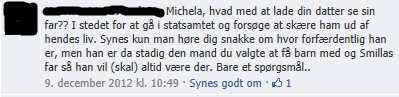 Kommentar fra De Unge Mødres officielle facebooksideDen ovenstående kommentar giver udtryk for en opfattelse af at det biologiske bånd mellem far og barn er betydningsfuld for deres relation. Mai Heide Ottosen har i sin undersøgelse af senmoderne familierelationer, fundet at biologi har en betydningsfuld rolle for hvordan slægtsrelationer bliver konstitueret. Både i interviewpersoners fortællinger om deres egne slægtsforhold samt i den danske lovgivning. Det medfører, at den biologiske far har en social forpligtigelse overfor barnet uagtet om han kan leve op til den eller ej og det samme gælder for moderen: ”Et barns biologiske forældre er således bundet til hinanden gennem hele barnets opvækst, uanset om de vil eller kan.” (Heide Ottosen 2012: 106). Det står i kontrast til tidligere tider, hvor faderen ingen forpligtigelser havde overfor børnene efter brud med moderen (Heide Ottosen 2012).I steder for at se Michela valg om at søge den fulde forældremyndighed som et udtryk for, at hun vil beskytte Smilla fra skuffelser i forhold til samvær hvor faderen ikke møder på som forventet, bliver det set som et udtryk for manglende forståelse for barnets behov for at have faderen i sit liv. Det bliver således moderens ansvar, at sørge for faderen er i datterens liv. Maren Bak fandt i sin ph.d. afhandling om enlige mødre at en gruppe mødre søgte at beskytte børnene mod skuffelser fra faderens side (Heide Ottosen 2004) Michela valg om at søge den fulde forældremyndighed og ønske om at Benjamin ikke skal være i Smillas liv, kan altså ses i lyset af, at hun ikke ønsker at datteren skal opleve skuffelser, når Benjamin ikke formår at overholde de fastsatte samværstider.Drømmen om en kernefamilieEt gennemgående tema igennem hele programserien er drømmen om en kernefamilie. For kvinderne i serien er en kernefamilie ikke nødvendigvis to biologiske forældre og et barn, men er udelukkende defineret ved at bestå af en mor, en mand og et eller flere børn: ”Vi skal sgu nok få en kernefamilie, bare ikke med hendes biologiske far.” (Søs, afsnit 380: 30:09-30:13) Der er kun to kvinder, som fremhæver familieformer der ikke består i mor, far og barn, som værende lige så velegnede for et barn at vokse op i som en kernefamilie. Disse vil blive præsenteret i det efterfølgende afsnit.Selvom kvinderne ikke mener en kernefamilie nødvendigvis indebærer, at den biologiske far er en del af det, fremhæver de alligevel, at det optimale ville være, hvis de havde kunnet forblive sammen med faderen. Således er der flere af kvinderne, som fortæller, at de ikke ville have fået barnet, hvis de havde vist, at de ville ende med at gå fra faderen. Eksempelvis udtaler Camilla Sophia: ”Hvis jeg vidste, at det ville ende sådan her, så have jeg valgt, at få den abort dengang” (Camilla Sophia, afsnit 382: 29:00 – 29:04) og Nanna Silje: ”De fleste de drømmer da nok om den der mor, far og børn og (…) altså det troede jeg også på at vi skulle være fra starten af, fordi eller så havde jeg ikke gjort det” (Nanna Silje, afsnit 374: 12:34 - 12:42). Når det af forskellige årsager ikke fungerer mellem forældrene, mener kvinderne dog det er at foretrække for børnene, at forældrene ikke bliver sammen, som det også fremgik i afsnittet om Camilla.Selvom kvinderne alle sammen har oplevet et forhold, hvor de endte med at gå fra hinanden og videre har levet, eller lever, som alenemor, ville de alle foretrække at leve i et parforhold. I undersøgelser omkring arbejderklassemødre og unge mødre er der fundet samme tendens til, at familier bestående af to forældre blev set som det optimale (Gillies 2007; Phoenix 1991; Skeggs 1998). At forblive single igennem hele livet bliver ikke diskuteret som en reel mulighed, og slet ikke som et ønskværdigt alternativ til kernefamilien. Phoenix fandt i sin undersøgelse om unge mødre, at selvom flere af kvinderne ikke havde en positiv holdning til ægteskab eller at være samboende, da det af flere blev set som en værende begrænsende for deres personlige frihed, forventede de alligevel at enten blive gift eller flytte sammen med en kæreste på et tidspunkt i deres liv (Phoenix 1991). Phoenix nævner kort, at størstedelen af kvinderne i hendes undersøgelse: ” […] had normative views about children being reared in households with both parents.”  (Phoenix 1991: 112), men diskuterer ikke yderligere, om dette kan være udslagsgivende for, at kvinderne forventer at bo sammen med en partner i fremtiden, selvom de har en negativ opfattelse af mænd og ægteskab. Som jeg har fremhævet undervejs i analysen, er børnenes behov den primære drivkraft bag mange af kvindernes valg, og det kan derfor tænkes, at kvinderne ville indgå i forhold for børnenes skyld, også selvom de personligt hellere ville bo alene. Generelt er kvinderne i ”De Unge Mødre” dog positivt stemt overfor både ægteskab og at have en samboende partner, og det er derfor både for deres egen og for barnets skyld, at de ønsker at finde en mand at leve sammen med.Når temaet i programmet er ægteskab, parforhold og mænd bliver vendingen ’drømmen om en kernefamilie’ ofte anvendt. Både af kvinderne selv men også i flere tilfælde af fortællerstemmen. ’Drømmen om en kernefamilie’ bliver primært anvendt, når kvinderne oplever et brud med faderen til deres barn eller en kæreste. I afsnit 363 som både omhandler Camillas brud med Christian, og Michelas brud med Benjamin udtaler fortællerstemmen eksempelvis: ”For Michela er drømmen om kernefamilien også gået i stykker.” (Fortællerstemmen, afsnit 363: 40:05 - 40:09) og Michela udtaler i et senere afsnit: ”Jeg synes da, at der er lidt [rømmer sig] at det er den der drøm om ens kernefamilie, man går og pakker ned i kasser nu.” (Michela, afsnit 366: 02:18 - 02:24). Flere af kvinderne tager det også for givet, at drømmen om en kernefamilie ikke bare er deres personlig drøm, men en drøm som alle kvinder har: ”Jeg er jo ikke så gammel, så det skal nok komme på et eller andet tidspunkt, at jeg nok skal blive lykkelig med mand og hus og børn og, ja, alle kvinders drøm.” (Line H, afsnit 368: 41:05 - 41:17) og ”Det er jo enhver piges lille drøm at komme til at få en lille kernefamilie […]” (Michela, afsnit 363: 40:16 – 40:20). I sin undersøgelse af arbejderklassekvinder som tog et ’caring course’, fandt Skeggs, at ikke alene blev ægteskab og heteroseksualitet blevet taget for givet og set som uundgåeligt, men det blev også anset som den eneste acceptable positionering for kvinderne (Skeggs 1998: 125-126). Den respektable seksualitet er heteroseksualitet, og ægteskab kommer til at fungere som et symbol på kvindens respektabilitet: ”Being engaged provided status just as being married was a signifier of respectability, responsibility, desirability and material security. […] Marriage is presented in the same way as family life was: as a matter of ’standards’ and appropriate practice” (Skeggs 1998:126). Samtidig fandt hun dog også, at der i kurset lå en opfattelse af, at kvinderne havde brug for undervisning i respektabel heteroseksualitet, og at deres fremtidige ægteskaber sandsynligvis ville være problematiske. Det vil sige, som det var tilfældet for femininitet, heteroseksualitet er en kategori som fremmedgør arbejderklassekvinder, samtidig med at de er nødt til at investerer i den, for at blive set som respektable (Skeggs 1998). I Meisingset og Pedersens undersøgelse af middelklassekvinder som seer ”De Unge Mødre”, fandt de at også middelklassekvinderne holdt det heteroseksuelle parforhold op som et ideal for familielivet. De fandt at middelklassekvinder så deltagerne i ”De Unge Mødre” skiftende parforhold som et udtryk for at de ikke formåede at leve op til idealet om kernefamilien, samtidig med at de misundte deltagerne for den øjensynlige lethed de havde med at finde partnere. Med andre ord er det bedre at leve i flere forskellige parforhold end ikke at kunne finde en partner (Meisingset & Pedersen 2009). Fortællingen om kernefamilien som det kvinder stræber efter er altså ikke afgrænset til arbejderklassekvinder, men kan ses på tværs af klasseskel. Fortællingen er dog ikke ens for arbejderklassekvinder og middelklassekvinder, idet at selvom arbejderklassekvinderne bliver fremstillet som havende let ved at indgå i forhold og ægteskab, er disse forhold: ”likely to be ill conceived and representative of future ’social problems’.” (Skeggs 1998:126). Det store fokus på kvinderne i ”De Unge Mødre”s skiftende parforhold og problematiske forhold til deres børns fædre, kan ses i lyset, af fortællingen om arbejderkvindens parforhold som repræsenterende fremtidige sociale problemer.Den uegnede mor: HannahJeg har i den forudgående analyse vist hvordan der er en dominerende fortælling om moderens rolle som værende at opfylde sit barns behov. Men hvad er det for nogle behov moderen skal opfylde? Hvilke bliver set som så fundamentalt nødvendige for et barn, at det er nødvendigt at fjerne barnet fra sin mor, hvis hun ikke opfylder dem? Alene i kraft af deres alder risikerer kvinderne der optræder i ”De Unge Mødre”, at blive indskrevet i fortællingen om den uegnede mor (Wilson & Huntington 2005). Når der dertil bliver tilføjet at flere af kvinderne kommer fra en familiebaggrund der er præget af en lav socioøkonomisk kapital, risikerer deres handlinger for alvor, at blive fortolket en i fortællingen om den uegnede teenagemor, som beskrevet i afsnittet ”Unge mødre i medierne”. Der er fra det offentlige side en øget opmærksomhed på unge mødre, som potentielt værende et socialt problem, og at denne gruppe har specielt brug for støtte og opmærksomhed for at varetage opgaven som mor (Servicestyrelsen.dk). Der er også en overrepræsentation af unge mødre som har børn der enten er tvangsfjernede eller i forebyggende foranstaltninger (Jacobsen 2010). Det kan dog tænkes at en del af deres overrepræsentation i statistikkerne for tvangsfjernelse og forebyggende foranstaltninger kan skyldes, at de i højere grad bliver overvåget end ældre mødre. Eksempelvis fandt Tine Egelund, i en undersøgelse om konstruktionen af forældre som afvigende fra normen i den kommunale forvaltningsorganisation, at en 17-årig mor blev set som havende brug for forebyggende foranstaltninger i kraft af sin alder og sociale baggrund, selvom der i papirerne sagsbehandlerne har fået tilsendt udelukkende står hun har behov for en bolig, men ellers godt kan klare sig selv (Egelund 2006).I løbet af sæson 14 og 15 for tre af kvinderne foretaget en forældreevne undersøgelse af de sociale myndigheder. Derudover er en fjerde til samtale med kommunen på baggrund af en indberetning fra deres sundhedsplejerske. To af forældreevne undersøgelserne resulterer i, at børnene bliver tvangsfjernet. Flere af kvinderne har været i kontakt med de sociale myndigheder før sæson 14 og 15, men grundet min afgrænsning til disse to sæsoner, vil disse tilfælde ikke blive inddraget her. Hannah får i løbet af sæson 14 tvangsfjernet sin datter, og i historierne om hvorfor tvangsfjernelsen sker, fremtræder nogle tydelige fortællinger om hvilke behov et barn har, og som Hannah ikke formår at opfylde. Da kommunen har tavshedspligt er historien fortalt fra Hannahs synsvinkel, og alle bevæggrunde for fjernelserne fremkommer derfor sandsynligvis ikke, men der fremtræder alligevel nogle dominerende fortællinger om børns behov i hendes historie. Sæson 14 starter med afsnit 357, hvori Hannah finder ud af, at hun er gravid med kæresten Maks. Hun har en toårig datter fra et tidligere forhold, hvor der har været to sager omkring tvangsfjernelse, som Hannah har vundet begge gange. Hun er glad for at være gravid, men nervøs for hvad kommunen vil sige til det på grund af de tvangsfjernelsessager, der tidligere har været. Hun bliver dog positivt overrasket, da kommunen siger det er okay. De mener det går godt med Hannahs forhold til sit barn og med forholdet til Maks. Allerede i det efterfølgende afsnit 358, viser det sig dog at Maks har valgt at forlade Hannah. Efter at Maks har forladt Hannah, synes kommunen ikke længere at det er en god ide, at Hannah for et barn. Hannah ønsker ikke at få en abort, men føler sig presset til det af kommunen, da de ellers truer med at tvangsfjerne Cecilya: ”Jeg synes ikke, at der det rigtige for mig at få en abort, men jeg gider selvfølgelig heller ikke at, at til og risikerer alt muligt med (…) med Cecilya hvis kommunen begynder igen og sådan nogle ting. Det er jo også for meget at sætte på spil kan man sige.” (Hannah, afsnit 358: 32:23 – 32:37).Kommunen har tidligere anvendt Hannahs ustabile forhold til kæresten Maks i deres begrundelse for at Cicelya burde tvangsfjernes. Fra kommunen i første omgang, om ikke bifalder, så i hvert fald ikke kritiserer, Hannahs beslutning om at få et barn og til at de presser Hannah til en abort, er den store forskel i Hannahs situation, at hun er blevet alenemor. De mener ikke, at Hannah ville kunne varetage to børns behov alene. Beslutningen om at få en abort tager meget hårdt på Hannah, og hun har følt sig nødsaget til at lade sin datter blive passet hos den aflastningsfamilie, der normalt har hende hver anden weekend. Dagen før aborten skal foretages bliver Hannahs mor indlagt med en blodprop i hjernen på samme hospital som Hannah skal have foretaget aborten. Det betyder både at Hannah får ekstra bekymringer, og at hun ikke har nogle til at støtte hende under abortindgrebet. Maks møder dog op på sygehuset, da Hannah skal have aborten, for at støtte hende.Aborten, bruddet fra Maks og hendes mors blodprop slider så meget på Hannah, at hun får problemer med at overskue, at tage sig af sin datter. Hun ansøger derfor kommunen om psykologhjælp, men de afslår at betale for, at Hannah kan gå til psykolog. Hannah har ikke råd til selv at betale en psykolog, og da hun heller ikke har nogen, hun føler, hun kan tale med aborten om, bliver hendes sindstilstand forværret. Hannah finder sammen med Maks igen, men han flytter ikke tilbage til Hannah og Cecilya. Netop forholdet til Maks, sammen med hendes nedtur efter aborten, medfører at Skive Kommune vælger at tvangsfjerne Cecilya. Hannah føler, at hun er kommet ovenpå igen efter aborten, og mener først og fremmest at det er kommunens skyld, at hun blev så deprimeret, at hun havde svært ved at passe Cecilya. For det første fordi de pressede hende til en abort og for det andet fordi de ikke ville bevilge hende hjælp, da hun havde brug for det og bad om det. Videre begrunder kommunen, ifølge Hannah, en tvangsfjernelse med hendes forhold til Maks og Cecilyas biologiske far: ”Og så står der også, at jeg har svært ved at oprette en stabil kontakt til de personer, som Cecilya er knyttet til. For eksempel Maks og så Cecilyas rigtige far, ik’. Det var ikke min skyld, Maks han skred dengang jeg var gravid, og det var heller ikke min skyld, at Cecilyas far ikke gad havde noget med hende at gøre lige pludselig. Det kan jeg jo ikke gøre for.” (Hannah, afsnit 365: 11:59 - 12:20)Her kan man se at kommunens fortælling om Hannah adskiller sig fra den fortælling, Hannah selv mener hun er en del af. Hvor Hannah tolker handlingsforløbet omkring aborten, hendes efterfølgende nedtur og de ustabile forhold, som omstændigheder hun ikke selv er herre over, mener kommunen, at Hannah selv har været medskaber af disse. Tine Egelund har undersøgt hvordan kommunale socialforvaltninger konstruerer forældre som afvigende fra normalen, og derfor som havende behov for indgreb. Institutionelle organisationer, såsom socialforvaltninger, sikrer legitimitet ved: ”[…] konformitet med de ’rationaliserede myter’ eller samfundsforventninger til organisationen” (Egelund 2003:61). Det vil sige, at socialarbejderne ofte forholder sig til samfundets myter og dominerende fortællinger, når de skal afgøre, hvilke forældre der er ’farlige’ forældre og børnene derfor bør fjernes fra. Dette gøres ved at konstruere institutionelle identiteter for de potentielt ’farlige’ forældre, som afgrænser dem fra det normale og samtidig legitimerer indgreb. Når en sådan institutionel identitet først er skabt for klienten, vil klientens handlinger derefter blive læst ind i denne identitet (Egelund 2003). Omvendt kan også indgrebene blive besluttet først, og klientens identitet derefter blive tilpasset, så indgrebet legitimeres: ”[…] fakta sorteres og ordnes på en sådan måde, at de bliver et argument for den løsning, der allerede uformelt er besluttet.” (Egelund 2003: 79). I Hannahs fortælling kan man se, hvordan hun allerede før fødslen blev konstrueret som en potentielt ’farlig’ mor, og løbende blev udsat for indgreb gennem graviditeten og de efterfølgende to første år af datterens liv. Derudover er det bemærkelsesværdigt at kommunen, efter at have tabt to sager om tvangsfjernelse, sætter en tredje i gang og denne gang vinder.  Hannahs fortælling illustrere også, at stabile relationer bliver set som et afgørende behov for at et barn kan vokse op, og at moderen bliver set som havende afgørende indflydelse på at opfylde dette behov. Det er Hannahs ansvar at skabe stabile relationer til Maks og Cecilyas biologiske far for Cecilya, også når Hannah oplever kriser i sit personlige forhold til dem. Her ses altså samme logik, som blev præsenteret i beskrivelsen af forholdet mellem Michela og Benjamin, hvor moderen står som ansvarshaver for at opretholde relationer mellem barnet og voksne som er, eller har været, en del af barnets liv.Hannahs fortælling viser ligeledes, at man fra offentlig side, går ind og påvirker, hvem der skal have lov til at få børn. Kommunen mener ikke at Hannahs som alenemor kan eller bør håndterer to børn og presser derfor på for at hun skal få en abort. Hun er uegnet som mor, da hun ikke formår at opretholde stabile relationer til personer i Cecilyas liv, og bør derfor ikke føde barnet.Alternative familieformer: Line M og Line SofieSelvom fortællingen om det heteroseksuelle parforhold er dominerende i ”De Unge Mødre”, bliver også alternative familieformer præsenteret. I sæson 14 bliver Line M, som er biseksuel, introduceret og i sæson 15 optræder Line Sofie, som er homoseksuel, for første gang. De præsenterer begge to familieformer, som ikke er en del af fortællingen om det heteroseksuelle parforhold, som fuldt ud legitime alternativer. Endvidere præsenterer de alternative måder at tænke moderrollen på, uden dog at underkende myten om, at den gode mor er moderen, som opfylder barnets behov og tilsidesætter sine egne ønsker. Da Line M bliver introduceret første gang i ”De Unge Mødre” i afsnit 357 er hun gravid med sit andet barn. Hun har i forvejen en datter på fire år. Afsnittet handler om den forestående fødsel og forholdet til den ufødte søns far. Hendes seksualitet bliver ikke nævnt i afsnittet. Hun optræder i yderligere fem afsnit, hvor hendes seksualitet ikke bliver nævnt, før at den bliver et tema i afsnit 367. Her bliver Line introduceret med: ”Line er biseksuel” hvorefter der klippes til et nærbillede af Line M med sønnen på armen, der siger: ”Efter jeg har født, der har jeg kun snakket med damer.” (Afsnit 367: 00:23 - 00:28). Selvom Line Ms seksualitet ikke bliver set som relevant at nævne i de første seks afsnit, hvori hun optræder, bliver den alligevel set som interessant nok til at tilegne et helt tema. Det er svært at forestille sig, at et tema i ”De Unge Mødre” ville være ”Line M er heteroseksuel”. Allerede i titlen for programmet er man altså med til at understrege, at hendes seksualitet adskiller sig fra normen, og at det er interessant, at den gør det. Selvom Line Ms seksualitet bliver fremstillet som værende afvigende fra normen bliver den ikke fremstillet som havende indflydelse på hendes evner som mor.Flere gange i løbet af afsnittet fremhæver Line M, at hun fortrækker kvinder, og at hun ikke nødvendigvis ønsker at finde sig en fast kæreste. Hendes fortælling om sig selv og sin seksualitet trækker altså ikke på den bredere fortælling og myte om det heteroseksuelle parforhold, men tilbyder i stedet en alternativ fortælling, hvor hverken en mand eller et fast parforhold er en nødvendighed for at få et godt familieliv.I afsnit 382 optræder Line M igen under overskriften: ”Så er der gensyn med Line, som vil have et barn med to homoseksuelle mænd.” (Fortællerstemmen, afsnit 382: 00:16 - 00:20). Da speakeren skal læse denne indledning op under tilblivelsen af programmet, bliver han så overrasket, at han er nødt til at tage det to gange: ”Den tog sgu alligevel lige røven på mig. Den må jeg hellere lige lave igen [Griner]” (Speakeren, Bag om De Unge Mødre 4: http://www.kanal4.dk/content/bag-om-4-i-klipperummet: 01:54 – 01:57). Når Line Ms planer om at få et barn med et homoseksuelt par, er så overraskende at det bringe speakeren ud af fatning, kan det hænge sammen med, at dette for alvor bryder med normen om det heteroseksuelle parforhold. I de ovenstående fortællinger om forældre, der er gået fra hinanden, trækkes der stadig på den dominerende fortælling om det heteroseksuelle parforhold, da barnets undfangelse, skete i et heteroseksuelt parforhold, og fordi kvinderne i udgangspunktet ønskede at leve op til denne norm, selvom det af forskellige årsager endte med at forholdet gik i stykker. Et barn født ind i en familie med en enlig mor og et homoseksuelt par, er fra starten af et planlagt delebarn, hvor ingen af parterne lever i et heteroseksuelt parforhold.I sekvensen som leder op til, at Line M forklarer, at hun gerne vil have et regnbuebarn, fokuserer fortællerstemmen på at Line M har travlt:”Line lever nu som alenemor til to børn og hun har en travl hverdag, hvor hun er politisk aktiv i Socialdemokratiet […] og om kort tid begynder hun på at uddanne sig som pædagog, men selvom hun har travlt, er Line ikke færdig med at få børn.” (Fortællerstemmen, afsnit 382: 04:06 – 04:24).Ved at fortællerstemmens oplæg til at Line M fortæller om, at hun gerne vil have et barn med et homoseksuelt par, fokuserer på at Line har travlt, men selvom hun har travlt, er Line ikke færdig med at få børn, kommer projektet til at fremstå som ugennemtænkt. I udtalelsen ligger der også en implicit forståelse af at man ikke bør få børn, hvis man har en travl hverdag. Line M har ikke alene to børn i forvejen, men planlægger også et tredje før hun har gennemført den planlagte pædagoguddannelse og følger derfor ikke samfundsfortællingen om hvordan en kvindes liv bør forløbe, hvor uddannelse, partner og økonomi skal være på plads før man får børn.Line Sofie repræsenterer også en alternativ fortælling om ikke alene hvordan en familie bør se ud, men også om hvilken rolle hun, som Aksels mor, bør have. Line Sofie anerkender ikke fortællingen om det heteroseksuelle parforhold, som det bedste for et barn, idet hun udtaler, at sønnen ikke virker til at savne en far i sit liv. I stedet opsætter hun en alternativ fortælling, hvor det heteroseksuelle parforhold ikke er afgørende for om et barn har gode rammer for sin opvækst: ”Jeg synes det allervigtigste, det er et barn har trygge gode rammer og en eller flere forældre, der gerne vil barnet det bedste.” (Line Sofie, afsnit 388: 05:37 - 05:45). Selvom de kvinder, der investerede i det heteroseksuelle parforhold, ikke vil være uenige i dette udsagn, ligger forskellen i at de ser fraværet af faren som noget der påvirker barnet, hvilket Line Sofie ikke oplever. Selvom Line Sofie ikke mener at en et barn nødvendigvis har behov for at have to forældre af forskelligt køn, søger fortællerstemmen at indskrive Line Sofies fortælling i fortællingen om det heteroseksuelle parforhold, som værende en del af et barns behov: ”Der er ikke nogen far i Aksels liv, så Line Sofie skal udfolde rollen som både mor og far for sin søn.” (Fortællerstemmen, afsnit 388: 12:35 - 12:41). Fortællerstemmen forudsætter i dette udsagn, at Aksel har behov for en faderrolle i sit liv. Når der ikke er en far skal Line Sofie også udfolde denne rolle. Den ene af rollerne, enten mor eller far, er med andre ord ikke nok for sønnen. Michael Nebeling Petersen påpeger i sin analyse af realityprogrammet ”Hva’ bruden ikke ved” og forhandlinger i folketinget om kønsneutrale ægteskaber, at det homoseksuelle parforhold i dag bliver indskrevet i en heteronormativ forståelsesramme, så den er: ”ikke længere heteronormativitetens Anden, men dens partner in crime” (Fed erstatter kursiv i originalen) (Petersen 2012: 65). Det vil sige, at det homoseksuelle parforhold ikke udfordrer myten om det heteroseksuelle parforhold, men derimod bliver genfortolket, så det i stedet bliver set som et symbol på heteronormativitetens naturlighed.Line Sofie adskiller sig videre fra fortællingen om det at være mor, ved ikke at identificere sin egen rolle over for sønnen Aksel som en ’typisk’ moderrolle:”Nogle gange ser jeg mig selv lidt mere som en mand end som en kvinde. I virkeligheden så bryder jeg mig ikke særligt meget om at blive kaldt mor. Jeg kan bedst lide at kalde mig selv for forælder, fordi ordet mor, det knytter sig meget til det at være kvinde, og det er ikke altid noget, jeg kan identificere mig med på samme måde som mange andre kan.” (Line Sofie, afsnit 388: 05:00 - 05:32).For Line Sofie knytter moderrollen sig til det feminine, og når hun ikke kan genkende sig selv i det feminine, for hun derfor også svært ved at identificere sig selv med begrebet mor. Selvom Line Sofie ikke identificerer sig selv som mor, lever hun i rollen som forælder, op til fortællingen om den ’gode’ mor. Strukturen i hendes fortælling afviger fra den dominerende fortælling, hvor uddannelse og parforhold kommer før moderskab, men i løbet af sæson 15 starter hun på medicinstudiet, hvorfor hun bevæger sig væk fra fortællingen om den uansvarlige, unge mor på kontanthjælp. Videre er hun velformuleret og lyder velovervejet, når hun taler om uddannelse, det at være forælder og fremtidsplaner. Hvor Line M kan lyde naiv og uansvarlig, hvilket fortællerstemmen bidrager til, fremstår Line Sofie som velovervejet og ansvarlig. Line Sofie adskiller sig yderligere fra de andre kvinder i ”De Unge Mødre” ved at fremstå som middelklasse snarere end arbejderklasse i kraft af sin uddannelse og fremtoning, og det alternativ til det heteroseksuelle parforhold, som hun fremstiller i serien, strækker sig derfor ikke nødvendigvis til arbejderklassekvinderne.Delkonklusion: Fortællinger om familiestrukturerKernefamilien som den bedste familieform er en dominerende fortælling gennem hele programmet. Mange af kvindernes handlinger, kan ses som et led i denne fortælling, om at skab et liv med far, mor og børn. Selvom størstedelen af kvinderne ikke lever i et heteroseksuelt parforhold med faderen til deres barn, fastholder de stadig denne som den dominerende fortælling, når de fortæller om fremtidsplaner. Videre er det muligt for kvinderne at bibeholde en fortælling som sig selv, som den ’gode’ mor når deres handlinger afviger fra strukturen for fortællingen om det heteroseksuelle parforhold, ved at fokuserer på barnets behov som drivkraft bag deres beslutninger. I ”De Unge Mødre”, bliver der også fremstillet alternative fortællinger til den dominerende om det heteroseksuelle parforhold. Disse fortællinger har dog ikke samme gennemslagskraft og bliver ej heller præsenteret som lige tilgængelige for alle.Konklusion: Fortællinger og myter om moderskab i ”De Unge Mødre”Jeg har igennem den forudgående analyse søgt at afklare følgende undersøgelsesspørgsmål:Hvilke normative forestillinger om moderskab kommer til udtryk i "De Unge Mødre", og specifikt hvordan disse forestillinger kan ses i relation til kropslige symboler og forestillinger om familiestrukturer.For at besvare undersøgelsesspørgsmålet anvendte jeg Roland Barthes begreb myter og Ivar Frønes begreb fortællinger, specifikt det aspekt af fortællinger, som omhandler dominerende fortællinger, til at undersøge hvilke normative forestillinger om moderskab, der fremkom i de 32 afsnit af ”De Unge Mødre” der blev sendt i løbet af 2012. I udarbejdelsen af mit undersøgelsesspørgsmål samt i den videre analyse, trak jeg på teoretiske perspektiver fra specielt Beverley Skeggs og begrebet respektabilitet samt Stephanie Lawlers teori om moderens rolle som værende at opfylde barnets behov. Derudover har jeg trukket på flere forskellige empiriske undersøgelser af arbejderklassemødre, unge mødre og familieformer fra Danmark, USA og England, hvor specielt Mai Heide Ottosens undersøgelser for socialforskningsinstituttet, Val Gillies undersøgelse af arbejderklassemødre i England og Ann Phoenix undersøgelse af unge mødre har været anvendt.I analysens første del, blev der kort beskrevet og kommenteret på de virkemidler, som bliver anvendt i ”De Unge Mødre”. Det blev belyst hvordan programtitlen, kan være med til at fastsætte en negativ fortolkningsramme for kvindernes handlinger, idet forkortelsen er DUM. Derudover er brugen af de foran unge mødre, med til at give et indtryk af, at programmet repræsenterer alle unge mødre, selvom det reelt kun er en mindre del af de kvinder som har fået barn i en ung alder, der optræder i programmet. Derudover blev rammeritualerne som både afgrænser og danner bro mellem de forskellige afsnit beskrevet. Det blev endvidere påpeget hvor vigtig sammenspillet mellem billed- og lydsiden er i disse ritualer. Endeligt blev fortællerstemmens funktion som skaber af et sammenhængende narrativ på tværs af de forskellige afsnit, samt som medierende samfundets normative forestillinger fremhævet.Analysens anden del omhandlede kropslige symboler. Alle kvinderne som deltager i ”De Unge Mødre” er etniske danske, på trods af at der er en relativ stor del af de kvinder, som føder før de fylder 20, som har en anden etnisk baggrund end dansk. Fremstillingen af unge mødre, som værende etniske danske, kan være med til at indplacerer kvinderne i myten om ’den hvide anden’. ’Den hvide anden’ er en myte som er med til at stereotypificerer den hvide arbejderklasse, og fungere som en måde hvorpå de bliver fremmedgjorte fra middel- og overklassen. En vigtig måde hvorpå denne fremmedgørelse fungerer, er ved kropslige symboler bliver afkodet som udtryk for negative personlige egenskaber. Dette kan være ved at kroppen fremstår enten som for naturlig eller for kunstig. Begge dele optræder i ”De Unge Mødre”. Den for naturlige krop, er en krop, hvor der ikke er foretaget en synlig investering i udseendet. Specielt overvægt har indflydelse på, hvilke egenskaber kvinderne bliver tilskrevet, hvor den overvægtige krop kommer til at markere manglende overskud og fiasko modsat den slanke krop som markerer overskud og succes. Overvægt er endvidere mytisk tilknyttet arbejderklassen. I ”De Unge Mødre” er overvægt et gennemgående tema, som får en relativ stor plads i programmernes sendetid. For flere af kvinderne hænger vægt sammen med selvopfattelse og selvværd. Manglende vægttab bliver fremstillet som værende et udtryk for manglende vilje og evner. I fremstillingen af kvindernes forsøg på at tabe sig, fremgår der to myter om moderrollen. For det første at barnets behov kommer før moderens, og et vægttab bør udskydes, hvis det står i konflikt med barnets behov og for det andet at vægttabet skal foregå på den ’rigtige’ måde, således at moderen er et positivt forbillede for barnet. Den for kunstige krop, er kroppen hvor investeringen i udseendet er for tydeligt. Ligesom det for naturlige udseende, er det for kunstige med til at indskrive kvinderne i myter og fortællinger om ’den hvide anden’.I analysens tredje del blev normative forestillinger om familiestrukturer belyst. Kvinderne som optræder i ”De Unge Mødre” har generelt oplevet flere skift i deres familiekonstellationer både i løbet af deres liv, men også i den periode, hvor de deltager i ”De Unge Mødre”. Hvordan disse skift i partner bliver fremstillet afhænger af i hvor høj grad kvinderne lægger vægten på egne eller børnenes behov i beskrivelsen af de skiftende familieforhold, hvilket blev illustreret ved Glennie og Camilla historier. Begge kvinder havde børn med to forskellige mænd og været gift og skilt, men hvor Glennie blev fremstillet som værende en ’dårlig’ mor, bibeholdt Camilla fortællingen om sig selv som den ’gode’ mor ved at fokuserer på sine børns behov, når hun fortalte om sine handlinger og beslutninger. Det er forskelligt i hvor stort omfang de biologiske fædre til børnene i ”De Unge Mødre” har kontakt til deres børn, men der er relativt mange, sammenlignet med den danske befolkning som helhed, der helt eller næsten har mistet kontakten. Kvinderne har ofte haft et konfliktfyldt forhold til de biologiske fædre omkring tidspunktet for parforholdets brud og det sammenholdt med andre faktorer, såsom udsat social baggrund og et relativt kort samvær forud for barnets fødsel kan være en medvirkende forklaring på dette. Forældrene har dog ofte positive forventninger til fremtidigt samvær mellem far og barn i den første tid efter bruddet. Jeg illustrerede, ved at anvende Michela og Benjamin som eksempel, at de gode intentioner, ikke altid er nok, og at konflikten mellem forældrene kan udvikle sig, så den biologiske far ender med at miste kontakten til sit barn. I nyere tid er der opstået en fortælling om genetik som betydningsfuld for familierelationer, hvilket medfører at der er opstået en normativ forestilling om at den biologiske far bør have kontakt til sit barn, uagtet om forældrene formår at leve op til dette krav. Dette krav kan moderen komme i konflikt med, når hun vurdere, at det er bedre for barnet, hvis de ikke oplever en ustabil relation til faderen, og søger at afbryde kontakten for at beskytte barnet mod skuffelser.Drømmen om en kernefamilie var omdrejningspunkt for størstedelen af kvinderne i ”De Unge Mødre”. De definerede en kernefamilie, som en familie bestående af en mand, en kvinde og et eller flere børn, men mente ikke at manden nødvendigvis behøvede at være den biologiske fader til børnene. Flere af kvinderne udtrykker, at de ikke ville have valgt at beholde barnet, hvis de havde vidst på forhånd, at de ville blive alenemødre. Engelske undersøgelser af arbejderklassekvinder har vist, at selvom kvinder ikke nødvendigvis selv forventer, at få et positivt udbytte af at indgå i ægteskab eller bo sammen med en partner, har de normative forestillinger om, at det er det bedste for barnet. Videre bliver det heteroseksuelle parforhold set som den eneste respektable position for kvinderne, samtidig med de forhold som de indgår i bliver fremstillet som problematisk. Hannahs historie eksemplificerer hvor gennemtrængende myten om det heteroseksuelle parforhold er. Hannah får i første omgang at vide, at hun vil få tvangsfjernet sin datter, hvis ikke hun får en abort, efter at kæresten er gået fra hende. Dette efter de, mens hun stadig var i et parforhold, ikke havde problematiseret hendes graviditet. Når Hannahs eksempel illustrerer myten så tydeligt, skyldes det, at socialforvaltningens konstruktion af henholdsvis normale og ’farlige’ forældre netop sker på baggrund af de i samfundet eksisterende myter, om hvad den normale forælder er.Afsluttende blev der præsenteret to alternativer til det heteroseksuelle parforhold, som optræder i ”De Unge Mødre”.  Det første bliver præsenteret af Line M, som er biseksuel, har to børn og ønsker sig et tredje med et homoseksuelt par. I hendes seksualitet bliver fremstillet som afvigende fra det normale, i og med det vies så meget opmærksomhed i programmet, men har ikke indflydelse på om hun bliver anset som en ’dårlig’ mor eller ej. I programmet bliver beslutningen om at ville have et barn problematiseret, fordi Line M samtidig er ved at tage en uddannelse og har en søn på 6 måneder, men ikke at barnet er med to homoseksuelle mænd. Line Sofie, som er lesbisk, repræsenterer en tredje familieform, hvor en far ikke bliver set som værende betydningsfuld i forhold til om barnet kan få sine behov opfyldt. Fortællerstemmen søger dog i fremstillingen af hende, at genindskrive hendes udsagn i en heteronormativ forståelsesramme, hvorved hendes disidentifikation med det feminine kommer til betyde hun bliver anset som opfyldende faderens rolle. Line Sofie adskiller sig endvidere fra de andre kvinder i ”De Unge Mødre” ved at gå på en lang videregående uddannelse, medicin, og derfor ikke tilhører arbejderklassen. Muligheden for at identificerer sig med en positiv lesbisk identitet strækker sig derfor ikke nødvendigvis til arbejderklassekvinderne.Jeg har gennem nærværende undersøgelse søgt at vise, hvordan normative forestillinger om moderskab, specielt i forhold til heteronormative idealer, bliver medieret i tv-programmet ”De Unge Mødre”. Selvom fremstillingen af kvindernes kroppe og parforhold bar præg af dominerende fortællinger, blev flere alternative fortællinger ligeledes præsenteret. ”De Unge Mødre” har ry for at stereotypificerer og nedgøre udsatte, unge mødre, men jeg vil påstå, at det en simplificeret gengivelse af de fortællinger programmet rent faktisk indeholder. Programmet indeholder ikke kun fortællinger om kvinder der ikke formår at leve op til rollen som den ’gode’ moder, men også fortællinger om kvinder, der trods svære vilkår, formår at opretholde deres personlige fortællinger indenfor de i samfundet dominerende fortællinger om den ’gode’ mor. SummaryThe aim of this study has been to investigate how normative ideas of motherhood are represented in the Danish docusoap “De Unge Mødre”. I examined how these normative ideas were presented in relation to the sign-wearing body and the structure of families. A thematic approach was used to analyze 32 episodes of “De Unge Mødre” which were aired in 2012. Furthermore Roland Barthe’s concept of myth and Ivar Frøne’s concept of stories were used in order to detect the normative ideas represented in the programs. These concepts also allowed me to examine in which ways the women retold their stories in a way that made them compatible with the dominant story of the ‘good’ mother.  I have primarily drawn on the theoretical perspectives of Beverley Skeggs and Stephanie Lawler as well as empirical perspectives by Valerie Gillies, Ann Phoenix and Mai Heide Ottosen. These perspectives have both shaped my research as well as contributed to the analysis.The analysis consisted of two parts. The first part was centered on the sign-bearing body and how appearance and body images shaped not only how the women’s actions were interpreted but also how they viewed themselves. All the women who appear on “De Unge Mødre” have a Danish ethnicity. This can contribute to the view of young mothers as a part of ‘the white other’. ‘The white other’ is a myth, which stereotypes poor whites as the other to the white middleclass and thereby blames the poor for being poor rather than social inequality. An important part of this myth is appearance. Certain kind of bodily appearances are considered to signify a pathological subject. There are mainly two types of appearance which signify ’the white other’: if the body appears too natural or too artificial. A body is too natural if there are no visible signs of investments made on the body. Overweight is especially tied to negative personal characteristics. The overweight body is seen to indicate a lack of mental strength and failure as opposed to the slim body which marks success. A body is too artificial if the investments in the body are made visible. This body is associated with working class women and sexuality and just as the too natural body it is seen as non-respectable.The second part of the analysis was centered on normative ideas of family structures. The women who appear on the show have experienced several changes in partners throughout the life of their children. These shifts did not necessarily mean that the women was portrayed as ‘bad’ mothers, even though they didn’t adhere to the idea of the nuclear family, as long as they managed to keep their children and their needs at the center of the narrative. A majority of the biological fathers to the children in ”De Unge Mødre” either had no contact or only sporadic contact with their children compared to the Danish population as a whole. The relationship between the parents was often marked by conflicts which lead to the biological father getting sporadic or no contact with his child. This brought the mothers in to conflict with the newer myth of genetics as major factor in defining family ties if she decided that the child would be better off having no contact with the biological father.The dream of a nuclear family played a major role in the narratives of the majority of women. They defined the nuclear family as consisting of a man, a woman and one or more children, but did not think that both parents necessarily had to be the biological parents of the child. Even though the women didn’t have positive experience with relationships with men they still aspired to be in one. Though heteronormativ views on family was dominant alternative family constructions was represented in “De Unge Mødre” as well. One woman had two children with two different fathers and planned to have third with a male homosexual couple. Another woman had a lesbian identity and did not think that two parents were needed in order to ensure a good childhood, but that one parent could be adequate. The voiceover tried to retell her story so it would fit within the framework of the dominant heteronormativ story. She was also different from the other women on the show since she was studying to get a medical degree and therefor couldn’t be considered middleclass. The positive lesbian identity might therefor not necessarily include working class women.LitteraturlisteBarker, Chris (2008): Cultural Studies, SAGE PublicationsBarthes, Roland (2009): Mythologies, Vintage BooksBeck, Ulrick (2002): Fagre nye arbejdsverden, Hans Reitzels ForlagBettie, Julie (2003): Women without Class. Girls, Race and Identity, University of California PressBignell, Jonathan (2002): Television realisms (kap. 6 side 131-153) i Media Semiotics – an introduction, Manchester University PressBondebjerg, Ib (2008): Virkelighedens fortællinger – Den danske tv-dokumentarismes historie, Forlaget SamfundslitteraturBryman, Alan (2004): Social Research Methods, Oxford University Press IncChristensen, Else & Mai Heide Ottosen (2002): Børn og familier. Resultater og perspektiver fra Socialforskningsinstituttets forskning om børn og familie, Socialforskningsinstituttet: http://www.sfi.dk/Files/Filer/SFI/Pdf/Rapporter/2002/0208Boern_og_familier.PDFChristoffersen, Mogens Nygaard & M. Azhar Hussain (2008): Teenage pregnancies: consequences of poverty, ethnic background, and social conditions, Socialforskningsinstituttet: http://www.sfi.dk/resultater-4726.aspx?Action=1&NewsId=89&PID=9422 Egelund, Tine (2006): ”Farlige forældre: Den institutionelle konstruktion af dem, der afviger fra os (kap. 3, side 59-81) i Margaretha Järvinen og Nanna Mik-Meyer (red.): At Skabe En Klient, Hans Reitzels ForlagFaber, Stine Thidemann (2008): På jagt efter klasse, Aalborg Universitet: http://vbn.aau.dk/files/15044245/Paa_jagt_efter_klasse Fairclough, Norman (2008): Discourse and Social Change, Polity PressFiske, John & John Hartley (2003): Reading Television, RoutledgeFrønes, Ivar (2001): Handling, kultur og mening, FagbokforlagetGiddens, Anthony (1996): Modernitet og Selvidentitet (side 21-48), Hans Reitzels ForlagGilje, Nils & Harald Grimen (2002): Samfundsvidenskabernes Forudsætninger, Hans Reitzels ForlagGill, Rosalind (2010): Gender and the media, Polity PressGillies, Val (2007): Marginalised Mothers. Exploring working-class experiences ofParenting, RoutledgeHald, Pernille Nielsen (2011): Medierepræsentationer af piger der har begået vold: http://projekter.aau.dk/projekter/da/studentthesis/medierepraesentationer-af-piger-der-har-begaaet-vold(054b87c8-f543-40fc-b780-cc53f723c208).html Heide Ottosen, Mai (2004): Samvær og Børns Trivsel, SocialforskningsinstituttetHeide Ottosen, Mai (2012): Rigtige of forkerte familierelationer. Om sociale konstruktioner af genealogien (side 89-111) i Dansk Sociologi 2012-2, Dansk Sociologforening Hill, Anette (2010): Reality TV: Performance, Authenticity, and Television Audiences (kap. 24, side 449-467) i Janet Wasko (red.): A Companion to Television, Blackwell Publishing LtdHjarvard, Stig (2002): Seernes Reality (side 92-109) i Medie Kultur vol. 18 no. 34: http://ojs.statsbiblioteket.dk/index.php/mediekultur/article/view/1219/1123 Hobson, Dorothy (2003): Soap Opera, Polity PressJacobsen, Rasmus Højbjerg (2010): Beskrivende analyse og cost-benefit-analyse af en ekstra indsats over for unge mødre: http://research.cbs.dk/portal/da/publications/beskrivende-analyse-og-costbenefitanalyse-af-den-ekstra-indsats-over-for-unge-moedre(44847def-58ce-4ae4-b08a-17d8d8a362c8).html Jensen, Sune Qvotrup & Ann-Dorte Christensen (2011): Intersektionalitet som sociologisk begreb (side 71-89) i Dansk Sociologi 2011-4, Dansk SociologforeningKnudsen, Lisbeth B. (2010): Undersøgelse om uønskede graviditeter og valg af abort blandt kvinder under 25 år, Sundhedsstyrelsen: http://www.sst.dk/publ/Publ2010/CFF/Graviditet/UsUoenskOgAbort.pdf Kvale, Steinar & Svend Brinkmann (2009): Interview – Introduktion til et håndværk, Hans Reitzels ForlagLawler, Stephanie (2000): Mothering the Self – mothers, daughters, subjects, RoutledgeLawler, Stephanie (2005): Disgusted subjects: the making of middle-class identities (Side 429-446) Sociological Review vol. 53 no. 3, Blackwell Publishing Ltd.Lynn Hester, Jessica (2005): White Trash Fetish: Representations of Poor White Southern Women and Constructions of Class, Gender, Race and Region, 1920-1941: http://www.lib.utexas.edu/etd/d/2005/hesterj60419/hesterj60419.pdf Madsen, Karen Hvidtfeldt (2010): Medieret moderskab – tv-dokumentaren ”De Unge Mødre”, Kvinfos Webmagasin 24.02.2010: http://webmagasin.kvinfo.dk/artikler/medieret-moderskab-tv-dokumentaren-de-unge-modre McCall, Leslie (2005): Managing the Complexity of Intersectionality (side 1771-1880) i Signs: Journal of Women in Culture and Society vol. 30 no. 3 McRobbie, Angela (2004): Notes on ’What Not To Wear’ and post-feminst symbolic violence (side 99-110) i Lisa Adkins & Beverley Skeggs (red.): Feminism after Bourdieu, Blackwell Publishing Ltd Meisingset, Marie Balslev & Nanna Dahl Pedersen (2009): Det har været en øjenåbner for et samfund, jeg ikke kender til, Roskilde Universitet: http://rudar.ruc.dk/handle/1800/4108 Newitz, Annalee (1997): White Savagery and Humiliation, or A New Racial Consciousness in the media (side 131-154) i Matt Wray & Annalee Newitz (red):  White Trash – Race and class in America, RoutledgePetersen, Michael Nebeling (2012): At forandre for at bevare – biopolitiske rekonfigurationer af den homoseksuelle (side 65-87) i Dansk Sociologi 2012-2, Dansk SociologforeningPhoenix, Ann (1991): Young Mothers?, Polity PressPhoenix, Ann (2006): Interrogating Intersectionality: Productive ways of theorising multiple positioning (side 21-30) i Kvinder, Køn og Forskning 2-3 Prior, Lindsay (2003): Basic Themes: Use, Production and Content (Kap. 1, side 1-29) i Lindsay Prior: Using Documents in Social Research, SAGE PublicationsSkeggs, Beverley (1998): Formations of Class & Gender – Becoming Respectable, SAGE PublicationsSkeggs, Beverley (2004): Class, Self and Culture, Routledge.Skeggs, Beverley (2005): The Making of Class and Gender through Visualizing Moral Subject Formation (Side 965-982) i Sociology vol. 39 no. 5, Sage PublicationsSkeggs, Beverley, Helen Wood & Thumim, Nancy (2008): ’Oh goodness, I am watching reality TV’ How methods make class in audience research (side 5-24) i European Journal of Cultural Studies vol. 11 no. 1, Sage PublicationsTyler, Imogen (2011): Pramface Girls (kap. 15, side 210-224) i Helen Wood & Beverley Skeggs (red.): Reality Television and Class, Palgrave Macmillan Walkerdine, Valerie (1997): Daddy’s Girl, Macmillan Press LTDWilson, Helen & Annette Huntington (2005): Deviant (M)others: The Construction of Teenage Motherhood in Contemporary Discourse (side 59-76) i Journal of Social Policy vol. 35 no. 1, Cambridge University PressWray, Matt & Annalee Newitz (1997): Introduction (side 1-14) i Matt Wray & Annalee Newitz (red):  White Trash – Race and class in America, RoutledgeAvisartikler:Andersen, Joan (2012): Remi skal have en god mor, Ude og Hjemme 01.08.2012: http://www.udeoghjemme.dk/Underholdning/De-unge-moedre/2012/07/31-Natascha-Nikita-har-tabt-20-kilo.aspx Sand, Kaare (2012): ”De Unge Mødre” sætter bare ansigt på virkeligheden, Politiken 21.01.2012: http://politiken.dk/debat/ECE1514581/de-unge-moedre-saetter-bare-ansigt-paa-virkeligheden/ Thomsen, Phillip (2011): Millionær på De Unge Mødre, Ekstra Bladet 15.03.2011:http://ekstrabladet.dk/flash/filmogtv/tv/article1519303.eceInternetkilder:www.facebook.com/deungemoedrewww.gallup.dk www.kanal4.dk 	http://www.kanal4.dk/content/qa	http://www.kanal4.dk/content/bag-om-4-i-klipperummetwww.moedrehjaelpen.dk	https://www.moedrehjaelpen.dk/default.aspx?func=article.view&id=16866www.nutv.dkwww.servicestyrelsen. dkhttp://www.servicestyrelsen.dk/born-og-unge/barnets-reform/centrale-initiativer/unge-og-sarbare-modre-oget-stottewww.statistikbanken.dkSekundær litteraturDow, Bonnie J. (2010): How Will You Make it on Your Own?: Television and Feminism Since 1970 (kap. 20, side 379-394) i Janet Wasko (red.): A Companion to Television, Blackwell Publishing LtdGeragthy, Christine (2010): The Study of Soap Opera (kap. 16, side 308-323) i Janet Wasko (red.): A Companion to Television, Blackwell Publishing LtdKjerulf Petersen, Lars (2000): Hvad er mediesociologi? (side 7-23) i Dansk Sociologi 2000-2:  http://rauli.cbs.dk/index.php/dansksociologi/article/viewFile/615/648 Lewis, Justin (2010): Television and Public Opinion (kap. 23, side 433-448) i Janet Wasko (red.): A Companion to Television, Blackwell Publishing Ltd Schrøder, Kim (2009): Massekommunikation (kap. 17, side 415-467) i Jørn Helder, Torbjörn Bredenlöv & Jens Lautrup Nørgaard (red.): Kommunikationsteori – en grundbog, Hans Reitzels ForlagZoonen, Liesbeth van (1994): Feminist Media Studies, SAGE PublicationsLevendefødte I 2011 efter moders alderLevendefødte I 2011 efter moders alderModers alder Antal levendefødte<14 år014 år215 år716 år3817 år10318 år21119 år436ÅrstalSæsonAfsnit200511-202005221-402006341-642006/2007464-842007585-11420086115-14420087145-17420098175-204”Special 1””Special 2””Den Røde Løber”20099205-234201010235-264201011265-294201112295-326”Hvor blev de af?””Jubilæums Galla”2011/201213327-356201214357-372”Stine Sagen”201215373-388SignifierMeaningSignifiedSignI SIGNIFIERFormSignI SIGNIFIERFormII SIGNIFIEDConceptIII SIGNSignificationIII SIGNSignificationIII SIGNSignificationNavnForholdsstatusCamillaGift (Christian – far til yngste barn) – Single – Kæreste (Kevin)Line HKæreste (Nicki - far) – SingleAmanda SisseSingleNanna SiljeSingleCamilla SophiaKæreste (Rasmus - far) – SingleGlennieSingle – Kæreste (Kramer)HannahKæreste (Maks) – Single – Kæreste (Maks)Line MSingleLine SofieSingleLouiseKæreste (Ukendt)MichelaKæreste (Benjamin - far) – Single – Kæreste (Ukendt) – SingleNadjaKæreste (Rene – far til yngste barn)NannaKæreste (Ditlev - far) – Single – Kæreste (Ditlev - far)Natacha NikitaSingleSøsKæreste (Jimmy - far) - SingleSæson 14: afsnit 364Sæson 14: afsnit 364Sæson 14: afsnit 364SpilletidBilledeTale og musik16:22 – 16:27Glennie står ved en barnevogn sammen med Daniel (faren til datteren). De står på en gågade.De giver hinanden et kys.  Daniel kører væk med barnevognen.Temasang i baggrundenGlennie: Pas på hendeDaniel: JaGlennie: Vi ses. Jeg elsker dig.Daniel: Jeg elsker også dig.16:28 – 16:30Glennie står i forgrunden, mens Daniel kører væk med barnevognen.Temasang i baggrundenFortællerstemme: Det er to år siden, at Glennie gik fra Daniel…Glennie: hej hejFortællerstemme: … som er far til Emma.16:31 – 16:37Glennie prøver en bryllupskjole.Temasang i baggrundenFortællerstemme: De to skulle giftes ved et stort kirkebryllup, men det blev aldrig til noget.Kvindelig ekspedient: så ligger de mellem fjorten16:38 – 16:41I baggrunden sidder Glennie på en seng ved et bord og bruger en bærbar computer.I forgrunden er der en lille skulptur af en kvinde og en mand. Manden holder sine arme rundt om kvinden.Temasang i baggrundenFortællerstemme: For et års tid siden blev Glennie gift med en anden kæreste, der også hed Daniel…16:42 – 16:46Viser et fotografi af Glennie som står med sin eksmand (faren til sønnen). Hun holder rundt om hans arm. Eksmandens ansigt er blevet sløret.Temasang i baggrundenFortællerstemme: … som er far til sønnen Emil. (Pause) Men de gik også fra hinanden, og siden da har Glennie …16:47 – 16:52Tilbage til nutiden, hvor Glennie er ved at hænge en lyserød trøje op på en dør.Hun går over til en seng, som er fyldt med tøj, der ligger smidt på den. Ved sengen sidder Glennies datter.Temasang i baggrundenFortællerstemme: … været single. I dag er første gang Glennie skal på date, så hun er meget spændt.Sæson 14: afsnit 367Sæson 14: afsnit 367Sæson 14: afsnit 367SpilletidBilledeTale og musik3:08 – 3:14Glennie sidder i en sofa ved et bord. Hun bruger en bærbarcomputer. Hun er på Facebook.Fortællerstemme: Hos den unge mor Glennie, ser verden også helt anderledes ud. Siden sin skilsmisse fra eksmanden Daniel, har hun boet i en…3:15 – 3:18En kuffert står på gulvet. Den er halvåben og fyldt med tøj. Der stikker en shampoo og en ledning op af den. Ved siden af står en papkasse.Fortællerstemme: … lejlighed i Horsens, som kommunen hjalp med at betale husleje til…3:19 – 3:21Kameraet vipper tilbage til Glennie, som sidder ved computeren.Fortællerstemme: … men nu er hun blevet smidt ud.3:22 – 3:25Zoomer ind på Glennies hånd, som bevæger musen til computeren.Glennie: Så fik jeg bare en sms, jeg skulle være ude fredag klokken tolv.3:26 – 3:35Billede af Glennie fra skuldrene og op.Glennie: Jamen jeg ved ikke lige hvad der er gået galt med hensyn til kommunen og sådan noget, fordi at, øh … Det ved jeg sgu ikke altså jeg valgte sgu egentlig bare at flytte, fordi så kan de sgu rende mig i røven.3:36 – 3:43Kameraet zoomer ud, så man kan se hele Glennie. Hun rejser sig op fra sofaen og går ud i køkkenet.Fortællerstemme: Selvom det ikke var Glennies eget valg at flytte, har hun alligevel valgt at få det bedste ud af det. Hun er nemlig flyttet til Grenå, hvor fyren Kramer …3:44 – 3:46Klip fra afsnit 364, hvor Glennie var på date med Kramer. Billedet viser første gang de mødes.Fortællerstemme: … som hun nu har datet i en måned bor.